Министерство образования Республики МордовияСовет директоров средних профессиональных образовательных 
учреждений  Республики МордовияГосударственное бюджетное профессиональное образовательное
 учреждение Республики Мордовия «Торбеевский колледж мясной и 
молочной промышленности»ОБЕСПЕЧЕНИЕ СООТВЕТСТВИЯ КВАЛИФИКАЦИИ 
ВЫПУСКНИКОВ ТРЕБОВАНИЯМ ЭКОНОМИКИ, РАЗВИТИЕ 
ДУАЛЬНОГО ПРОФЕССИОНАЛЬНОГО ОБРАЗОВАНИЯ, УЧАСТИЕ ПРОФЕССИОНАЛЬНЫХ ОБРАЗОВАТЕЛЬНЫХ УЧРЕЖДЕНИЙ 
В РЕАЛИЗАЦИИ МЕРОПРИЯТИЙ РЕГИОНАЛЬНЫХ КЛАСТЕРОВ КАДРОВОГО ОБЕСПЕЧЕНИЯ ОТРАСЛЕЙ ЭКОНОМИКИСБОРНИК МАТЕРИАЛОВ РЕСПУБЛИКАНСКОГО СЕМИНАРА20-27 декабря 2017 г.Торбеево, 2017ББК 74.56М 99Обеспечение соответствия квалификации выпускников требованиям экономики, развитие дуального профессионального образования, участие профессиональных образовательных учреждений в реализации мероприятий региональных кластеров кадрового обеспечения отраслей экономики: материалы Республиканского семинара, п.Торбеево, 20-27 декабря 2017 г./ ГБПОУ РМ «ТКММП». – п.Торбеево, 2017. - 78 с.В сборник включены материалы Республиканского семинара «Обеспечение соответствия квалификации выпускников требованиям экономики, развитие дуального профессионального образования, участие профессиональных образовательных учреждений в реализации мероприятий региональных кластеров кадрового обеспечения отраслей экономики», организованного Государственным бюджетным профессиональным образовательным учреждением Республики Мордовия «Торбеевский колледж мясной и молочной промышленности». К участию в семинаре были представлены статьи преподавателей профессиональных образовательных организаций Республики Мордовия: ГБПОУ РМ «Торбеевский колледж мясной и молочной промышленности», ГБПОУ РМ «Темниковский сельскохозяйственный колледж», ГБПОУ РМ «Краснослободский медицинский колледж», ГБПОУ РМ «Ковылкинский аграрно-строительный колледж», ГБПОУ РМ «Саранский техникум пищевой и перерабатывающей промышленности», ГБПОУ РМ Саранский электромеханический колледж», ГБПОУ РМ «Краснослободский аграрный техникум», ГБПОУ РМ «Саранский государственный промышленно-экономический колледж»СОДЕРЖАНИЕМайорова В.Ф.ИННОВАЦИОННЫЕ ПОДХОДЫ К ФОРМИРОВАНИЮ СИСТЕМЫ КАЧЕСТВА ПРОФЕССИОНАЛЬНОЙ ПОДГОТОВКИ ВЫПУСКНИКОВ КОЛЛЕДЖА В СВЕТЕ ТРЕБОВАНИЙ ФГОС. ГБПОУ РМ«Торбеевский колледж мясной и молочной промышленности»		6Щербакова Л.В.РЕАЛИЗАЦИЯ ПРИОРИТЕТНОГО ПРОЕКТА ВНЕДРЕНИЕ ФГОС СПО ПО ТОП-50 В ГБПОУ РМ «ТЕМНИКОВСКИЙ СЕЛЬСКОХОЗЯЙСТВЕННЫЙ КОЛЛЕДЖ»: ПРОБЛЕМЫ И ПЕРСПЕКТИВЫ. ГБПОУ РМ «Темниковский сельскохозяйственный колледж»					16Фудина Н. А. РАЗВИТИЕ И ПРИМЕНЕНИЕ ПРАКТИКО-ОРИЕНТИРОВАННЫХ ФОРМ И МЕТОДОВ ОБУЧЕНИЯ, В Т.Ч. ДУАЛЬНОЕ ОБУЧЕНИЕ. ГБПОУ РМ «Краснослободский медицинский колледж»		21Шерстобитова Т.С.РАЗВИТИЕ ПРОФЕССИОНАЛЬНОГО ОБРАЗОВАНИЯ В ГБПОУ РМ «КОВЫЛКИНСКИЙ АГРАРНО - СТРОИТЕЛЬНЫЙ КОЛЛЕДЖ».  ГБПОУ РМ «Ковылкинский аграрно-строительный колледж»	23Пачина М.М. ПРАКТИКО-ОРИЕНТИРОВАННЫЕ ТЕХНОЛОГИИ И ИХ ИСПОЛЬЗОВАНИЕ НА УРОКАХ РУССКОГО ЯЗЫКАГБПОУРМ «Торбеевский колледж мясной и молочной промышленности»                                                                       26Мухина Л.В. РАЗВИТИЕ И ПРИМЕНЕНИЕ ПРАКТИКО-ОРИЕНТИРОВАННЫХ ФОРМ И МЕТОДОВ ОБУЧЕНИЯ, В Т.Ч. ДУАЛЬНОЕ ОБУЧЕНИЕ. ГБПОУ РМ«Торбеевский колледж мясной и молочной промышленности»												31Беляйкина Ю.В.. ПОДГОТОВКА СПЕЦИАЛИСТОВ СРЕДНЕГО ЗВЕНА НА ОСНОВЕ ДУАЛЬНОГО ОБРАЗОВАНИЯ, КАК ОБЕСПЕЧЕНИЕ КАДРОВОГО СОПРОВОЖДЕНИЯ ПРИОРИТЕТНЫХ ИНВЕСТИЦИОННЫХ ПРОЕКТОВ И ИННОВАЦИОННЫХ ПРОИЗВОДСТВ ОТРАСЛИ ПРЕДПРИЯТИЙ ОБЩЕСТВЕННОГО ПИТАНИЯ. ГБПОУ РМ «Саранский техникум пищевой и перерабатывающей промышленности»								36Пониматкина Н. И., Рыбина С. А. ПРИМЕНЕНИЕ ПРАКТИКО-ОРИЕНТИРОВАННЫХ МЕТОДОВ ОБУЧЕНИЯ В УЧЕБНОМ ПРОЦЕССЕ. ГБПОУ РМ «Торбеевский колледж мясной и молочной промышленности»	40Сиркина Л.И. ИЗУЧЕНИЕ ИНОСТРАННОГО ЯЗЫКА НА ОСНОВЕ ОРГАНИЗАЦИИ ПРАКТИКО-ОРИЕНТИРОВАННОЙ РЕЧЕВОЙ ДЕЯТЕЛЬНОСТИ СТУДЕНТОВ. ГБПОУ РМ «Торбеевский колледж мясной и молочной промышленности»												44Шитихин С.А.РАЗВИТИЕ ПРАКТИКО-ОРИЕНТИРОВАННОГО ОБУЧЕНИЯ В СИСТЕМЕ СРЕДНЕГО ПРОФЕССИОНАЛЬНОГО ОБРАЗОВАНИЯ. ГБПОУ РМ «Темниковский сельскохозяйственный колледж»			48Зюкова Е.Н.ПРАКТИКО-ОРИЕНТИРОВАННЫЙ ПРОЕКТ, КАК СПОСОБ ФОРМИРОВАНИЯ ПРОФЕССИОНАЛЬНЫХ КОМПЕТЕНЦИЙ СТУДЕНТОВ. ГБПОУ РМ «Торбеевский колледж мясной и молочной промышленности»	51Шугаева Е.Н.РАБОЧАЯ ТЕТРАДЬ КАК СРЕДСТВО ФОРМИРОВАНИЯ ОБЩЕЙ И ПРОФЕССИОНАЛЬНОЙ КОМПЕТЕНТНОСТИ БУДУЩИХ СПЕЦИАЛИСТОВ ПО СПЕЦИАЛЬНОСТИ «ТЕХНОЛОГИЯ МЯСА И МЯСНЫХ ПРОДУКТОВ». ГБПОУ РМ «Торбеевский колледж мясной и молочной промышленности»											53Свиёшкина Г.М., Щучкина Е.А..ОБЕСПЕЧЕНИЕ СООТВЕТСТВИЯ КВАЛИФИКАЦИИ ВЫПУСКНИКОВ ТРЕБОВАНИЯМ ЭКОНОМИКИ ПУТЁМ ВНЕДРЕНИЯ СТАНДАРТОВ WORLDSKILLS В УЧЕБНЫЙ ПРОЦЕСС НА ПРИМЕРЕ КОМПЕТЕНЦИИ ЭЛЕКТРОМОНТАЖ. ГБПОУ РМ Саранский электромеханический колледж									57Пескова Л.М.ПРАКТИКО-ОРИЕНТИРОВАННАЯ ПОДГОТОВКА КАДРОВ ДЛЯ ПЕРЕРАБАТЫВАЮЩЕЙ ОТРАСЛИ ПОСРЕДСТВОМ ОРГАНИЗАЦИИ И ПРОВЕДЕНИЯ КОНКУРСОВ ПРОФЕССИОНАЛЬНОГО МАСТЕРСТВА В РАМКАХ МЕЖДУНАРОДНОГО ДВИЖЕНИЯ WSR. ГБПОУ РМ «Торбеевский колледж мясной и молочной промышленности»					60Морозова Т.С.1, Макаров Ю.А.2РОЛЬ ДЕЛОВОЙ ИГРЫ В ПРОФЕССИОНАЛЬНОЙ ПОДГОТОВКЕ СПЕЦИАЛИСТА1ГБПОУ РМ«Саранский строительный техникум»2ФГБОУ ВО«НИ МГУ им.Н.П.Огарева»62Сарычева И.Н.ОПЫТ УЧАСТИЯ В КОНКУРСЕ ПРОФЕССИОНАЛЬНОГО МАСТЕРСТВА СРЕДИ МОЛОДЕЖИ WORLDSKILLS. ГБПОУ РМ «Торбеевский колледж мясной и молочной промышленности»					70Ермачкова Е.А.ОБЕСПЕЧЕНИЕ КАЧЕСТВЕННОЙ ПРАКТИКО-ОРИЕНТИРОВАННОЙ ПОДГОТОВКИ КАДРОВ ДЛЯ ПЕРЕРАБАТЫВАЮЩЕЙ ОТРАСЛИ ПОСРЕДСТВОМ ПРОВЕДЕНИЯ КОНКУРСОВ ПРОФЕССИОНАЛЬНОГО МАСТЕРСТВА В РАМКАХ МЕЖДУНАРОДНОГО ДВИЖЕНИЯ WORLDSKILLS. ГБПОУ РМ «Торбеевский колледж мясной и молочной промышленности»										72Сергеева Л.В.ОБ ОБЕСПЕЧЕНИИ КАЧЕСТВЕННОЙ  ПРАКТИКО-ОРИЕНТИРОВАННОЙ  ПОДГОТОВКИ КАДРОВ  ДЛЯ ПЕРЕРАБАТЫВАЮЩЕЙ ОТРАСЛИ ПОСРЕДСТВОМ ОРГАНИЗАЦИИ  И ПРОВЕДЕНИЯ КОНКУРСОВ ПРОФЕССИОНАЛЬНОГО МАСТЕРСТВА В РАМКАХ ДВИЖЕНИЯ WORLDSKILLS. ГБПОУ РМ «Торбеевский колледж мясной и молочной промышленности»										75Ятайкин Г. В. ,Старикова И. А..МОНИТОРИНГ, АНАЛИЗ И ПРОГНОЗИРОВАНИЕ ПОТРЕБНОСТЕЙ РЫНКА ТРУДА В МОЛОДЫХ СПЕЦИАЛИСТАХ.  ГБПОУ РМ «Краснослободский аграрный техникум»			79Савоськина Л.П.ВЗАИМОДЕЙСТВИЕ С СОЦИАЛЬНЫМИ ПАРТНЕРАМИ В РАМКАХ ГОСУДАРСТВЕННО-ЧАСТНОГО ПАРТНЕРСТВА В СРЕДНЕМ ПРОФЕССИОНАЛЬНОМ ОБРАЗОВАНИИГБПОУ РМ«Торбеевский колледж мясной и  молочной промышленности»83Кузьмина Л.В.ТРУДОУСТРОЙСТВО СТУДЕНТОВ И ВЫПУСКНИКОВ КОЛЛЕДЖАГБПОУ РМ «Торбеевский колледж мясной и молочной промышленности»												87Волкова М.М. ИНФОРМАЦИОННЫЕ ТЕХНОЛОГИИ ПОДДЕРЖКИ ТРУДОУСТРОЙСТВА СТУДЕНТОВ И ВЫПУСКНИКОВ ГБПОУ РМ «Саранский государственный промышленно-экономический колледж»				90Полякова Е.М.РАЗРАБОТКА И ИСПОЛЬЗОВАНИЕ ИНФОРМАЦИОННОЙСИСТЕМЫ ПОДДЕРЖКИ ТРУДОУСТРОЙСТВА ВЫПУСКНИКОВ ПРОФЕССИОНАЛЬНЫХ ОРГАНИЗАЦИЙ ГБПОУ РМ «Торбеевский колледж мясной и молочной промышленности»								92НАПРАВЛЕНИЕ: СОЗДАНИЕ УСЛОВИЙ ДЛЯ ОСУЩЕСТВЛНИЯ ПОДГОТОВКИ КАДРОВ ПО НАИБОЛЕЕ ВОСТРЕБОВАННЫМ И ПЕСПЕКТИВНЫМ ПРОФЕССИЯМ И СПЕЦИАЛЬНОСТЯМ ВСООТВЕТСТВИИ С ЛУЧШИМИ ЗАРУБЕЖНЫМИ СТАНДАРТАМИ И ПЕРЕДОВЫМИ ТЕХНОЛОГИЯМИ (ТОП-50)ИННОВАЦИОННЫЕ ПОДХОДЫ К ФОРМИРОВАНИЮ СИСТЕМЫ КАЧЕСТВА ПРОФЕССИОНАЛЬНОЙ ПОДГОТОВКИ ВЫПУСКНИКОВ КОЛЛЕДЖА В СВЕТЕ ТРЕБОВАНИЙ ФГОС Майорова В.Ф.Государственное бюджетное профессиональное образовательное учреждение Республики Мордовия «Торбеевский колледж мясной и молочной промышленности»Образование является одной из значимых сфер человеческой деятельности.Ведущей целью образования в современных экономических условиях является подготовка личности, конкурентноспособной в условиях рынка труда, обладающей личностными и профессиональными качествами,обеспечивающими умение решать задачи во всех видах ее деятельности (от профессиональных до лично-бытовых) и отвечать за их решение. В этой связи основная педагогическая задача на всех этапах непрерывного образования есть поиск и  реализация оптимальных путей развития личности, способной к самоактуализации в процессе многолетней интеллектуально-активной социальной, трудовой жизни. Образовательные результаты в настоящее время - это сформированные общие и профессиональные компетенции. Компетенция - это прежде всего личностные качества, в основе которых лежат знания и умения. Стоит отметить, что для формирования компетенций важными личностными качествами студента являются нацеленность на результат, мотивация, самостоятельность, умение решать проблемные ситуации, осуществлять поиск информации и т.д.[1].Вопросу формирования компетенций отводится большое место в работах  В.И. Загвязинского, Э.Ф. Зеера, И.А. Зимней, А. Г. Каспржака, Г.К. Селевко, В.В. Серикова, В.А. Сластенина, М.Н. Скаткина, Э.Э. Сыманюк, А.В. Хуторского и др. К примеру, Э.Ф. Зеер и Э.Э. Сыманюк обозначают термином «компетентность» интегративную целостность и действенность знаний, умений, навыков вообще, а термином «компетенция»-интегративнуюцелостность,действенность знаний, опыта в профессиональной деятельности. В.А. Сластенин рассматривает компетентность как интегральную характеристику деловых и личностных качеств специалиста, отражающую не только уровень знаний, умений, опыта, достаточных для достижения целей профессиональной деятельности, но и социально-нравственную позицию личности. А.П. Тряпицына предлагает понимать под компетентностью интегральное качество личности, характеризующее способность решать проблемы и типичные задачи, возникающие в реальных жизненных ситуациях, с использованием знаний, учебного и жизненного опыта, ценностей и наклонностей[3].В работах вышеупомянутых авторов прослеживается следующий вывод: понятие компетенции раскрывается как интегральное качество личности, обусловливающие способность решать проблемы и задачи, возникающие в реальных жизненных ситуациях, а также профессиональные задачи, применяя знания, умения и личный опыт. Следовательно, мы можем сказать, что компетенция - это интегрированное качество, так как в процессе формирования компетентного специалиста должно быть достигнуто единство знаний из различных областей науки, умений не только выполнять какое-либо действие, но и решать задачи профессиональной направленности, а также личностных качеств, которые сегодня выходят на первый план в виде общих компетенций.Реализация компетентностного подхода сегодня осуществляется через формирование общих и профессиональных компетенций. Общие компетенции включают в себя способность выпускника успешно реализовать себя в качестве специалиста, который понимает сущность и значимость своей специальности, умеет организовать свою деятельность, проводит анализ ситуации и принимает в дальнейшем решение и т.д. В основе профессиональной компетенции лежат знания и умения, следовательно, в процессе подготовки специалиста нам необходимо создать условия для приобретения практического опыта в выполнении той или иной операции или решении практических задач[3].Одним из важнейших направлений образовательного процесса является межпредметная интеграция. Формирование общих и профессиональных компетенций на основе межпредметной интеграции происходит эффективнее, если преподаватель усиливает обобщающий характер содержания учебного материала, поисковую направленность, грамотно применяет знания из других предметов и т.д. Применение межпредметной интеграции в процессе профессиональной подготовки позволяет:активизировать учебно-познавательную деятельность;повышать мотивацию студентов;формировать заинтересованное отношение к будущей профессиональной деятельности.Реализация межпредметной интеграции в учебном процессе, как правило, возможна на учебных занятиях всех видов - лекции, семинары, практические работы.Практическое занятие - это форма организации учебной деятельности, где усвоение полученной учебной информации осуществляется за счет анализа, расширения, углубления, закрепления, применения знаний в практической деятельности. Лабораторные и практические занятия способствуют развитию проектировочных, конструктивных, организаторских, коммуникативных и других умений.Анализ требований Федерального государственного образовательного стандарта показал, что обучающиеся образовательных учреждений среднего профессионального образования должны обладать общими и профессиональными компетенциями.В связи с этим,  мною была проделана определённая работа. По МДК05.01 Организация и планирование налоговой деятельности составлена карта компетенций по личностным качествам и разработана карта компетенций по знаниям, умениям и навыкам. Общие компетенции – это универсальные способы деятельности и общие для большинства профессий и специальностей, направленные на решения профессионально- трудовых задачи являющиеся условием интеграции выпускника в социально- трудовые отношения на рынке труда. ОК носят надпрофессиональный характер и выражаются через такие качества личности как:1.личностные качества;2.профессиональные качества личности;3. профессиональные навыки личности. Профессиональные компетенции должны быть сформированы у выпускников освоивших основную образовательную программу по специальности, стандартом описываются с учётом особенностей профессий. Как видно из таблицы прослеживается взаимосвязь общих и профессиональных компетенций, которые формируют конкурентноспособность.Предлагаю к рассмотрению  составленную карту для практического занятия.Инструкционно - технологическая карта к практическому занятиюSit «Налоговое планирование в условиях упрощенной системы налогообложения»Тип урока – интегрированное практическое занятие по междисциплинарным курсам МДК.05.01 Организация и планирование налоговой деятельности, МДК 09.В. 02 Прогнозирование и планирование хозяйственной деятельности предприятия.Цели занятия  Познавательные:Знать:  принципы планирования, нормы, условия и объекты налогообложения при упрощённой системе налогообложенияУметь: прогнозировать и обосновывать объекты налогообложения при упрощённой системе налогообложенияКомпетентностные: Знать:Объекты налогообложения и методику прогнозирования при УСН для выбора оптимальной схемы налогообложения и минимизации налогов организацииУметь:Заполнять регистры налогового учёта, составлять схемы минимизации налогов. Производить расчёт налоговой базы и выбирать оптимальную схему налогообложения с использованием информационно- коммуникативных технологий для эффективного выполнения профессиональной задачи и взятие на себя ответственности за работу членов команды. Личностные:Понять для чего организованность, добросовестное и  ответственное отношение к труду необходима в будущей профессии бухгалтераВыработать навык оценить себя в реализации знаний, средств, способов, выбора объектов налогообложения при упрощённой системе налогообложения Межпредметные связиОбеспечивающие - дисциплины ОП.07 Налоги и налогообложение, МДК 08.В.02 Практические основы и особенности налогообложения предприятий отрасли; МДК 03.01. Организация  расчетов с бюджетом и внебюджетными фондамиОбеспечиваемые – курсовая работа по МДК.05.01. Организация и планирование налоговой деятельности; преддипломная практика; дипломная работа по специальности 38.02.01 «Экономика и бухгалтерский учет (по отраслям)»Норма времени – 90 мин.Оснащение рабочего места: ПЭВМ с лицензионным программным обеспечением, интерактивная доска, презентация,  программа «1С: Бухгалтерия предприятия», рабочая тетрадь, Книга учета доходов и расходов, ДП по КП, практико-ориентированные задания, понятийный аппарат, жизненный опыт.Технология проведения практической  работы «Налоговое планирование в условиях упрощенной системы налогообложения» показана в таблице 1.Таблица 1- Технология проведения практической работыСамопроверка  сформированности выработанных компетенций представлена в таблице 2.Таблица 2- Самопроверка  сформированных компетенцийРезультаты деятельности студентов на занятии	 оцениваются по таблице 3.	Таблица 3- Результаты деятельности студентов Как видно в карте прослеживается цели - познавательные, компетентностные и личностные,  взаимосвязь общих и профессиональных компетенций.Технология проведения практической работы позволяет формирование конкурентоспособного специалиста в свете современных тенденций развития профессионального образования.  Итак, именно компетентность выпускника является основой конкурентоспособности работника. В связи с этим основной тенденцией развития среднего профессионального образования на сегодняшний день является реализация компетентностного подхода, направленного на развитие общих и профессиональных компетенций студентов колледжа.Список литературы:  1.Стратегия инновационного развития Российской Федерации на период до 2020 года (утверждена распоряжением Правительства РФ от 8 декабря 2011 года).  2. Федеральный государственный образовательный стандарт среднего профессионального образования. 3. Блинов В.И., Есенина Е.Ю., Сергеев И.В. Методика разработки ФГОС СПО на основемодульно-компетентностного подхода. – М.: РИО ФИРО, 2007. РЕАЛИЗАЦИЯ ПРИОРИТЕТНОГО ПРОЕКТА ВНЕДРЕНИЕ ФГОС СПО ПО ТОП-50 В ГБПОУ РМ «ТЕМНИКОВСКИЙ СЕЛЬСКОХОЗЯЙСТВЕННЫЙ КОЛЛЕДЖ»: ПРОБЛЕМЫ И ПЕРСПЕКТИВЫЛ.В. Щербакова, заместитель директора по учебной работе ГБПОУ РМ «Темниковский сельскохозяйственный колледж»В российской образовательной политике начала XXI  века закончился период преимущественного антикризисного приспособления организаций профессионального образования к новым социально-экономическим реалиям и наступил этап достаточно продуманного управления изменениями.В послании Президента РФ Путина В.В. в декабре 2014 года была поставлена задача вывести подготовку кадров на международный уровень. В соответствии с этим разработана стратегия подготовки рабочих кадров и межведомственном комплексе мер, утвержденный постановлением Правительства Российской Федерации. Приказом Министерства труда и социальной защиты Российской Федерации в ноябре 2015 года утвержден список 50 наиболее востребованных на рынке труда, новых и перспективных профессий, требующих среднего профессионального образования (ТОП-50). Правительством Российской Федерации поставлена задача обеспечить не менее чем в половине всех профессиональных образовательных организациях подготовку кадров по ТОП-50 в соответствии с передовыми технологиями.Приказ продолжает реализацию комплекса мер, направленных на совершенствование системы среднего профессионального образования. Одним из целевых показателей стала подготовка кадров по 50 наиболее востребованным и перспективным профессиям в соответствии лучшими зарубежными стандартами и передовыми технологиями к 2020 году в половине профессиональных образовательных организаций страны.В настоящее время утверждены  новые ФГОС СПО по профессиям и специальностям ФГОС СПО по ТОП-50. Согласно комплексу мер, направленных на совершенствование системы среднего профессионального образования  с 1 сентября 2017 года профессиональные образовательные организаций России должны  были начать подготовку по новым ФГОС СПО по ТОП 50. Поэтому перед образовательными организациями стоит важная задача внедрения ФГОС СПО  по ТОП- 50.В  ГБПОУ РМ «Темниковский сельскохозяйственный колледж» из списка ТОП-50 с 1 сентября 2017 года реализуется программа подготовки специалистов среднего звена по специальности «Эксплуатация и ремонт сельскохозяйственной техники и оборудования». В этой связи был разработан приоритетный проект внедрения ФГОС СПО  по ТОП-50 в колледже, который включает следующие основные этапы: 1. Инвентаризация колледжа: создание рабочей группы;анализ действующих ФГОС СПО и ФГОС СПО по ТОП- 50;анализ материально-технической базы колледжа; анализ образовательной программы; анализ кадрового обеспечения (внутренний аудит); 2. Нормативно-правовое обеспечение: изучение нормативных актов; подготовка локальных актов; 3. Кадровое обеспечение: подбор, повышение квалификации, переподготовка, стажировка педагогических работников колледжа в соответствие с международными стандартами и передовыми технологиями; привлечение специалистов с предприятий в качестве преподавателей; создание привлекательных условий для молодых специалистов; участие педагогических работников в  информационно-методических семинарах, вебинарах, форумах; 4. Материально-техническое обеспечение: приведение материально-технической базы в соответствии с ФГОС СПО по ТОП-50; участие в Федеральных целевых программах, грантах; сетевое взаимодействие с МЦК и ведущими колледжами по направлению подготовки; развитие эффективного взаимодействия с социальными партнерами, внедрение элементов дуального обучения; 5. Проектирование и апробация образовательной программы по специальности  35.02.16 «Эксплуатация и ремонт сельскохозяйственной техники и оборудования»: составление учебного плана по специальности; разработка основной образовательной программы на основе примерной основной образовательной программы; разработка учебно-методических комплектов и контрольно- измерительных материалов; проведение демонстрационного экзамена в рамках ГИА; лицензирование данной образовательной программы; проведение профориентационной работы;организация набора, в т.ч. на основе договоров о целевой подготовке; 6. Мониторинг внедрения ФГОС СПО по ТОП-50: аудит образовательных программ; самооценка качества подготовки кадров по специальностям ТОП-50; профессионально-общественная аккредитация; При реализации проекта рабочей группой были выделены сложности разработки программ по специальности 35.02.16 «Эксплуатация и ремонт сельскохозяйственной техники и оборудования»:  Особенности структуры ФГОС СПО по ТОП-50, предполагающего освоение нескольких квалификаций; Отличие количества модулей в рамках каждой из квалификаций;  Необходимость параллельного освоения ряда компетенций в рамках одной программы. Исходя из этого, ФГОС СПО по специальности 35.02.16 «Эксплуатация и ремонт сельскохозяйственной техники и оборудования» предполагает получение различных квалификаций по ТОП-50 в зависимости от конкретного набора профессиональных модулей. В ФГОС СПО содержится компоновка профессиональных модулей (основных видов деятельности) под конкретные квалификации. Необходимая детализация компоновки представлена в примерной основной образовательной программе. Также были определены некоторые риски реализации проекта:  несоответствие педагогических работников требованиям профессиональных стандартов и новых ФГОС СПО по ТОП-50;  отсутствие соответствующей материально-технической базы для реализации требований ФГОС СПО и примерной образовательной программы, недофинансирование;  незаинтересованность социальных партнеров в совместной реализации проекта;  Полученные данные позволили сделать вывод о том, что сильные стороны и возможности  колледжа превалируют над слабыми сторонами и угрозами, которые можно минимизировать на первой стадии реализации программы по специальности «Эксплуатация и ремонт сельскохозяйственной техники и оборудования».Мы уже начали серьезную работу для оптимизации данных рисков: заключен договор о сетевом взаимодействии с МЦК в области;заключены договоры о сотрудничестве с  предприятиями –партнерами; пройдены курсы повышения квалификации мастерами производственного обучения;по мере поступления средств закупается учебно-методическая литература по ТОП-50.Общим знаменателем для проектирования и апробации образовательной программы в соответствии с требованиями ФГОС по ТОП-50 становится обеспечение условий, направленных на достижение общих и профессиональных компетенций по специальности «Эксплуатация и ремонт сельскохозяйственной техники и оборудования».Данные условия включают в себя обеспечение общесистемных требований к созданию современной образовательной среды, требования к материально- техническому и учебно- методическому обеспечению реализации образовательной программы, требования к кадровым и финансовым ресурсам. Особое внимание необходимо уделить пиар-сопровождению перехода колледжа на ФГОС по ТОП-50. Важными условиями обеспечения процесса апробации образовательных программ по ТОП-50 конкретно по специальности 35.02.16 «Эксплуатация и ремонт сельскохозяйственной техники и оборудования» становятся:  обучение педагогических кадров по внедрению новых педагогических технологий, работе с новыми программными продуктами, привлечение высококвалифицированных специалистов с отраслевых предприятий для работы в качестве преподавателей профессионального цикла, организация стажировок педагогов по стандартам WorldSkills, повышение квалификации,  обеспечение образовательного процесса учебной и методической литературой. Таким образом достижение заявленной цели и результатов дело сложное много аспектное, потребует от каждого из нас не только принятие изменений и нововведений как объективный и необратимый процесс, но и потребует внутренней мотивации педагогических работников к собственному росту и развитию, пониманию значимости своей профессиональной деятельности и осознанному желанию и готовности работать на высокий результат.ЛитератураУказ Президента Российской Федерации от 7 июля 2011 г. № 899 (ред. от 16.12.2015) «Об утверждении приоритетных направлений развития науки, технологий и техники в Российской Федерации и перечня критических технологий Российской Федерации»Распоряжение Правительства Российской Федерации  от 03.03.2015 N 349-р  «Об утверждении комплекса мер, направленных на совершенствование системы среднего профессионального образования, на 2015 - 2020 годы».Перечень поручений по реализации Послания Президента Федеральному Собранию от 4 декабря 2014г. (от 5 декабря 2014 г. № Пр-2821).Приказ Минтруда России №831 от 2 ноября 2015 г. «Об утверждении списка 50 наиболее востребованных на рынке труда, новых и перспективных профессий, требующих среднего профессионального образования».Приказ Минобрнауки России от 9 декабря 2016 г. № 1564 «Об утверждении федерального государственного образовательного стандарта среднего профессионального образования по специальности 35.02.16 «Эксплуатация и ремонт сельскохозяйственной техники и оборудования»Методические рекомендации по реализации ФГОС СПО по 50 наиболее востребованным и перспективным профессиям и специальностям.НАПРАВЛЕНИЕ: РАЗВИТИЕ И ПРИМЕНЕНИЕПРАКТИКО-ОРИЕНТИРОВАННЫХ ФОРМ ИМЕТОДОВ ОБУЧЕНИЯ, В Т.Ч. ДУАЛЬНОЕ ОБУЧЕНИЕРАЗВИТИЕ И ПРИМЕНЕНИЕ ПРАКТИКО-ОРИЕНТИРОВАННЫХ ФОРМ И МЕТОДОВОБУЧЕНИЯ, В Т.Ч. ДУАЛЬНОЕ ОБУЧЕНИЕФудина Н. А., преподаватель ГБПОУ РМ «Краснослободский медицинский колледж»Выбор будущей профессии - одна из самых серьезных проблем, которая встает перед учащимися старших классов. И сделать этот выбор с каждым годом становится все сложнее. Развитие рыночных отношений в нашей стране предполагает конкуренцию на рынке труда. Выигрывает самый знающий, способный, умеющий, одним словом лучший. Чем быстрее ребята определяться с выбором профессии, тем больше у них будет времени и возможности для целенаправленного саморазвития и подготовки. Основной проблемой большинства выпускников колледжей является недостаток самой практики. Подобных недостатков в подготовке будущих специалистов лишена система дуального образования, совмещающая в учебном процессе и теоретическую, и практическую подготовку. Дуальное обучение - это более эффективный способ подготовки кадров. Эффективность заключается в том, что полученные теоретические знания подкрепляются практическими работами во время производственного обучения. То, что сегодня расскажут студентам в аудитории – завтра они применят в действии на предприятии. Суть дуальной системы обучения - сочетание теоретического обучения в учебном заведении с практическим обучением на предприятии. По дуальной системе образования студенты получают более глубокие знания и навыки по выбранной специальности, т.е. это та система, при которой студенты половину всего своего учебного времени посвящают практике на том предприятии, где они в дальнейшем будут работать, что позволяет студентам не только успешно освоить учебную программу, но и получить хорошие практические навыки, наладить контакты в трудовом коллективе.Преимуществом дуального обучения является обеспечение высокого процента трудоустройства выпускников, так как они полностью отвечают требованиям работодателя.  Такая форма образования - прекрасная возможность для работодателей обучить специалистов, нужных предприятию, а для студентов – получить не только теоретические, но и практические знания.Внедрение дуальной формы обучения позволяет решить основную проблему профессионально-технического образования - разрыв между теорией и практикой. Это действительно полезное и нужное дело - проводить параллельно теоретическую и практическую подготовку студентов. Таким образом решаются следующие проблемы:- студент получает необходимый опыт. После окончания учебного заведения ему будет проще найти постоянное место работы;- предприятие при таком подходе к обучению будет обеспечено постоянным притоком квалифицированного персонала.Для молодых людей дуальное обучение - отличный шанс рано приобрести самостоятельность и легче адаптироваться к взрослой жизни. Уже во время обучения они могут получать за свой труд на предприятии денежное вознаграждение, а после его окончания - работу, к которой хорошо подготовлены.Перевод студентов на дуальную систему обучения производится только с 3 курса. Это объясняется тем, что к этому времени студенты полностью изучают цикл общеобразовательных дисциплин, приобретают базовые знания по специальности и приступают к изучению профилирующих дисциплин, формирующих основополагающие профессиональные знания, навыки и умения. В этом случае дуальная система становится для студентов полигоном, на котором проверяется качество полученных знаний, закрепляется теоретический материал, формируются практические навыки и умения, что очень важно в контексте требований компетентностной модели подготовки специалистов.Определяя в общем виде суть дуальной системы подготовки, следует отметить, что она усиливает практическую направленность подготовки специалистов путем интеграции в учебный процесс большого объема производственной практики, что значительно повышает профессиональную мобильность выпускников. Вместе с тем, внедрение дуальной системы предусматривает принципиальное изменение организации учебного процесса, в основе которого рациональное сочетание в течение всего учебного года теоретической подготовки и расширенной производственной практики на предприятиях и в организациях. Внедряется принцип индивидуализации практической подготовки и приближенности ее содержания к реальным условиям хозяйствующих субъектов, которые проявляется в максимальной ориентации заданий на практику, курсовых и дипломных работ на условия хозяйствования и требования предприятий и организаций - будущих потенциальных мест трудоустройства выпускников. Таким образом, дуальная система обучения - это инновационный тип организации целевой профессиональной подготовки, который предполагает согласованное взаимодействие образовательной и производственной сфер по подготовке специалистов.РАЗВИТИЕ ПРОФЕССИОНАЛЬНОГО ОБРАЗОВАНИЯ В ГБПОУ РМ «КОВЫЛКИНСКИЙ АГРАРНО - СТРОИТЕЛЬНЫЙ КОЛЛЕДЖ»Т.С.ШерстобитоваГБПОУ РМ «Ковылкинский аграрно-строительный колледж»Для обеспечения новых рабочих мест квалифицированными кадрами выдвигаются задачи приведения структуры профессионального образования в соответствии с потребностями рынка труда. В работе образовательных организаций начинает доминировать переподготовка и повышение квалификации кадров, инновационная деятельность, формируются условия для перехода к эпохе профессионализации: создается ресурсная база обучения, реализуются инновационные программы, определяются новые функции для структур образовательных организаций, создается тенденция выхода на развивающее образование и управление инновационными процессами [3].Апробация и внедрение инновационных форм в развитие профессионального образования в ГБПОУ РМ «Ковылкинскийаграрно – строительный колледж» осуществляется через следующие реализуемые проекты:1. Развитие дуального обучения2. Движение «Молодые профессионалы» (WorldskillsRussia)3. Конкурсноеи олимпиадное движение4. Реализация проекта программы выпускников к адаптации на рынке труда.17 ноября 2017г. ГБПОУ РМ «Ковылкинский аграрно – строительный колледж» присвоен статус республиканской инновационной площадки на тему: «Разработка и внедрение механизмов дуальной системы обучения при реализации специальности 08.02.08 Монтаж и эксплуатация оборудования и систем газоснабжения».Дуальное обучение как форма реализации основной профессиональной образовательной программы в контексте с ФГОС СПО позволяет осуществлять образовательную деятельность и обладать необходимыми для обучения, проведения учебной, производственной практики и осуществления иных видов учебной деятельности, предусмотренных соответствующей образовательной программой, ресурсами  (рис.1).Сопряженные учебные планы и программы в системе дуального обучения. Практики. Стажировки. Конференции. Тренировочные площадки.Научно – методическое сопровождение подготовки специалистов.Повышение квалификации педагогов.Мониторинговые исследования.Разработка измерительных материалов.Подготовка нормативно – правовых документов.Рис.1 Реализация механизмов образования в рамках дуального обученияСоздание в колледже дуальной образовательной среды, реализация инновационной программы будет способствовать переходу на качественно новый уровень подготовки и переподготовки высококвалифицированных рабочих кадров и специалистов для высокотехнологичного производства, а также формировать общие и профессиональные компетенции выпускников колледжа.Движение «Молодые профессионалы» (WorldskillsRussia)- это международное некоммерческое движение, целью которого является повышение престижа рабочих профессий и развитие профессионального образования путем гармонизации лучших практик и профессиональных стандартов во всем мире посредством организации и проведения конкурсов профессионального мастерства, как в каждой отдельной стране, так и во всем мире в целом [1].Студенты и преподаватели колледжа принимают активное участие в движении «Молодые профессионалы» (WorldskillsRussia) по следующим компетенциям: кирпичная кладка, графический дизайн, малярные и декоративные работы, геодезия, эксплуатация сельскохозяйственных машин. На базе нашего колледжа с 2016 года проходят соревнования по компетенциямкирпичная кладка и геодезия.На чемпионатерабочих профессий Worldskills студенты показывают приобретенные ими профессиональные навыки в различных сферах трудовой деятельности, отстаивают честь своих образовательных организаций, делают определенные заявки на будущее и придают дополнительный стимул для дальнейшего развития профессионального образования.Развитие конкурсногои олимпиадного движения является механизмом повышения качества образования, импульсом к саморазвитию с целью введения студентов в конкурсную среду, в которой раскрываются и развиваются их способности и таланты. В последние годы студенты нашего колледжа принимают активное участие в своеобразных олимпиадах и конкурсах, которые имеют разные статусы: региональные, всероссийские, международные и получают высокие результаты своей деятельности. Мы стараемся использовать разные виды состязаний в соревновательном движении с целью пробы сил, развития способностей, приобретения опыта, а также создания пространства для развития успешности.         В условиях рыночной экономики одним из важнейших направлений деятельности современных образовательных организаций  является адаптация выпускников на рынке труда,  в которую входит: формирование личностной зрелости, готовности молодежи к самореализации в профессиональной деятельности, а также способности молодых специалистов эффективно действовать на рынке труда.В складывающейся ситуации колледжы могут и должны оказывать содействие своим выпускникам в трудоустройстве, причем эта задача может решаться различными путями. На наш взгляд, одним из наиболее эффективных способов адаптация выпускников на рынке труда является обучение студентов технологиям достижения успеха в трудоустройстве и профессиональной карьере.Результаты опроса выпускников колледжа показывают, что в систему профессиональных ценностей современных студентов входит: перспективная работа по специальности и возможность карьерного роста. Но для этого необходимо знать реальную ситуацию на рынке труда, уметь анализировать его изменения и учитывать их в построении собственной трудовой деятельности с целью реализации своего трудового потенциала.Организация мероприятий по адаптации выпускников на рынке труда в колледже осуществляется в рамках реализации:1) разработанной и внедренной за счет вариативной части ФГОС СПО в учебный процесс рабочей программы учебной дисциплины «Технология трудоустройства»2) работы службы содействия трудоустройству3) разработанной программы подготовки выпускников к адаптации на рынке труда.Результаты работы реализации перечисленных мероприятий позволяют констатировать их эффективность: увеличивается выпуск студентов с дипломами с отличием, число поступивших в вузы, качество успеваемости, трудоустройство выпускников.Таким образом, ГБПОУ РМ «Ковылкинскийаграрно – строительный колледж» функционирует и развивается как открытая саморганизующая система образования.СПИСОК ЛИТЕРАТУРЫ1.Кленина, Е. Чемпионат рабочих профессий.- Голос Примокшанья. – 2017 .- 1 декабря. - №48. – с.3.2. Морева, Н.А. Педагогика среднего профессионального образования: учеб. пособие. – М.: Академия, 2009. – 304с.3. Никитина, Н.Н. Основы профессионально – педагогической деятельности: учеб. пособие/ Никитина Н.Н. и др.- М.: Мастерство, 2002.- 288с.4. Сластенин, В.А. Педагогика: учеб. пособие/ под ред. В.А. Сластенина.- М.: Академия, 2013.- 576с. ПРАКТИКО-ОРИЕНТИРОВАННЫЕ ТЕХНОЛОГИИ И ИХ 
ИСПОЛЬЗОВАНИЕ НА УРОКАХ РУССКОГО ЯЗЫКА М.М. Пачина Государственное бюджетное профессиональное  образовательное учреждение Республики Мордовия «Торбеевский колледж мясной и молочной промышленности»  Сегодня в обществе усилена потребность в высококвалифицированных кадрах,  с прочными фундаментальными знаниями, уважительно относящихся к своему делу, ориентирующихся  на профессионально значимые  и культурные ценности.УСПО является для студентов не только местом получения знаний, но и местом  приобретения социального опыта. В этой связи, исходя из современного понимания роли педагога в профессиональном, личностном и социальном становлении обучающегося колледжа, одной из основных задач в образовательной деятельности следует считать формирование профессиональной компетенции и умение работать с молодёжью.Подготовка молодых людей, способных принимать самостоятельные решения, невозможна без воспитания у студентов осознанной любви к родному языку и выбранной профессии. В соответствии с Федеральными государственными стандартами третьего поколения,   одним из направлений развития и модернизации российского профессионального образования являются модульно - компетентностный и практико-ориентированный подходы, направленные на формирование личностных компетенций специалиста. Практико-ориентированность может обеспечиваться за счет интеграции способов организации учебной деятельности, направленных на формирование практических умений и навыков у будущих специалистов для использования их в профессиональной деятельности1.Данная система обучения русскому языку с применением практико- ориентированного подхода способствует развитию способности у студентов к профессиональному общению. Цель системы обусловлена потребностью общества в специалистах, обладающих способностью проводить профессиональное общение. Поставленная цель направлена на решение нескольких задач. Обучающие задачи направлены на формирование системы знаний, умений. Развивающие задачи призваны развить профессионально важные качества будущего специалиста. Воспитывающие задачи направлены на овладение культурой поведения и межличностного общения. При подготовке к занятиям осуществляется интегративный и дифференцированный подход к отбору заданий для студентов из специальной литературы, справочников для студентов СПО с целью развития способности к профессиональному общению. Интеграция и дифференциация дисциплины русского языка представляет целостный процесс получения теоретических и практических знаний, специальных и профессионально-коммуникативных умений. Интегрированный урок – одно из новшеств современной методики, это специально организованный урок, цель которого может быть достигнута лишь при объединении знаний из разных предметов, направленный на рассмотрение и решение какой-либо пограничной проблемы, позволяющий добиться целостного, синтезированного восприятия студентами исследуемого вопроса, гармонично сочетающий в себе методы различных наук, имеющий практическую направленность2. 	В этой связи интегрированные уроки помогают обучающимся соединить получаемые знания в единую систему и активизируют их интерес  к предмету. Во время такого урока появляется возможность индивидуальной работы с каждым студентом, видны ошибки каждого студента, которые сразу можно исправить и помочь преодолеть возникшие трудности. Смена деятельности учащихся способствует меньшей утомляемости обучающихся и переключению внимания.         Интересно прошел интегрированный урок «Английский язык», «Культурология» (преподаватели Пониматкина Н.И., Пачина М.М.).Тема: Культура – язык межнационального общения.Цель: развитие коммуникативной компетенции и речевого умения.Данный урок позволил убедить студентов в необходимости знания иностранного языка, русского языка, культурологии и других общеобразовательных предметов для развития культуры мышления, памяти и внимания.Большое значение при проведении интегрированных занятий имеет изменение характера педагогической деятельности, так как объединение групп автоматически приводит к увеличению числа преподавателей. Возможность их совместного действия расширяет функции педагогической деятельности каждого: один педагог объясняет теоретический материал, ставит цели и задачи работы, показывает допущенные ошибки и пути их устранения, другой – выполняет задания вместе со студентами. При этом достигается создание ситуации опережающего обучения, когда студент на наглядном примере видит цель, задачи и результат деятельности и соотнести их с собственным уровнем мастерства.Наблюдение за учебным процессом при интегрированном обучении показывает, что для эффективного проведения занятий необходимо соблюдать следующие условия:- совпадение дидактических задач;- высокие профессиональные качества преподавателей;- единство критериев оценки результатов деятельности студентов;- их заинтересованность в профессиональном росте.Интегративное обучение социально-гуманитарных дисциплин способствует формированию нового интегративного способа мышления, выражающегося в складывании единой картины мира, охватывающей все гуманитарные и социально-экономические дисциплины и содействует целостному пониманию проблем человека и общества, становления толерантной этики, новых правил социально-политического иэкономического поведения студентов.Бинарный урок – это одна из форм интеграции предметов и реализации межпредметных связей.Нами было проведено бинарное занятие «Английский язык»+ «Русский язык». Тема: Имя прилагательное. Степени сравнения прилагательных.В первую очередь, это нетрадиционный вид урока, в подготовке и проведении которого участвовали  два преподавателя.Бинарные уроки позволяют интегрировать знания из разных областей для решения одной проблемы, дают возможность применить полученные знания на практике.	Я хочу рассказать,   что из себя должен представлять бинарный урок, и что необходимо, чтобы его методически грамотно спланировать и провести.Цель любого бинарного урока - создать условия мотивированного практического применения знаний, навыков и умений и дать возможность учащимся увидеть результаты своего труда, получив от него радость и удовлетворение. Т.е. на таком уроке, происходит перенос умения в новые области, не изучавшиеся ранее, что помогает учащимся принимать решения в творческих ситуациях, формируя деятельностный подход в обучении.Часто бинарный урок бывает комбинированный с той особенностью, что «бинарность» прослеживается на всех его этапах. При проверке домашнего задания вопросы ставятся таким образом, чтобы ответы на них были взаимодополняемыми, логически связанными, содержали знание дисциплин.Закрепление материала зачастую проводится с использованием игровой ситуации, ибо игровой момент повышает активность познавательной деятельности, создает творческую атмосферу на занятии, вызывает положительные эмоции. Бинарные уроки вызывают у студентов повышенный интерес.Использование интегративных и проблемно-игровых технологий обучения позволяет эффективно формировать научное мировоззрение студентов, их профессионально-творческую самостоятельность и духовно-нравственные убеждения. Именно продуманное сочетание технологий обучения, которое отражается как в самом содержании программного материала, так и в формах организации педагогического процесса, в средствах, методах и приемах деятельности, предоставляет возможность успешно решать поставленные учебно-воспитательные задачи.Изучение учебного материала предполагает, кроме освоения теории, выполнение практических и самостоятельных работ, завершающихся процедурой промежуточного контроля. Самостоятельная работа может выполнять функции как входного, так и промежуточного контроля знаний и умений студентов, а также может быть использована в качестве средства закрепления учебного материала.При применении интегративной технологии используются следующие виды контроля: текущий, приучающий студентов к систематической работе и способствующий выработке волевых качеств личности, развитию умения преодолевать трудности, формированию трудолюбия, трудоспособности и чувства ответственности; промежуточный – позволяющий обнаружить пробелы в знаниях;итоговый, нацеленный на выявление умений применять знания на практике3.Несомненно, подготовка к бинарному уроку начинается с разработки алгоритма.Для развития самостоятельного мышления студентов им предлагаются карточки письменного опроса с последующим их разбором и с привлечением всех студентов в аудитории.Весьма интересной и полезной является подготовка кроссвордов и их решение на уроках, что в общей сложности занимает незначительное время, подает возможность коротко и быстро закрепить основные моменты.В рамках практико-ориентированного подхода  рассматриваю также проектную деятельность студентов. Проектная деятельность обучающихся – образовательная технология, основанная на совместной учебно-познавательной, творческой или игровой деятельности обучающихся, имеющей общую цель, согласованные методы, способы деятельности, направленной на достижение общего результата деятельности.Практико-ориентированный проект по русскому языку нацелен на социальные интересы самих участников проекта. Для организации проекта определяем цели  и задачи; область исследования; обсуждаем это с обучающимися и делимся на группы; ставим конкретные задачи перед каждой группой; определяем временные интервалы для выполнения каждой задачи; консультируем каждую группу по источникам информации, необходимых для решения поставленных задач, способам их анализа, обобщенияПри использовании проектной технологии каждый студент учится приобретать знания самостоятельно и использовать их для решения новых познавательных и практических задач. Кроме того, проектная деятельность помогает развивать у студентов осознание значимости коллективной работы для получения результата, роли сотрудничества, совместной деятельности в процессе выполнения творческих заданий. Развивать исследовательские умения, а именно: анализировать проблемную ситуацию, выявлять проблемы, осуществлять отбор необходимой информации из литературы, проводить наблюдения практических ситуаций, фиксировать и анализировать их результаты, строить гипотезы и осуществлять их проверку, обобщать полученные результаты, делать выводы.Таким образом, разработка проекта - это путь к саморазвитию личности через осознание собственных потребностей, через самореализацию в предметной деятельности. Среди современных педагогических технологий в последние годы проектная деятельность учащихся приобретает все большую популярность, т.к. оналичностно ориентирована;позволяет реализовывать педагогические цели на всех этапах;позволяет учиться на собственном опыте, на реализации конкретного дела; приносит удовлетворение студентам, которые видят  продукт собственного труда.Практико-ориентированный подход к организации обучения русскому языку помогает обучающимся получить целостную картину мира. Она складывается у студентов  при условии формирования практических умений, умений пользоваться полученными знаниями в повседневной жизни, развития способности переносить сформированные навыки из одной предметной сферы в другую, из одного вида деятельности в другой.В современном обществе, когда информация становится высшей ценностью, а информационная культура человека - определяющим фактором их профессиональной деятельности, изменяются и требования к системе образования, происходит существенное повышение статуса образования. Каждому человеку необходимо постоянно повышать уровень своего образования для обеспечения успешности. Повышение эффективности, адаптивности и содержательности учебного процесса достигается путем комплексного использования различных программных и технических средств, а также применения приемов и методов активного обучения. Я уверена, что успех обучающегося напрямую зависит от качества работы педагога, от того, насколько он способен уловить дух и потребности времени.Литература:1.Полонский В.М. Инновации в образовании (методологический анализ) // Инновации в образовании. 2014. № 3. С. 362.Ожегов С.И. Словарь русского языка/ С.И. Ожегов. - М.: 2015.3. Каким должен быть учитель инновационного типа? [Электронный ресурс] Cайт компании «ИнтерфейсLtd.». – Режим доступа: http://www.allwomens.ru/10981-kakim-dolzhen-byt-uchitel-innovacionnogo-tipa.htmlРАЗВИТИЕ И ПРИМЕНЕНИЕ ПРАКТИКО-ОРИЕНТИРОВАННЫХ ФОРМ И МЕТОДОВ ОБУЧЕНИЯ, В Т.Ч. ДУАЛЬНОЕ ОБУЧЕНИЕЛ.В.МухинаГосударственное бюджетное профессиональное образовательное учреждение Республики Мордовия  «Торбеевский колледж мясной и молочной промышленности»Развитие системы среднего профессионального образования, внедрение нового поколения государственного образовательного стандарта сопровождаются дальнейшей интенсификацией труда студентов, возрастанием информационного потока, широким внедрением технических средств и компьютерных технологий в учебный процесс, социально-экономическим прессингом. Одним из путей повышения познавательного интереса является внедрение в процесс обучения инновационных педагогических технологий.Практико-ориентированный подход оптимально сочетается с активными и интерактивными методами обучения, которые чаще всего характеризуются сочетанием нестандартных форм, средств и методов, направленных на организацию образовательного пространства [1].  .Работая со студентами старших курсов, используя различные технологии, сделала вывод, что самой результативной оказалась технология «Дебаты».Дебаты – это технология (форма), предложенная известным американским социологом Карлом Поппером. В основе дебатов, по мнению Е.О. Галицких, лежит спорный тезис-утверждение, который является темой "игры" и определяет позиции двух соревнующихся команд. Организация дебатов включает в себя три этапа: подготовку, проведение и обсуждение. Сложность дебатов как формы обучения заключается не столько в их проведении, сколько в огромной предварительной работе [2].  В моей педагогической практике  дебаты использую в подготовке и проведении занятий по  МДК.В.09.01 «Технология производства продуктов функционального назначения»  специальности 19.02.08  «Технология мяса и мясных продуктов» , среди студентов 4-5 курсов.В зависимости  от темы занятия и особенностей группы я применяю следующие виды «Дебатов»:- проблемные дебаты  (примерная тематика  «Роль витаминов в питании человека», «Использование пищевых добавок в производстве продуктов функционального назначения» и т.д)-экспресс - дебаты по мини- проблемам - это дебаты, в которых фаза ориентации и подготовки сведена к минимуму, подготовка осуществляется непосредственно на занятии. Этот тип дебатов успешно использую для закрепления нового материала, либо для активации познавательной деятельности (примерная тематика «Питание спортсменов», «Технология продуктов геродиетического питания», «Функциональные ингредиенты» и т.д.)Урок - дебат на тему «Мы едим мясо, а вы едите капусту!» был проведен со студентами 5 курсов.  Для выявления эффективности внедрения педагогической технологии «дебаты» в учебно-воспитательный процесс,  параллельносо студентами 4 курсов было  проведено занятие в форме семинара на тему «Мы едим мясо, а вы едите капусту!». Затем среди студентов 4 и 5 курсов  проводился статистический опрос, с целью выявления наиболее эффективной формы проведения занятий, что понравилось в данной форме проведения занятия, что не понравилось, какие трудности были и так далее. При анализе полученных данных были выявлены следующие факты: проведение семинара по данной теме не позволило студентам более подробно и глубоко рассмотреть всю подготовленную ими информацию (25%), так как регламент урока ограничен, на подготовку к семинару отводилось не достаточно времени, многие из студентов пояснили,  что  недостаточно полно подготовились к данной форме занятия, предпочитая возложить процесс подготовки на лидирующий контингент группы (7%) . В ходе заслушивания сообщений, докладов по теме,  некоторые  студенты признались (3%), что недостаточно внимательно слушали докладчиков, проявляли не особую заинтересованность в происходящем, так как тема семинара  показалась им не особо интересной, и в результате, затруднялись отвечать  на  дополнительные вопросы задаваемые докладчиком;  (52%) студентов ответили, что тема семинара очень интересная, подготовка к нему с их стороны была очень серьёзной, обдуманной, были использованы различные источники информации, информированные технологии, не испытывали особых затруднений при подготовке;  (5%)студентов выявили для себя, что  тема недостаточно раскрыта, так как не было достаточно приведено различных доводов в защиту той или иной точки зрения; (8%)  студентов ответили -  испытывали небольшое удовлетворение  тем, что принимали участие только в качестве слушателей, так как не имели возможности хорошо подготовиться из-за отсутствия достаточной информации. Наблюдения показали, что урок-семинар не позволяет в достаточной степени раскрыть все возможности и способности студентов, как в плане интеллектуального развития, так и коммуникативных межличностных отношениях между собой. Сама атмосфера данной формы проведения занятия не позволяет более глубоко рассмотреть все стороны затронутых вопросов темы, выслушать мнения всех студентов, сделать выводы, принять какие-либо решения. Что касается проведения занятий в форме дебатов, то данное направление получило более высокую оценку со стороны студентов, вызвало большой интерес,  как в процессе его подготовки так и в ходе проведения. Во- первых, подготовка к проведению данной формы урока проводилась во внеурочное время (кружки, консультации), что создавало непринужденную обстановку, более тесное сплочение коллектива группы в ходе подготовки. Студенты  отметили положительным,  что в дебатах принимала участие вся группа, (в той или иной роли). Тема дебатов была выбрана совместно, в ходе обсуждений, так как актуальна,  имеет перспективность для обсуждения, значимость и играет немаловажную роль в становлении будущих технологов мясоперерабатывающей промышленности.  Поскольку сложность проведения дебатов заключается в огромной предварительной работе, то (35%) студентов ответили, что подготовка была для них интересной, занимательной, так как каждый из участников чётко знал цели поставленной задачи  и за поиск какой конкретно информации он несёт ответственность. В ходе возникающих затруднений организовывалась совместная деятельность (педагог - студент). В дальнейшем мной проводились подобные уроки - дебаты различной тематики: «Здоровое питание- залог здоровья», «Функциональное питание- вкусно или полезно», «Применение биомодифецированных коллагеновых субстанций- за или против » и т.д. В процессе подготовки к проведению дебатов можно выделить следующие ключевые моменты: развитие у студентов умений, навыков исследовательской деятельности; умение отделять  главную информацию от второстепенной; работа с источниками литературы; использование компьютерных технологий в процессе подготовки к уроку нужной информации.  Обязательным условием дебатов является соблюдение регламента, это способствует формированию у студентов таких качеств, как точность, краткость, конкретизация ответа, его обоснованность, достоверность предоставляемой информации , использование соответствующих технических терминов, определений в ходе ответов.[3]. Часть  студентов(10%)  отметили положительным, что роль экспертов была возложена на них, это позволило реальнее ощутить важность, значение выбранной профессии, закрепить полученные знания и применить их в принятии в ходе дебатов; (22%) студентов ответили, что хотели бы предложить преподавателям других дисциплин проводить уроки-дебаты.   Я считаю, что формализованность обмена информацией, заложенная в самих дебатах, позволяет:-вовлечь в диалог всех студентов; -концентрировать внимание участников и зрителей на содержании обсуждаемого материала; -избежать стихийности и спонтанности хода дискуссии, отступления от главной проблемы ради второстепенной; -исключить излишнюю эмоциональность, порой неизбежную при организации и проведении коллективного творческого дела. С моей точки зрения, дебаты – форма проведения учебного занятия или воспитательного мероприятия, в рамках которого осуществляется формализованный обмен информацией, отражающей полярные точки зрения по одной и той же проблеме, с целью углубления или получения новых знаний, развития аналитико-синтетических и коммуникативных умений, культуры ведения коллективного диалога. Особую привлекательность дебатам придает возможность рассматривать одно и то же явление или факт с прямо противоположных позиций, анализировать бесспорные, на первый взгляд, истины и усомниться в их правильности, на основе чего самостоятельно, осознанно вырабатывать жизненную позицию [4]. Как показал  мой  опыт проведения дебатов, такая их организация и проблемное содержание никого не оставляют равнодушными: обсуждение проблемы продолжается за рамками учебного занятия на протяжении довольно длительного времени. Дебаты можно рассматривать как образовательную технологию, направленную на развитие критического мышления, толерантности, культуры диалога и оттачивания коммуникативных навыков. В процессе подготовки и проведения дебатов  отмечены некоторые недостатки:-некоторые участники не полно излагали свои мысли;-в выступлениях некоторых студентов допускались речевые ошибки, которые обусловлены особенностями национального компонента;-чувствовалась неуверенность, скованность в ответах некоторых студентов, в результате недостаточного осмысления излагаемых факторов;-прослеживался явный личностный приоритет одних участников над другими в ходе диспута;-проявление излишней эмоциональности;-единичное отступление участников от сути, поставленной проблемы.Анализируя полученные результаты,  я пришла к выводу, что данные недостатки возникли по следующим причинам:-формальное отношение к порученным заданиям отдельных студентов;- возникновение сложностей при отборе главной информации от второстепенной, ее структурированием в связи с большим количеством мнений, установок, воззрений по теме исследуемой проблемы.Во время проведения урока-дебата эмоциональное отношения студентов менялись в широком диапазоне: - от небольшой самоуверенности в самом начале занятия – до досады, волнения, от необходимости интеллектуального напряжения, выполнения большого объема дополнительной работы, до удовлетворения, радости при достижении успеха и хороших результатов, понимание перспективности и важности выбранной профессии [4,5].Таким образом, технология «Дебаты» позволяет сформировать ключевые компетенции обучающихся, прежде всего - коммуникативную компетенцию.Организация занятий с использованием дуального обучения - это одна из форм практико-ориентированных  методов обучения.Дуальное обучение- это продукт взаимодействия образовательной организации и работодателей по успешной профессиональной и социальной адаптации будущего специалиста. Студент уже на ранних этапах процесса обучения включается в производственный процесс. Проведению данных занятий способствует специально разработанное методическое обеспечение, условия производственной среды, помощь наставников, и сами студенты - как будущие специалисты выбранной профессии.Организация и проведение занятий  на производстве по дисциплине «ОП.05 Анатомия и физиология сельскохозяйственных животных»- это отличная возможность показать  работу предприятия в реальном времени, привлечь и закрепить  знания студентов,  их мировоззрение,  полученный опыт,  уделив внимание профессиональной культуре и ее компонентам, которые присутствуют и в трудовой сфере. Взаимосвязь производство - обучение здесь прослеживается очень четко, это в значительной степени способствует эмоциональному развитию, сопутствует творческому  мышлению, затрагивает  воспитательные, профессиональные  и нравственные проблемы, связанные функционированием  предприятия мясопереработки в нашем поселке, прочувствовать тесное взаимодействие дисциплины (теории) и практики.  Я, как преподаватель,  должен вовремя объяснить тонкости производства и быть наставником для студентов, так как психология восприятия у детей очень чувствительна. Занятия  на производстве в рамках дуального обучения  – это  деятельность, которая позволяет привить практические умения и навыки, способствовать формированию  профессионального мышления, почувствовать важность  и нужность выбранной профессии.  ЛитератураЖурнал «Воспитание школьников» №5, 2014г.Журнал «Школьные технологии», №3 2015г.А.С.Петренко «Копилка классного руководителя»С.Л.Лесков «Живая инновация. Мышление ХХI века»Материал Сети ИнтернетПОДГОТОВКА СПЕЦИАЛИСТОВ СРЕДНЕГО ЗВЕНА НА ОСНОВЕ ДУАЛЬНОГО ОБРАЗОВАНИЯ, КАК ОБЕСПЕЧЕНИЕ КАДРОВОГО СОПРОВОЖДЕНИЯ ПРИОРИТЕТНЫХ ИНВЕСТИЦИОННЫХ ПРОЕКТОВ И ИННОВАЦИОННЫХ ПРОИЗВОДСТВ  ОТРАСЛИ ПРЕДПРИЯТИЙ ОБЩЕСТВЕННОГО ПИТАНИЯЮ.В. БеляйкинаГБПОУ РМ «Саранский техникум пищевой и перерабатывающей промышленности»Значимый эффект в развитии системы подготовки рабочих кадров и технических специалистов можно получить только при условии того, что часть ответственности за подготовку возьмет на себя бизнес. Это будет совместная зона ответственности государства, образования и работодателей.Опираясь на многолетний опыт, приобретенный нашим учебным заведением в работе с предприятиями-работодателями; многочисленные совместные договора по подготовке кадров в области индустрии питания, хлебопечения, сервиса; рекомендации и пожелания со стороны работодателей, Педагогическим  советом техникума было принято решение по разработке программы дуального обучения. Приказом Министерства образования РМ №217 от 20.03.2017г. нашему техникуму присвоен статус республиканской инновационной площадки «Подготовка квалифицированных рабочих кадров и специалистов среднего звена на основе дуального образования, как обеспечение кадрового сопровождения приоритетных инвестиционных проектов и инновационных производств отрасли предприятий общественного питания на 2017-2019 годы».Государство при поддержке бизнеса уже предпринимает  целенаправленные шаги к реформированию системы профессионального образования. Предполагается, что при должном уровне реализации эти реформы позволят значительно улучшить не только ситуацию на рынке труда, но и инвестиционную привлекательность образовательных учреждений и российских регионов в целом. Программа дуального обучения, разработанная в нашем учебном заведении, носит экспериментальный характер. [1]Цель Программы:  Подготовка практико-ориентированных специалистов по социально значимым профессиям и специальностям, востребованным на региональном рынке труда, на основе эффективности использования образовательных и производственных ресурсов.Задачи Программы:Создание нормативных правовых условий для реализации и внедрения дуальной модели подготовки квалифицированных рабочих  кадров и специалистов среднего звена в профессиональной образовательной организации и на предприятиях.Повышение практико-ориентированности обучения за счет совместного планирования с предприятиями организации дуальной модели подготовки квалифицированных рабочих  кадров и специалистов среднего звена.Обеспечение получения выпускниками техникума профессиональных компетенций, соответствующих требованиям российского и международного уровней.Внедрение программ, обеспечивающих непрерывное профессиональное образование, для получения прикладных квалификаций обучающимися в профессиональной образовательной организации.Разработка и внедрение новой модели профориентации на основе обновления содержания и организации образовательного процесса, ориентированной на конкретные высокопроизводительные рабочие места. Анализ эффективности системы партнерства в рамках дуального обучения и корректировка стратегии взаимодействия.Внедрение современных информационно-коммуникационных технологий для сопровождения дуальной модели подготовки квалифицированных рабочих  кадров и специалистов среднего звена в профессиональной образовательной организации и на предприятиях.Партнеры: ООО «Альянс Саранск», Гриль-бар «Барон Мюнхгаузен», ИП Стешин С.Н.Программы и специальности: Совместно с работодателем разработана и реализуется  программы дуального обучения по специальности 19.02.10 Технология продукции общественного питанияРазработанная локальная нормативная база: 1. Договор о дуальном обучении между ООО «Альянс Саранск» и ГБПОУ РМ «Саранский техникум пищевой и перерабатывающей промышленности», 2. Договор о дуальном обучении между Гриль-бар «Барон Мюнхгаузен» и ГБПОУ РМ «Саранский техникум пищевой и перерабатывающей промышленности», 3. Договор о дуальном обучении между ИП Стешин С.Н. и ГБПОУ РМ «Саранский техникум пищевой и перерабатывающей промышленности»4. Договор между студентом и работодателем по дуальному обучению, заключаемый в индивидуальном порядке с каждым студентом и определяющий взаимные права и обязанности предприятия и обучающегося.5. Приказ о назначении наставников.6. Положение о наставничестве. Ответственность сторон:  ГБПОУ РМ «Саранский техникум пищевой и перерабатывающей промышленности»: - несет ответственность за получение обучающимися в полном объеме образования в соответствии с ФГОС СПО, учебным планом и программой дуального обучения; - совместно с предприятиями разрабатывает и утверждает программу дуального обучения, рабочий учебный план специальности, годовой календарный график - совместно с предприятиями организует процедуру оценки общих и профессиональных компетенций по специальности в соответствии с ФГОС СПО и рабочими программами учебных дисциплин и профессиональных модулей обучающихся, освоенных им в процессе дуального обучения.    Партнеры:- разрабатывают и утверждают практическую составляющую программы дуального обучения;- принимают обучающихся на обучение в количестве и в сроки, согласованные с Учреждением; -  заключают ученические договора о дуальном обучении с обучающимися;- закрепляют за обучающимися наставника из числа наиболее квалифицированных специалистов (рабочих) для обучения их практическим знаниям и приемам в работе по каждому направлению программы дуального обучения:   - обеспечивают обучающихся на период проведения дуального обучения формой (спецодеждой) по действующим нормативам, средствами производства, расходными материалами;  - обеспечивают безопасные условия прохождения дуального обучения для обучающихся на предприятии, отвечающие санитарным правилам, требованиям охраны труда, безопасности жизнедеятельности и пожарной безопасности; -организуют процедуру оценки общих и профессиональных компетенций обучающихся, освоенных ими в процессе дуального обучения, по специальности в соответствии с ФГОС СПО и рабочими программами учебных дисциплин и профессиональных модулей; Меры поддержки студентов от предприятия: На время прохождения производственной практики студенты оформляются по ученическим договорам и получают заработную плату. К лучшим студентам применяется система поощрений и привлечение их к участию в мероприятиях, проводимых на предприятиях.Организация учебного процесса:Студенты выходят на производственную практику в предприятия города по схеме 3 дня теории, 3 дня практики. Руководителем практики от учебного заведения ведется контроль посещаемости, своевременностью заполнения учебной документации, полноты отработки план - задания.Назначение наставников: Предприятие закрепляет наставника из числа наиболее квалифицированных специалистов для обучения практическим знаниям и приемам в работе и передачи собственного практического опыта. При закреплении наставников предприятие оплачивает труд работников (наставников) по проведению образовательного процесса в рамках дуального обучения. Учитывая специфику работы предприятия,  за каждым наставником закрепляется не более 2-х человек.Оценка качества подготовки кадров: Оценка качества подготовки обучающихся по программе дуального обучения состоит из промежуточной аттестации. Промежуточная аттестация проводится в форме экзамена по модулю и зачета по практике.Эффекты от внедрения дуальной системы:- повышение инвестиционной привлекательности районов Республики Мордовия за счет подготовки рабочих кадров, соответствующих требованиям высокотехнологических отраслей промышленности, на основе дуального образования.- значительный рост квалификации рабочих кадров и повышение престижа рабочих профессий в результате развития новых форм образования.- студенты зачисляются на 1 курс, четко понимая, на каком месте они будут работать, практика во время обучения полностью ориентирована на обучение и адаптацию студента на конкретном рабочем месте в конкретном коллективе.  - в цехах обязанности наставника почетны и востребованы.  Качество подготовки очень высокое. - студент после окончания обучения остается работать на месте практики. - каждый выпускник, прошедший профессиональное обучение, имеет возможности профессионального и карьерного роста. - основные критерии оценки - высокое качество выполнения операций, наставничество, повышение профессионального уровня. На проходящих в текущем учебном году отборочных соревнованиях профессионального мастерства WorldSkills Россия по компетенции «Поварское дело» обучающийся по программе дуального обучения Бублиенко Алексей занял 2 место, что, в частности, является практическим результатом, доказательством эффективности использования дуальной системы обучения.Список использованных источников1.Локальные акты ГБПОУ РМ «Саранский техникум пищевой и перерабатывающей промышленности»ПРИМЕНЕНИЕ ПРАКТИКО-ОРИЕНТИРОВАННЫХ МЕТОДОВ ОБУЧЕНИЯ В УЧЕБНОМ ПРОЦЕССЕПониматкина Н. И., Рыбина С. А.Государственное бюджетное профессиональное образовательное учреждение Республики Мордовия «Торбеевский колледж мясной и молочной промышленности»Скажи мне, я забуду.Покажи мне, я могу запомнить.Позволь мне сделать,и это станет моим навсегда.Китайская пословицаЧто такое практико-ориентированные технологии обучения? Образование – главная составляющая в развитии каждого человека, необходимая для достижения целей во всех сферах жизнедеятельности общества. Качественно выстроенный учебный процесс способен не только удовлетворить потребность в образовании, но и создать фундамент для дальнейшего саморазвития личности. Сегодня к образованию предъявляются все больше требований, появляются новые инструменты для передачи информации, а также новые способы контроля за их усвоением. Работодатели желают видеть в своем штате высококвалифицированных работников. Введение федеральных образовательных стандартов СПО, направлено именно на соответствие качества подготовки специалистов к требованиям регионального рынка труда. Главным требованием современного образовательного процесса становится способность применять усвоенные знания на практике. Следовательно, необходимо организовать учебный процесс таким образом, чтобы студенты не только освоили теорию, но и успешно применяли полученные знания в профессии. Для этой цели в образовательную среду вводятся практико-ориентированное обучение, в том числе дуальное, основу которого составляет деятельностный подход. Он заключается в том, что главной целью обучения является формирование у студентов навыков, которые востребованы в современном мире в разнообразных сферах социальной и профессиональной деятельности, а также развитие умений употреблять полученные знания на практическом опыте. В применении практико-ориентированного обучения важную роль играет содержание образования.Педагог призван быть творцом своих занятий. И новый стандарт, обозначив требования к образовательным результатам, предоставляет почву для новых идей и новых творческих находок. Практико-ориентированный подход оптимально сочетается с активными и интерактивными методами обучения, которые чаще всего характеризуются сочетанием нестандартных форм, средств и методов, направленных на организацию образовательного пространства. При этом при интеграции с активными методами, средствами обучения развивает у обучающихся навыки самостоятельной интеллектуально-практической деятельности в процессе овладения новым учебным материалом, ориентирован на более широкое взаимодействие субъектов образовательного процесса друг с другом, и на доминирование активности обучающихся в процессе обучения.Любой метод, технология признается прогрессивным, если он дает оптимальные результаты независимо от того, когда его впервые использовали и описали: несколько десятков лет назад или недавно.Активно применяем на занятиях английского языка Методику обучения диалогу. Она заложена в так называемую “методику развивающего обучения”. Начинаем с того, что с первого занятия организуется работа в парах, где обучающиеся по выделенному абзацу учебного текста по очереди спрашивают друг друга. После вопроса следует ответ, который должен обязательно заканчиваться вопросительным предложением, обращенным к своему напарнику, например: «А что ты мог бы добавить?» или «Каково твое мнение?» После того как это упражнение войдет в привычку, можно организовать проверку домашнего задания в форме “диалоговой змейки”. Тема – вопрос-ответ. Затем наступает черед содержательной шлифовки отработанной техники: студентов следует научить искусству задавать разные вопросы по поводу одной и той же информации. Конкурс на лучший вопрос преподавателю, проблемный ринг, сформулируй к одной фразе как можно больше вопросов и т.д. На средних курсах часто применяемдебаты – как форму обучения общению, способ организации воспитательной работы студентов, позволяющий тренировать навыки самостоятельной работы с литературой и другими источниками информации, отрабатывать умения вести дискуссию и отстаивать собственную точку зрения с учетом того, что и противоположная позиция тоже имеет право на существование. Данная технология способствует формированию качеств, необходимых для эффективной деятельности в условиях современного общества и информационного пространства, включению самого студента в поисковую, учебно-познавательную деятельность, организованную на основе внутренней мотивации; обеспечивает диалогичность общения не только между педагогом и студентами, но и между студентами в процессе приобретения новых знаний. Считаем, что целевые функции и возможности дебатов очень широки и позволяют решать следующие задачи: социализирующие— приобщение подростков к нормам и ценностям гражданского общества, формирование умений вести полемику, отстаивать свои интересы, применять свои знания, способность работать в команде;воспитательные— дебаты позволяют вырабатывать самостоятельные оценки, мировоззренческую позицию и поведенческие установки, способствуют формированию культуры спора, терпимости, признанию множественности подходов к решению проблемы;развивающие—дебаты развивают логику, критическое мышление, умение синтезировать знания, позволяют сформировать системное видение проблемы. Участие в дебатах помогает выработать стиль публичного выступления, развивает навыки устной речи.Используя на занятиях технологию «Дебаты», пришли к выводу, что обучение на основе данной технологии носит деятельностный характер, учебный процесс ориентирован на развитие самостоятельности и ответственности обучающихся за результаты своей деятельности, в процессе обучения создаются условия для приобретения опыта постановки и достижения цели, а также для организации продуктивной групповой работы. Таким образом, технология «Дебаты» позволяет сформировать ключевые компетенции обучающихся, прежде всего, коммуникативную компетенцию. Уверены, что применение игровых технологий позволяет обучающимся в непринужденной форме усвоить необходимый материал. Игровая технология дает положительные результаты, так как:1. Вовлекает всех студентов группы в процесс обучения.2. Позволяет обучающимся быть непосредственными участниками игры.3. Создает образное восприятие студентами событий.4. Позволяет студентам раскрепоститься психологически.5. Помогает им лучше запомнить учебный материал.«Представим себе, что мы корреспонденты, нам представилась возможность задать вопросы министру природных ресурсов и экологии и услышать его ответы».Проводится в виде ролевой игры, так как предполагает наличие определенных ролей: это беседы членов делегаций или других групп с представителями телевидения, прессы, журналистами газет и журналов, фотокорреспондентами. Перед участниками конференции ставится речевая задача. В ходе занятия студенты тренируются в монологической речи, в умении задавать проблемные вопросы дискуссионного характера.На следующем занятии, в качестве проверки домашнего задания рекомендуется подготовить репортаж о встрече. Расскажите, что вы увидели и кого встретили? Не забываем и о самой главной технологии – Здоровьесберегающей. Конечно, хорошо, когда студент умный, эрудированный, но мы должны сохранить здоровье обучающихся, ведь для родителей это самое главное. Нельзя забывать про выполнение санитарно-гигиенических условий, смену вида занятий, посадку подростков. Снизить утомления обучающихся помогают дидактические игры, групповая и парная работа, создание благоприятного психологического климата с помощью создания ситуаций успеха.Кажется, что основной проблемой учебных заведений системы среднего профессионального образования на сегодняшний день  является низкий процент трудоустройства выпускников по своей специальности. По мнению администрации нашего колледжа, что решением данной проблемы является внедрение дуальной системы обучения. Что же такое дуальное обучение? «Дуальность» означает "двуединство, двойственность". Дуальное обучение, как показывает наша небольшая практика,  является продуктом тесного взаимодействия образовательного учреждения и работодателей по успешной профессиональной и социальной адаптации будущего специалиста. Обучаемый уже на ранних этапах процесса учебы включается в производственный процесс в качестве работника предприятия, который согласно функциональным обязанностям распоряжается выделенными ресурсами, несет должностную ответственность и овладевает профессиональными навыками.Основной принцип дуальной системы обучения – это равная ответственность учебного заведения и предприятия за качество подготовки кадров. Дуальная система отвечает интересам всех участвующих в ней сторон — предприятия и учебного заведения, обучающихся, государства: для предприятия — это возможность подготовить для себя кадры, сократить расходы, предусмотренные на поиск и подбор работников, их переучивание и адаптацию. Для обучающихся – это адаптация к реальным производственным условиям и большая вероятность успешного трудоустройства по специальности после окончания обучения. В выигрыше остается и государство, которое эффективно решает задачу подготовки квалифицированных кадров для всей экономики.Наши студенты проходят практику на предприятии, поэтому у работодателей уже на этой стадии складывается мнение о знаниях и навыках, которые получают обучающиеся в колледже в процессе теоретического обучения. В то же время студенты во время прохождения практики имеют возможность познакомиться с режимом работы предприятия, с условиями и экономическими возможностями предприятия. Таким образом, переход на систему дуального обучения: * во-первых, позволит значительно укрепить практическую составляющую учебного процесса, сохраняя при этом уровень теоретической подготовки, обеспечивающий реализацию требований ФГОС СПО; * во-вторых, поможет решить задачу подготовки специалистов; * в-третьих, повысит профессиональную мобильность и конкурентоспособность выпускников на рынке труда.Благодаря дуальной системе обучения появляется возможность реальной эффективности обучения для удовлетворения конкретных потребностей производства. Таким образом, мы получаем возможность выйти на объединение интересов бизнеса, молодого человека и государства - совершенно новый уровень трехстороннего партнерства.СПИСОК ЛИТЕРАТУРЫЛесков С.Л. Живая инновация. Мышление XXI века. Пособие. /С.Л.Лесков. – 2-е изд. – М.: Просвещение, 2010Морева, Н.А. Современная технология учебного занятия /Н.А. Морева. - М.: Просвещение, 2007. - 158 с.Мясоед Т.А. «Интерактивные технологии обучения. Спец. семинар для учителей» М., 2014Суворова Н. «Интерактивное обучение: Новые подходы» М., 2015Управление качеством образования: Практикоориентированная монография и методическое пособие /Под ред. М.М.Поташника. – М.: Педагогическое общество России, 2010. – 448 с.ИЗУЧЕНИЕ ИНОСТРАННОГО ЯЗЫКА НА ОСНОВЕ ОРГАНИЗАЦИИ ПРАКТИКО-ОРИЕНТИРОВАННОЙ РЕЧЕВОЙ ДЕЯТЕЛЬНОСТИ СТУДЕНТОВЛ.И. СиркинаГосударственное бюджетное профессиональное образовательное учреждение Республики Мордовия «Торбеевский колледж мясной и молочной промышленности»В условиях современного образования, Федерального государственного образовательного стандарта нового поколения, новых программ подготовки специалистов среднего звена возникает необходимость поиска новых форм и методов обучения, внедрение в образовательный процесс современных образовательных и информационных технологий. Основная цель профессиональной подготовки специалиста среднего звена - формирование квалифицированного специалиста, способного к эффективной профессиональной деятельности и конкурентного в условиях рыночной экономики. Для реализации этой цели в учебном процессе используются современные образовательные технологии, которые позволяют повысить качество обучения и реализовать познавательную и творческую активность студентов. Педагогические технологии в современном образовании дают возможность дифференциации и индивидуализации учебной деятельности, студентам предоставляется большая самостоятельность в выборе способов получения учебной информации [1].В настоящее время при изучении иностранных языков в колледже  на передний план выходит практическое овладение иностранным языком, т.е. формирование у студентов коммуникативной компетенции или умения говорить в соответствии с речевой ситуацией [2]. В процессе обучения иностранному языку  я ставлю перед собой задачу - активизировать познавательную деятельность студентов,  используя  современные методы преподавания: обучение в сотрудничестве, использование новых информационных технологий и интернет – ресурсов,  программ-оболочек,  а также различных игровых заданий, которые  помогают реализовать личностно - ориентированный подход в обучении,  обеспечивают индивидуализацию и дифференциацию обучения с учётом способностей студентов, их уровня владения иностранным языком, склонностей и т.д. Базовой образовательной технологией, поддерживающей компетентностно- ориентированный подход в образовании, является метод проектов [3].Метод проектов ориентирован на самостоятельную деятельность студентов - индивидуальную, парную, групповую. Как правило, работа над учебным проектом проходит следующие этапы:1. Продумывание темы проекта и определение его методических целейИспользую метод проектов на завершающих занятиях по темам: «Кисломолочные продукты», «Виды сыров», «Консервированные молочные продукты» и др. Тематика значима и интересна для будущих технологов перерабатывающей промышленности, позволяет им расширить профессиональные знания.Определяются цели использования метода: формирование навыков работы в команде и умений видеть проблему и намечать пути ее решения, развитие ситуативного общения и коммуникативных способностей. Производится отбор литературы и других источников информации, необходимых для работы над проектом.2. Проведение подготовительной работыВажно правильно сформулировать проблемные задания, которые преподаватель даёт студентам. Так, по теме «Производство сыров» задания могут быть такими:- Составить схему производства «Cусанинского» сыра;- Описать технологические операции  при изготовлении плавленого сыра;- Представить оборудование для производства сыра с травами компании «SCHWARTE».Задания нужно обязательно обсудить со студентами на занятии, чтобы нацелить их на продуктивную творческую самостоятельную деятельность.3. Формирование рабочих групп студентов и обсуждение плана работыСтуденты самостоятельно делятся на рабочие группы по выбранным проблемам. В группах студенты, консультируясь с преподавателем, определяют пути проведения исследований, способы оформления результатов работы.4. Самостоятельная работа в группе.Это самый трудоемкий этап работы. Преподаватель консультирует, направляет деятельность группы в нужное русло. Здесь большая роль отводится самостоятельной работе студентов. Они обычно ответственно относятся к возложенным на них обязанностям. Осознают, что от работы каждого будет зависеть результативность и значимость деятельности всей группы.Студенты собирают информацию из различных источников: учебные пособия на немецком языке, Интернет, русскоязычные тексты, которые ребята переводят на немецкий язык, консультации преподавателей специальных дисциплин, мастеров производственного обучения и др.5. Подготовка студентами презентации по отчету о проделанной работе. Систематизируются полученные данные.6. Защита проекта, оценка результатов работыЗащита проектов может проходить в виде пресс-конференций: каждая группа выступает со своим докладом, остальные участники выступают оппонентами. Итоги работы могут представляться в виде рефератов, стенгазет, компьютерных презентаций, видеороликов  и др.Оценка работы обычно проходит следующим образом: оценивается работа группы преподавателем; оценивается работа каждого студента рабочей группой. Следует отметить, что студенты, участвуя в конкурсах разного уровня,  представляют свои проектные работы, добиваясь  призовых мест.В результате использования метода проектов я замечаю:—	студенты стали ответственно подходить к возложенной на них работе, доводить ее до конца;—	студенты научились прогнозировать свою оценку за проделанную работу;—	студенты отметили, что им стало легче выбирать нужную информацию при решенииконкретной проблемы.Метод проектов органично сочетаю с методом обучения в сотрудничестве с проблемным  и исследовательским методами обучения, а также с использованием междисциплинарных связей, которые я использую  на различных этапах учебного занятия: при изучении нового материала;при закреплении и обобщении ранее изученного;в процессе проверки изученного тематического материала.В целях создания необходимых условий для дальнейшего повышения качества подготовки специалистов, развития их творческих способностей и самостоятельности мною разработаны рабочие тетради, основная цель создания которых,  является обучение студентов профессионально-ориентированному общению на немецком языке и развитию умений и навыков устного и письменного общения в контексте как будущей коммуникации, так и посредственного общения с иностранными партнерами а также формирование прочих навыков чтения текста и перевода научно- технической литературы и других видов работы с текстом.Учебный материал содержит профессионально-ориентированные тексты из зарубежных и отечественных изданий соответствующего профиля т.е. отраслей мясной и молочной промышленности, разработанные к ним задания и различные упражнения. К данному материалу имеется аудио-и видеоматериалы по профессиональной тематике с использованием элементов национально- регионального компонента. Обучение материалу построено по следующему пути – Германия – Россия – Мордовия – Торбеево – колледж. Например, при анализе устройства оборудования применяемого на перерабатывающих предприятиях п. Торбеево дается анализ устройства оборудования компании «Шварте» для молочной промышленности и оборудования компании «Шрёдер» для мясоперерабатывающей отрасли.Я считаю, что главным критерием качества рабочих тетрадей  является достижение студентами целей, ради которых они составлены.Также, анализируя проводимую мною внеклассную работу по дисциплине «Немецкий язык» можно говорить о наличии сложившейся системы традиционно- коллективных мероприятий, способствующих  организации практико- ориентированной речевой деятельности студентов,  которая осуществляются через сеть мероприятий как:1.	Пресс- конференция « Производство и рынок мясомолочной продукции».2.	Деловая игра «Ярмарка мясной и молочной продукции».3.	Научно - практическая конференция «Молочные продукты- залог здоровья нации».4.	Устный журнал «Сыры стран мира» и др.Данные мероприятия дают возможность студентам познакомиться с передовыми перерабатывающими предприятиями  России, Мордовии и Германии, также освещают вопросы  о состоянии и развитии продовольственного комплекса России и анализируется работа по основным аспектам  стандартизации в молочной промышленности РФ, даётся информация о производстве и рынке мясомолочной продукции  Республики Мордовия  и, наконец, способствуют воспитанию студентов  в контексте «диалога культур».Итак, эффективность учебного процесса во многом зависит от умения преподавателя правильно организовать учебное занятие и грамотно выбрать ту или иную форму проведения занятия [4].Как известно, целью обучения иностранного языка в колледже является формирование коммуникативной компетенции студентов, обучение языку специальности.С первого курса мы стараемся подвести наших студентов к единому уровню т.е. в школе они получили неодинаковую подготовку. А профессионально- ориентированное обучение иностранному языкуначинается со второго курса. К завершению учёбы студент овладевает разговорной речью на пороговом  уровне т.е. 3 уровне.И сейчас современная действительность требует от молодых людей не зависимо от специальности владение иностранным языком и знание компьютера, чтобы быть конкурентоспособными на рынке труда [5]. Эту проблему мы пытаемся решить в рамках колледжа.Современный специалист должен владеть разговорно- бытовой речью  и деловым языком специальности для активного применения как в повседневной жизни, так и профессиональной деятельности [6].На Торбеевские перерабатывающие предприятия нередко приезжают иностранные представители разных фирм, устанавливающие оборудование. Администрация колледжа старается организовать с ними встречи наших студентов.Практика показала, что студенты понимают носителей языка и активно включаются в беседу.                                        Список использованных источников1. Богинь Е.Н. Современные педагогические технологии в условиях реализации ФГОС. Среднее профессиональное образование, 2015. – № 11. – С.54–57.2. Гузеев В.В. Основы образовательной технологии: дидактический инструментарий. М.:  2016.3. Мухина С.А., Соловьева А.А. Нетрадиционные педагогические технологии в обучении.-Ростов-на-Дону: Изд-во «Феникс», 2016.4. Рублёв В.С., Верёвкина М.П., Шабарова М.Н. Педагогические технологии: методические рекомендации. Омск, 2015.5. Семушина Л.Г., Ярошенко Н.Г. Содержание и технологии обучения в средних специальных учебных заведениях: учебное пособие для преподавателей учреждений среднего профессионального образования М.: Мастерство, 2013.6. Крюков М.П. Формирование профессиональных компетенций студентов учреждений СПО на основе задачного обучения. Среднее профессиональное образование, 2014. – № 2. – С.15–26. РАЗВИТИЕ ПРАКТИКО-ОРИЕНТИРОВАННОГО ОБУЧЕНИЯ В СИСТЕМЕ СРЕДНЕГО ПРОФЕССИОНАЛЬНОГО ОБРАЗОВАНИЯС.А.ШитихинГБПОУ РМ «Темниковский сельскохозяйственный колледж»В связи с постоянно возрастающими требованиями к качеству рабочих кадров и спросом на новые компетенции в сфере труда система профессионального образования должна адаптироваться к происходящим переменам, оперативно и адекватно реагировать на потребности современного производства в различных видах профессиональной деятельности и находить пути более эффективного взаимодействия с работодателем, которого при приеме на работу интересует не столько формат теоретических знаний выпускников учебных заведений, сколько их готовность к осуществлению профессиональной деятельности. Подготовка работника высокой квалификации, готового к полноценной профессиональной деятельности и саморазвитию в настоящее время является основной задачей образовательных учреждений.Таким образом, последовательное внедрение в среднем профессиональном образовании практико-ориентированной (дуальной) модели обучения является одним из важнейших факторов обеспечения высокого качества подготовки кадров в системе среднего профессионального образования. Главная задача распространения практико-ориентированного обучения заключается в формировании у будущего специалиста профессиональных компетенций и полной готовности к профессиональной деятельности. Эффективное практико-ориентированное обучение позволяет усилить профессиональную мотивацию обучающихся, уменьшить проблемы и риски будущей трудовой адаптации.Переход к практико-ориентированному обучению, заявленный сегодня как один из приоритетов развития среднего профессионального образования, связан с усилением прикладного, практического характера образовательного процесса.Современные работодатели рассматривают знания, умения и навыки выпускников в контексте способности и готовности эффективно применять их на практике, удовлетворять стандартам качества отраслевых и региональных рынков услуг. Одним из путей решения этой проблемы является реализация практико-ориентированного подхода. Такой подход в профессиональном обучении направлен, во-первых, на приближение образовательного учреждения к потребностям практики, жизни. Во-вторых, позволяет создавать условия для целенаправленного формирования конкурентоспособности будущих рабочих и служащих.Построение процесса практико-ориентированного обучения на базе данных технологий позволяет максимально приблизить содержание учебных дисциплин студентов к их будущей профессии, дает возможность проектировать целостный учебный процесс, а также помогает создавать условия для целенаправленного формирования конкурентоспособности будущих специалистов.числе механизмов и средств реализации практико-ориентированного обучения специалисты выделяют организацию различных видов практик, способствующей погружению обучающегося в профессиональную среду и обеспечивающей соотнесение своего представления о профессии с требованиями, предъявляемыми реальным бизнесом; использование возможностей контекстного (профессионально направленного) изучения профильных и непрофильных дисциплин.Важнейшим принципом реализации практико-ориентированного подхода к подготовке кадров является тесное взаимодействие и сотрудничество образовательных организаций и предприятий и организаций реального сектора экономики. Практико-ориентированное обучение – это процесс взаимодействия трех субъектов обучения: преподавателя, студента и профильного предприятия.Сегодня помимо достаточно традиционных механизмов приобщения и адаптации обучающегося к профессиональной среде, реализуемого в процесс прохождения практики, все большее значение приобретают такие механизмы как целевое обучение, применение дуальной модели обучения, использование ресурсных возможностей профильных организаций и предприятий, прежде всего, в части специалистов-практиков и материально-технической базы работодателей.В настоящее время интенсивность использования механизма целевого обучения является невысокой, что связано, с одной стороны с низкой активностью работодателей и с их нежеланием брать на себя определенные обязательства по дальнейшему трудоустройству выпускников и мерах их социальной поддержки, а с другой стороны, инерцией руководителей многих образовательных организаций, не реагирующих оперативно на вызовы внешней среды. Между тем, именно целевое обучение может и должно стать инструментом интеграции усилий бизнеса и образования в целях модернизации последнего и повышения качества подготовки кадров.Дуальное обучение, как показывает практика европейской системы образования, является продуктом взаимодействия образовательных организаций и работодателей по успешной профессиональной и социальной адаптации будущего специалиста. Обучающийся уже на ранних этапах процесса учебы включается в производственный процесс в качестве работника предприятия. В знаменитом труде «Исследование о природе и причинах богатства народов» Адам Смит подчеркивал, что системы ученичества и наставничества в дуальном обучении необходимо считать традиционными методами профессионального обучения на рабочем месте, так как, работая рядом с мастером, молодые рабочие изучали азы профессии.Дуальная модель обучения предусматривает вовлечение предприятий в процесс подготовки кадров, которые идут на достаточно существенные расходы, связанные с обучением работников, так как хорошо знают, что затраты на качественное профессиональное образование являются надежным вкладом капитала. При этом они становятся заинтересованными не только в результатах обучения, но и в содержании обучения, его организации.Дуальная система образования предусматривает сочетание обучения с периодами производственной деятельности. Будущий специалист учится в двух организациях, где, по определению любителей метких фраз, догоняет двух зайцев, осваивая и теорию, и практику. С одной стороны, получает образование в образовательной организации (она дает теоретические знания), а с другой — на обучающем предприятии, где вырабатываются необходимые для данного производства компетенции. Обе организации являются партнерами по отношению друг к другу. Очень важно, что молодые специалисты, сочетающие обучение с производственной деятельностью, остаются	работать	на обучающем 	предприятии.Сегодня степень распространения дуальной модели обучения при реализации образовательных программ среднего профессионального образования является невысокой. Более того, есть основания говорить о том, что пока что в образовательных организациях применяются лишь отдельные элементы дуальной модели, а в полном виде она практически нигде не реализуется.Большая	часть	образовательных 	программ	среднего профессиональ-ного образования реализуется без применения дуальной модели обучения. Для производства дуальное образование — это возможность подготовить для себя кадры точно «под заказ», обеспечив их максимальное соответствие всем своим требованиям, экономя на расходах по поиску и выбору работников, их переквалификации и адаптации. К тому же, есть возможность отобрать самых лучших выпускников, ведь за период практического обучения их сильные и слабые стороны становятся очевидными. В свою очередь, такой подход мотивирует студентов учиться не для галочки. Молодые специалисты могут сразу работать с полной отдачей и производительностью, они хорошо знают жизнь предприятия и чувствуют себя на нем «своими». Все это в совокупности способствует закреплению кадров и уменьшению текучести, что для предприятий немаловажно. Для студентов дуальное обучение — это отличный шанс рано приобрести самостоятельность и безболезненно адаптироваться к взрослой жизни. Дуальная система обеспечивает плавное вхождение в трудовую деятельность, без неизбежного для других форм обучения стресса, вызванного недостатком информации и слабой практической подготовкой. Оно позволяет не только научиться выполнять конкретные трудовые  обязанности, но и развивает умение работать в коллективе, формирует профессиональную компетентность и ответственность. Дуальная модель обучения предоставляет прекрасные возможности для управления собственной карьерой. Уровень обучения в ее рамках постоянно повышается. Ни одна образовательная организация не способна дать такое знание производства изнутри, как дуальное обучение, что делает его важной ступенькой на пути к успешной карьере.Таким образом, развитие практико-ориентированного обучения в системе среднего профессионального образования способствует более тесной взаимосвязи практического и теоретического освоения компетенций, преодолению разрыва и отставания производственной и образовательной сфер, трудовых ресурсов от реальных требований конкретных предприятий, повышению статуса профессиональной образовательной организации.Литература1.Дуальная модель обучения как основа механизма взаимодействия образовательных учреждений и предприятий // Заочные электронные конференции. Режим доступа: http://econf.rae.ru/pdf/2014/09/3687.pdf2.Педагогика среднего профессионального образования: учебник для студ. высш. учебных заведений: в 2 т. Т.1: Дидактика / Н.А. Морева. – М.: Издательский центр «Академия», 2008. – С 90-380. 3.Смит А. «Исследование о природе и причинах богатства народов». — М.: Эксмо, 2007. — Серия: Антология экономической мысли — 960с.ПРАКТИКО-ОРИЕНТИРОВАННЫЙ ПРОЕКТ, КАК СПОСОБ ФОРМИРОВАНИЯ ПРОФЕССИОНАЛЬНЫХ КОМПЕТЕНЦИЙ СТУДЕНТОВ Е.Н. Зюкова Государственное бюджетное профессиональное образовательное учреждение Республики Мордовия «Торбеевский колледж мясной и молочной промышленности»Существующий уровень развития производства ориентирует современных специалистов на овладение необходимыми профессиональными компетенциями. При этом необходимо, чтобы на производство  приходили специалисты, умеющие работать с информацией, самостоятельно совершенствоваться в разных областях, приобретая, если окажется необходимым, новые знания и навыки. Условиями формирования большинства компетенций являются: опыт успешных действий по решению реальных практических задач, развитие рефлексии (умение оценивать) и способности дать развёрнутое объяснение полученным результатам. Проектный метод формирования и развития компетенций в настоящее время наиболее эффективен за счёт своей многоплановости и связанной с нею возможности комплексного оценивания целого ряда важнейших компетенций и практических результатов.С целью формирования и развития общих и ключевых компетенций выпускника, преподавателями специальных дисциплин, выполняются практико-ориентированные проекты. Темы таких проектов относятся к практическим вопросам, актуальным для дальнейшей профессиональной деятельности и вместе с тем, требующим привлечения знаний студентов из разных областей, их творческого мышления, исследовательских навыков. Данные проекты отличает четко обозначенный с самого начала результат деятельности участников проекта. Причем этот результат обязательно ориентирован на профессиональные интересы самих участников. Например, во время обучения, нами были реализованы проекты следующей тематики: «Производство мясных паштетов», «Производство мясных рубленых полуфабрикатов», «Производство мясных полуфабрикатов в тесте», и другие. При подготовке проекта определяются его основные цели и задачи, этапы реализации и виды осуществляемой студентами деятельности, результат и критерии его оценки. Особое внимание уделяется организации координационной работы в плане поэтапных обсуждений, корректировки совместных и индивидуальных усилий, в организации презентации полученных результатов и возможных способов их внедрения в практику, организации систематической внешней оценки проекта. Одним из основных этапов проектной деятельности является планирование проектного задания. На этом этапе осуществляется разработка модели проекта, выбирается рациональная технология, проводится ее экономическая оценка. Итогом данного этапа является подробная технологическая карта проекта. В ней отражаются все необходимые ресурсы (временные, финансовые, трудовые, информационные, материальные), способы выполнения отдельных операций, план-график выполнения отдельных работ по изготовлению продуктов. На следующем этапе, в ходе выполнения задуманного, возможны следующие виды деятельности: обеспечение наличия всех необходимых ресурсов, пробная выработка продукта, обсуждение возникших трудностей и способов их преодоления, анализ качества изготовленного продукта, определение его недостатков и путей их устранения, оформление сопроводительной документации и отчета о проекте.Таким образом, практико-ориентированный проект включает активную деятельность студентов, начиная с выбора и обоснования ассортимента продукции, до отработки технологии с обязательной публичной презентацией полученного результата. Результатом является:-  продукция, подготовленная для дегустации; - сопроводительные материалы в виде мини-исследования, альбома, презентации, видеофильма; - средства для презентации продукции, реклама. Итогом проекта является его презентация и защита. Защита происходит в виде выставки проектов с дегустацией выработанной продукции и рассказом о самом изделии и ходе работы над ним. Внешняя оценка проектов осуществляется сотрудниками производственного предприятия.Результатом реализации практико-ориентированных проектов, помимо профессиональных компетенций, также являются  способности студентов: определять и развивать свои  познавательные и профессиональные интересы, выбирать для себя практический вид деятельности согласно распределенным обязанностям и интересам, исследовать условия практической деятельности во время работы над проектом, принимать ответственность  и решать возникающие проблемы, оценивать результаты и устанавливать общественную и профессиональную ценность своей проектной деятельности.При анализе результатов проекта рекомендуется попытаться ответить на следующие вопросы: актуальна ли тема вашего проекта, для кого он предназначен, было ли проведено предварительное маркетинговое исследование и что оно  выявило, какова идея проекта, разнообразны ли были предлагаемые идеи, правильно ли были сформулированы задачи проекта, удалось ли их реализовать, какими критериями руководствовались при оценке проекта, обоснованными ли они были, насколько хорошо спланировали и использовали предоставленное время, достаточно ли было знаний и умений, на каких этапах проекта возникали затруднения, в чем они заключались, как можно улучшить проект, то могло бы быть по-другому. Результаты работы показывают, что практико-ориентированный проект для студента - это широкие возможности выбора самостоятельной деятельности, соединяющей интересы, задачи образования и профессиональные компетенции. Это тренировка умения найти и показать содержание своей деятельности, помощь в развитии навыков самоорганизации, умении доводить дело до продукта и презентации результата. Это показатель успешности освоения незнакомого способа деятельности. Системное использование метода проектов создает основания для поэтапного усложнения деятельности и отслеживания полученных результатов формирования профессиональных компетенций специалиста.ЛитератураФедеральный Государственный образовательный стандарт среднего профессионального образования по специальности «Технология мяса и мясных продуктов»Новые педагогические и информационные технологии в системе образования. Учеб. пособие для студ. пед. вузов и системы повыш. квалиф. пед. кадров/ Полат Е. С. и др. Под ред Е. С. Полат. — М.,: Издательский центр «Академия», 1999, — 224 с.РАБОЧАЯ ТЕТРАДЬ КАК СРЕДСТВО ФОРМИРОВАНИЯ ОБЩЕЙ И ПРОФЕССИОНАЛЬНОЙ КОМПЕТЕНТНОСТИ БУДУЩИХ  СПЕЦИАЛИСТОВПО СПЕЦИАЛЬНОСТИ «ТЕХНОЛОГИЯ МЯСА И МЯСНЫХ ПРОДУКТОВ»Е.Н.Шугаева Государственное бюджетное профессиональное образовательное учреждениеРеспублики Мордовия «Торбеевский колледж мясной и молочной промышленности»Основными целями системы среднего профессионального образования (СПО) являются подготовка специалистов среднего звена и создание условий для развития личности в образовательном процессе. Их достижение зависит от сформированности содержания образования, т. е. от того, как поставлен процесс овладения знаниями, умениями и навыками, в течение которого складываются черты творческой деятельности, мировоззренческие и поведенческие качества личности, развиваются познавательные способности. Залогом качества образования, одной из главных его слагаемых является обеспечение учебного процесса методической, учебной и научной литературой, учебными пособиями нового поколения и новейшими техническими средствами обучения.Федеральный Государственный Образовательный Стандарт третьего поколения предусматривает, чтобы выпускник СПО овладел общими и профессиональными компетенциями. Компетентность включает помимо профессиональных знаний и умений, такие качества как способность к сотрудничеству, к работе в команде, коммуникативные способности, инициативность, умения находить правильные решения из сложившейся ситуации, осуществлять поиск, анализ и оценку информации.Характерной особенностью современного этапа развития профессионального образования являются требования к результатам освоения основной профессиональной образовательной программы, которые подразумевают формирование у студентов как общих, так и профессиональных компетенций.    Специалист по специальности «Технология мяса и мясных продуктов» должен понимать сущность и социальную значимость своей профессии, проявлять к ней устойчивый интерес, уметь выбирать методы и способы выполнения профессиональных задач, оценивать их эффективность, принимать решения в различных ситуациях и нести за них ответственность[1].Современное общество с его сложным, высокотехнологичным и быстро меняющимся производством, развитой инфраструктурой, предъявляет качественные новые требования к подготовке специалистов различных профессий. От выпускников требуется не только теоретическая подготовка, но и практические навыки по рабочей профессии, которые помогут им разобраться в сложном производстве.По моему мнению, одним из важных предметно-знаковых средств обучения, способствующих формированию профессиональной компетентности будущих специалистов, является рабочая тетрадь.В целях успешной подготовки к будущей профессиональной деятельности и выработки компетенций, составлена рабочая тетрадь по освоению междисциплинарного курса МДК 06.01 Профессиональная подготовка по рабочей профессии «Изготовитель полуфабрикатов из мяса птицы»,  для практической части дисциплины  как дидактическое средство организации аудиторной и внеаудиторной самостоятельной работы студентов.Рабочая тетрадь предназначена для организации системной работы по формированию профессиональных и общих компетенций, применению теоретических знаний при решении задач практико-ориентированного характера, развитию аналитических навыков будущих специалистов, что соответствует требованиям Федерального образовательного стандарта третьего поколения. Содержание и структура тетради нацеливают студента на формирование мотивации к самостоятельной деятельности креативного характера.Основной целью разработки является подготовка студентов к изучению классификации тушек птицы по упитанности и качеству обработки, технических особенностей оборудования, освоению технологических функций современного производства. Студенты овладевают методами эксплуатацией технологического оборудования и специальных приспособлений, приобретут навыки отделения частей тушки птицы в соответствии с требованиями технологии, соблюдения требований технологической инструкции по отделению частей мяса от тушки, ведения процесса изготовления полуфабрикатов из мяса птицы на линии с использованием специальных приспособлений и вручную[2].Рабочая тетрадь охватывает все разделы программы, включает тематику 19 практических работ с кодами формируемых общих и профессиональных компетенций, подлежащих изучению в соответствии с программой. Практические работы предполагают последовательное, поэтапное обучение различным приемам и способам учебной деятельности, а так же использование заданий различного уровня (репродуктивного, практико-ориентированного, творческого). В содержание рабочей тетради включен иллюстративный материал, информационный материал, задания для самостоятельной работы, вопросы для обсуждения во время урока, вопросы для самоконтроля. Задания рассчитаны на самостоятельное выполнение студентами в присутствии педагога-тьютера.Согласно современным представлениям о качественной учебной литературе каждая тема предваряется целевыми установками. Кроме того, в рабочей тетради даны подробные алгоритмы действий.Содержание рабочей тетради обеспечивает формирование   знаний в профессиональной подготовке специалистов в пищевой и перерабатывающей промышленности. Предусмотренный в данной тетради теоретический и практический материал обеспечивает не только знания, но и умение творчески подходить к решению производственных ситуаций, в том числе и с учетом требований работодателя.Представленные в рабочей тетради практические занятия, направленные на формирование и развитие необходимых умений, профессиональных компетенций студентов, приобретение ими практического опыта по изготовлению полуфабрикатов из мяса птицы.Использование рабочей тетради в учебном процессе поможет студентам более успешно освоить наиболее важные вопросы, которые им предстоит решать в практической деятельности, формировании у них навыков и умений анализа конкретных оптимальных решений. Методические указания выполняются вместе с преподавателем и под его руководством.Таким образом, рабочая тетрадь является мобильным средством обеспечивающий дифференцированный подход к обучению и оценке знаний.Студентам необходимо освоится в предложенной системе, для того чтобы, в дальнейшей своей деятельности они могли свободно ориентироваться в любой производственной  ситуации.Данная рабочая тетрадь по МДК 06.01. Профессиональная подготовка по рабочей профессии «Изготовитель полуфабрикатов из мяса птицы» актуальна в современных условиях обучения студентов, позволяет получить дополнительную полезную информацию.ЛитератураФедеральный Государственный образовательный стандарт среднего профессионального образования по специальности «Технология мяса и мясных продуктов»Гущин В.В. Технология полуфабрикатов из мяса птицы./ В.В. Гущин, Б.В. Кулишев - М.: Колос, 2002.-200с.НАПРАВЛЕНИЕ: КОНКУРСЫ И ОЛИМПИАДЫПРОФЕССИОНАЛЬНОГО МАСТЕРСТВА СРЕДИ МОЛОДЕЖИ И МОЛОДЫХ РАБОЧИХ, КАК МЕХАНИЗМ АКТУАЛИЗАЦИИПРОФЕССИОНАЛЬНЫХ И ОБРАЗОВАТЕЛЬНЫХ СТАНДАРТОВ И ПРОГРАММ, ПОВЫШЕНИЯ КВАЛИФИКАЦИИ ПЕДАГОГИЧЕСКИХ РАБОТНИКОВ, ПРОФЕССИОНАЛЬНОЙ ОРИЕНТАЦИИ ДЕТЕЙ И МОЛОДЕЖИОБЕСПЕЧЕНИЕ СООТВЕТСТВИЯ КВАЛИФИКАЦИИ ВЫПУСКНИКОВ ТРЕБОВАНИЯМ ЭКОНОМИКИ ПУТЁМ ВНЕДРЕНИЯ СТАНДАРТОВ WORLDSKILLS В УЧЕБНЫЙ ПРОЦЕСС НА ПРИМЕРЕКОМПЕТЕНЦИИ ЭЛЕКТРОМОНТАЖГ.М. Свиёшкина, Е.А. Щучкина ГБПОУ РМ Саранский электромеханический колледжВ настоящее время в нашей стране активно развивается международное некоммерческое движение WorldSkills, целью которого является повышение престижа рабочих профессий. Его внедрение в систему среднего профессионального образования является приоритетным и должно носить последовательный и систематичный характер. Участие в движении WorldSkills является одним из важнейших инструментов в реализации комплекса мер, направленных на совершенствование системы среднего профессионального образования. Использование принципов и стандартов WorldSkills  можно рассматривать как инструмент независимой оценки качества педагогического образования и средство повышения его качества. Благодаря методическому обеспечению, разработанности оценочных процедур, регламентов проведения конкурсов, движение Worldskills позволяет выстроить образовательный процесс, обеспечивающий высокий уровень подготовки специалиста среднего звена. Система организации конкурсов профессионального мастерства в соответствии со стандартами WorldSkills способствует разработке новых образовательных программ, использованию эффективных методик и технологий. Это необходимо не только для подготовки обучающихся к участию в чемпионатах профессионального мастерства WorldSkills разных уровней, сколько для развития системы среднего профессионального образования.Одним из показателей подготовки кадров по мировым стандартам является участие в олимпиадном движении по стандартам WorldSkills, в котором активное участие принимают студенты специальности 13.02.11 Техническая эксплуатация и обслуживание электрического и электромеханического оборудования по компетенции « Электромонтаж».Стандарт WorldSkills International  компетенции «Электромонтаж» определяется техническим описанием, обновляемым каждые два года по результатам мирового чемпионата. Актуализацией этого документа занимается группа экспертов, делегированных каждой страной, входящей в движение WorldSkills International.	После проведения очередного мирового чемпионата в день С+1 (день после закрытия) все эксперты выносят свои предложения по внесению изменений в текущее техническое описание. Более 80% всех экспертов должны принять изменения. По результатам данного совещания, Главным экспертом компетенции формируется новая редакция технического описания, которая должна быть опубликована в течение месяца,  после закрытия чемпионата. В соответствии с данным документом начинается разработка Конкурсного задания, инфраструктурного листа, оценочной схемы и иной необходимой документации.	Действующее на сегодняшний день техническое описание было принято мировым экспертным сообществом после проведения мирового чемпионата Worldskills Competition 2015 в г. Сан-Пауло. 	В основе Технического описания лежит Спецификация WorldSkills International по компетенции «Электромонтаж». Спецификация стандарта WorldSkills International по компетенции «Электромонтаж»  отражает глобальные требования к профессии или знания и умения профессионала, которые представлены на конкурсах WorldSkills.Для обеспечения обоснованности, ясности и последовательности, спецификация стандарта WorldSkills International по компетенции «Электромонтаж» охватывает профессиональные, технические и общие компетенции, которые включают общие функции специалистов по всему миру; определяет, что профессионал должен знать, понимать и делать.Спецификация подготовлена по рекомендациям технических и профессиональных экспертов WorldSkills; обсуждается и обновляется раз в два года с представителями производства и бизнесом по всему миру; определяет относительную важность каждого раздела стандартов, в соответствии с рекомендациями представителями производства и бизнеса.Основная значимость Спецификации определена тремя составляющими:- основой заданий для конкурса WorldSkills, которые устанавливают базовый уровень владения профессией, по результатам выполнения которых можно определить настоящую работу профессионала;- возможностью определить развитие национальных и региональных стандартов для членов движения WorldSkills и не только; - дает возможность в условиях глобализации экономики и рынков молодым людям и взрослым выживать и процветать в современном мире.В конкурсе мастерства оценка знаний и пониманий происходит посредством оценки эффективности деятельности,  которой не предусмотрены отдельные тесты на проверку знаний.По компетенции «Электромонтаж» наш колледж вступил в движение Ворлдскиллс Россия в 2015 году. Сегодня мы уже имеем опыт организации и проведения трех региональных чемпионатов, полуфинала Приволжского федерального округа Национального чемпионата профессионального мастерства по стандартам WorldSkills 2016 года (рис.1), опыт участия в двух отборочных межрегиональных чемпионатах профессионального мастерства по стандартам WorldSkills в 2015и 2017гг.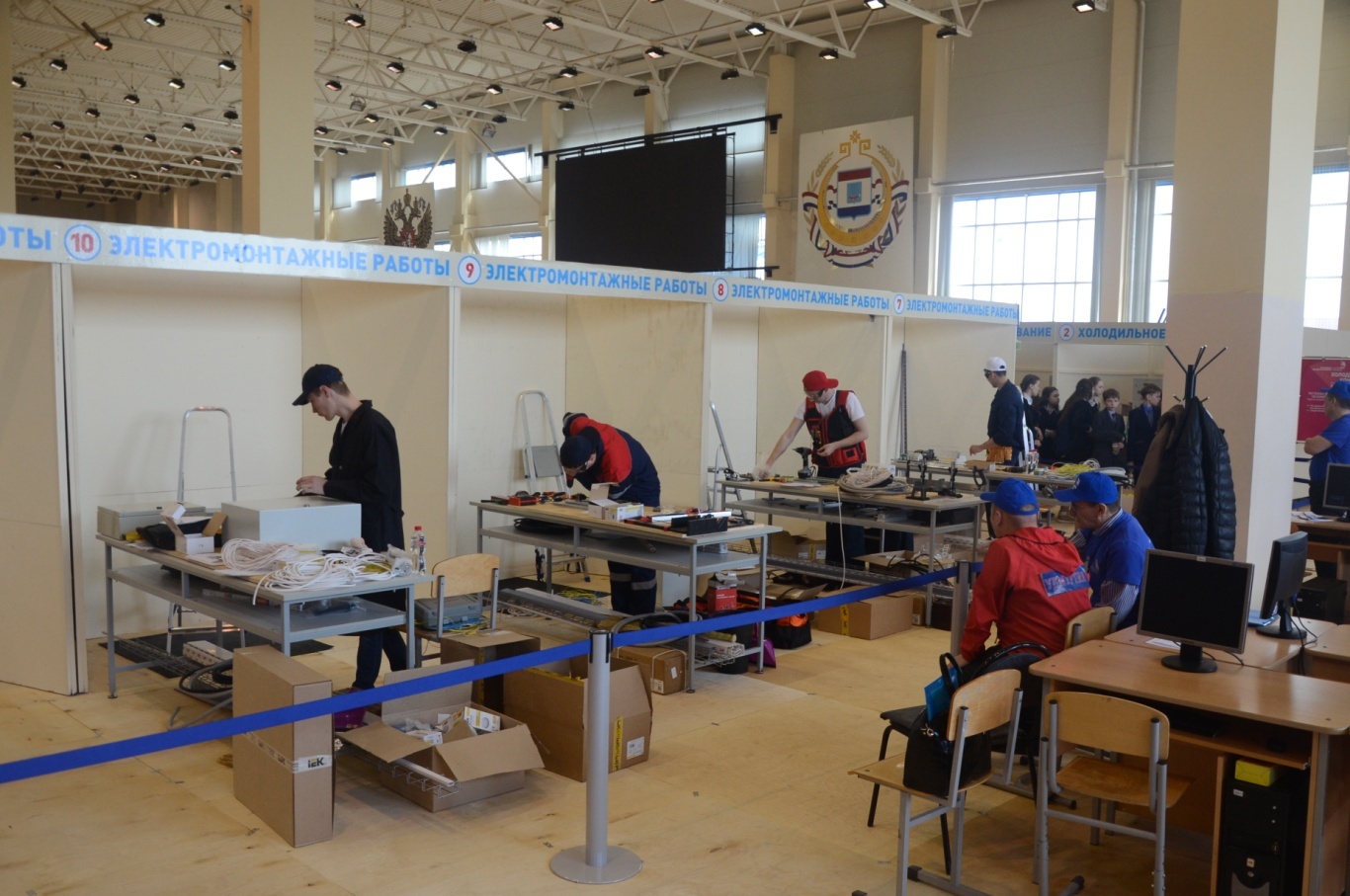 Рисунок 1 - Площадка по компетенции «Электромонтаж» полуфинала ПФО в г.СаранскЗа три года колледж стал активным участником всех мероприятий движения, взяв курс на развитие движения WorldSkills Россия в регионе, в соответствии с  его целями:-популяризация рабочих профессий; повышение мотивации молодежи продолжать развивать профессиональную образованность и повышать уровень квалификации для достижения карьерного и личностного роста;-развитие и восстановление системы подготовки профессиональных кадров для экономики региона в соответствии с международными стандартами.Опыт организации и участия в чемпионатах по стандартам WorldSkills способствовал улучшению материальной базы на данной специальности. В колледже был оборудован учебно-тренировочный полигон в соответствии с международными стандартами по компетенции «Электромонтаж», что позволило внедрить конкурсные задания в учебный процесс на лабораторных занятиях и на учебной практике в рамках профессионального модуля ПМ 01 Организация технического обслуживания и ремонта электрического и электромеханического оборудования (рис.2).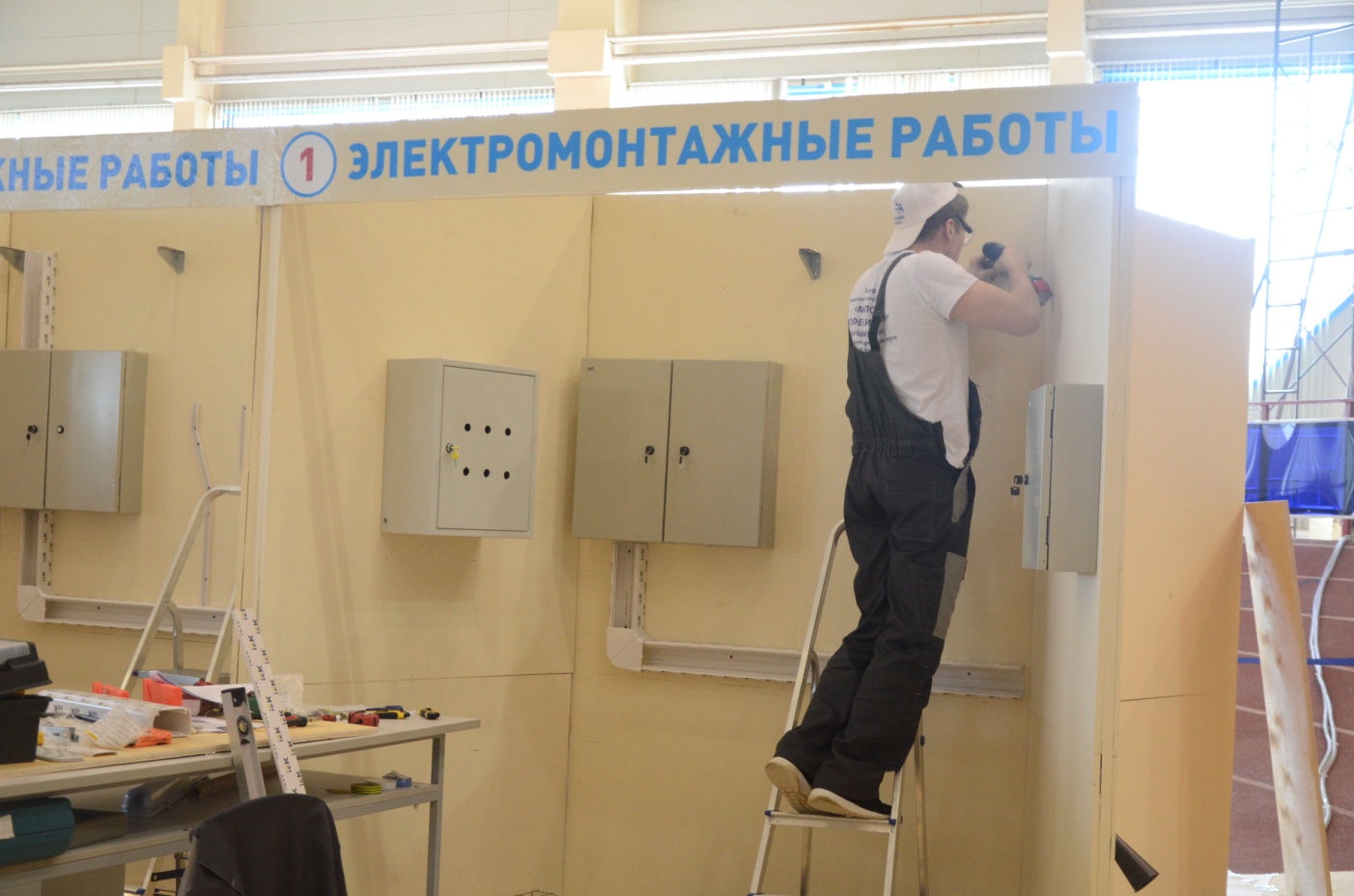 Рисунок 2 - Учебно-тренировочный полигонТаким образом, внедрение стандартов WorldSkills в образовательный процесс,  приводит не только к освоению обучающимися профессиональных компетенций, но и повышает качество профессиональной подготовки, развивает профессиональное и креативное мышление студентов, формирует опыт творческой деятельности в профессиональной сфере, увеличивает долю выпускников, трудоустроенных по полученной специальности.ПРАКТИКО-ОРИЕНТИРОВАННАЯ ПОДГОТОВКА КАДРОВ ДЛЯ ПЕРЕРАБАТЫВАЮЩЕЙ ОТРАСЛИ ПОСРЕДСТВОМ ОРГАНИЗАЦИИ И ПРОВЕДЕНИЯ КОНКУРСОВ ПРОФЕССИОНАЛЬНОГО МАСТЕРСТВА В РАМКАХ МЕЖДУНАРОДНОГО ДВИЖЕНИЯ WSR . Л.М. ПесковаГосударственное бюджетное профессиональное образовательное учреждение Республики Мордовия "Торбеевский колледж мясной и молочной промышленности"В настоящее время качество профессиональной подготовки специалистов в конкретной области деятельности становится очень актуальным, прежде всего для самого специалиста  и определяется степенью его конкурентноспособности на рынке труда.  В России  все шире и популярнее становится  чемпионатное движение World Skills , целью которого является повышение престижа рабочих профессий. Его внедрение в систему среднего профессионального образования является приоритетным и должно носить последовательный и системный характер. С введением  стандартов ФГОС, профессиональных стандартов, стандартов WSR,  мы понимаем что нам необходимо гибко реагировать на изменения происходящие в образовательном пространстве и подстраиваться к новым подходам в системе подготовки кадров. Важным направлением работы становится  работа по обеспечению практико-ориентированной подготовки специалистов, используя разнообразные  методы и подходы, одним из которых является проведение конкурсов профессионального мастерства с использование методики WorldSkills.Профессионально-направленные  конкурсы - эффективное средство в решении профессиональных задач и мощный стимул профессионального роста студентов. Участие в конкурсах позволяет заявить молодым талантам о себе, помогает объективно оценить свои силы и возможности, нацелить на дальнейшее самосовершенствование. В ходе конкурса есть возможность увидеть уровень сформированности профессиональных компетенций будущих  выпускников, внести свои предложения и коррективы в целях более качественной подготовки студентов.На сегодняшний день специальность15.02.01 «Монтаж и техническая эксплуатация промышленного оборудования»(по отраслям)  не входит в перечень компетенций WorldSkills, но эта специальность вошла в перечень профильных направлений  Всероссийских олимпиад профессионального мастерства, проводимых в Российской Федерации по специальностям среднего профессионального образования. Формат конкурса WorldSkills был взят нами за основу  при организации и проведении Республиканской олимпиады профессионального мастерства по специальности 15.02.01 «Монтаж и техническая эксплуатация промышленного оборудования» ( по отраслям). В первую очередь практико-ориентированный подход был применен при формировании  конкурсных заданий, которые были объединены в общее профессиональное комплексное задание.Профессиональное комплексное задание было  направлено на выявление профессиональной подготовки участников, владения профессиональной лексикой, умения применять современные технологии, в том числе информационно-коммуникационные. Разработанное комплексное    задание  нацелено на демонстрацию  знаний, умений, опыта в соответствии с видами профессиональной деятельности  отраженными в стандарте и состоит  из двух уровней.Комплексное задание I уровня состоит из теоретических вопросов, объединенных в тестовое задание, и практических задач. Практические задачи направлены на демонстрацию умений применять лексику и грамматику иностранного языка для перевода технического текста и на демонстрацию умений участвовать в организации работы коллектива, эффективно общаться с коллегами, руководством, потребителями.Комплексное задание II уровня включает в себя общую и вариативную части. Общая часть профессионального комплексного задания направлена на демонстрацию умений и практического опыта профессиональной деятельности - выявлять неисправности в работе оборудования , указывать возможные  причины и способы их устранения, умение проводить технические измерения, разрабатывать  и оформлять  чертежи в САD программе.Вариативная часть профессионального комплексного задания направлена на разборку и  сборку типового оборудования, проведения технических измерений, демонстрировались навыки и умения пользования  инструментом, правильности выполнения сборочных и разборочных  операций.В заключении хочется отметить, что задания, которые были разработаны для проведения профессионального конкурса не должны бесследно исчезнуть  они должны быть использованы в дальнейшем членами комиссии и преподавателями предметниками  как  в учебной деятельности на практических занятиях, так и  включены в учебную  практику и в квалификационный  экзамен по профессиональным модулям. Нам необходимо постоянно развиваться и совершенствоваться в целях подготовки  конкурентных и востребованных студентов на рынке труда.Литература1.Федеральный государственный образовательный стандарт специальности СПО 15.02.01 «Монтаж и техническая эксплуатация промышленного оборудования (по отраслям)»;2. Положение о республиканской олимпиаде профессионального мастерства по специальности 15.02.01 «Монтаж и техническая эксплуатация промышленного оборудования (по отраслям)»;3.Канаева Т.А., Профессиональное становление студентов СПО в контексте практико-ориентированных технологий,  Современные исследования социальных проблем (электронный научный журнал), №12(20), 2012,www.sisp.nkras.ruРОЛЬ ДЕЛОВОЙ ИГРЫ В ПРОФЕССИОНАЛЬНОЙ ПОДГОТОВКЕ СПЕЦИАЛИСТАМорозова Т.С.1, Макаров Ю.А.21ГБПОУ РМ «Саранский строительный техникум»2ФГБОУ ВО «НИ МГУ им.Н.П.Огарева»Актуальной задачей современной педагогики является воспитание самостоятельной, творчески мыслящей  личности, способной приложить свои умения на практике. Обучение сегодня выходит за рамки аудиторий. Технологическая практика ограничена во времени и часто не позволяет в силу разных причин развернуться в полную силу. Поэтому очень важно в учебном процессе как можно чаще моделировать так называемые производственные ситуации. В современных условиях значительно возрастают требования к качеству знаний студентов, формированию у будущих специалистов умений и навыков анализировать возникающие проблемы, выдвигать альтернативные решения и применять полученные знания в производственных ситуациях. Добиться качества образования, соответствующего современным требованиям, помогают нетрадиционные методы обучения, в том числе и производственные игры.Производственная игра является активным методом обучения. Активация достигается, прежде всего, повышенной ответственностью каждого играющего за порученную работу. Это вполне закономерно, так как он является членом небольшого коллектива и качество, быстрота выполнения задания влияет на оценку деятельности коллектива в целом [4]. Таким образом, личная ответственность переходит в коллективную.Производственная игра создает обстановку интеллектуального затруднения (принудительная активность мышления), требующая самостоятельной выработки решения в условиях повышенной мотивации, постоянного взаимодействия преподавателя и студентов с помощью прямых и обратных связей. Мотивационная сторона процесса игры имеет немаловажное значение. Студенты имеют возможность почувствовать себя в роли рабочих, мастеров. В описанной ниже производственной игре перед студентами поставлена задача, для решения которой им необходимо мобилизовать свои возможности и продемонстрировать свои знания по многим техническим дисциплинам. Одной из основных целей данного мероприятия является демонстрация студентам тесной межпредметной связи этих дисциплин.Основным критерием оценки эффективности выбранного метода проведения мероприятия (производственная игра) является возможность выявить уровень знаний студента: владеет ли он учебным материалом, насколько сознательно и прочно он усвоил его, умеет ли он самостоятельно и творчески применять полученные знания на практике.Данная методическая разработка предназначена для преподавателей специальных дисциплин строительного профиля. Она может служить основой разработки деловой игры для всех дисциплин технического цикла.Тема мероприятия: «Стройки – для лучших бригад!»Цели:Образовательная:- обобщить и систематизировать знания, умения и навыки  студентов по техническим дисциплинам;- проверить профессиональные умения и навыки студентов;  - сформировать умения и навыки путем самостоятельного принятия решений на основе анализа предложенных ситуаций;- сформировать умения творчески использовать полученные знания, понимать  принципы коллективной деятельности;- показать практическую значимость полученных знаний для успешного усвоения последующего материала дисциплины и в будущей профессиональной деятельности.Развивающая:- развивать умения и навыки самостоятельной работы;- развивать практические навыки работы в коллективе, умения аргументировать свою точку зрения;- развивать познавательные способности – внимание, восприятие, наблюдательность, мышление, воображение.Воспитательная:- активизировать познавательную деятельность и творческое мышление студентов;-  продолжить формирование познавательного интереса к дисциплинам и получаемой профессии; - развивать культуру речи; - воспитывать творческий подход к выполнению заданий.Межпредметные связи: «Архитектура», «Инженерная графика», «Охрана труда», «Технология строительного производства», «Строительные материалы», « Строительные конструкции».Материальное оснащение: мультимедийная установка или телевизор, интерактивная доска, раздаточный материал.Сценарий проведения мероприятияМероприятие начинается с постановки задач и ознакомления участников видами испытаний, которые им предстоит выдержать.Например, для того, чтобы участвовать в грандиозной стройке, три бригады будут бороться за звание лучшей. И только одна из них получит это право.Чтобы попасть на строительство, члены комплексных бригад должны будут пройти ряд испытаний:- выполнить практическую работу;- ответить на каверзные вопросы;- продемонстрировать навыки оказания первой медицинской помощи в рамках охраны труда и техники безопасности.По итогам испытаний будет определена лучшая бригада.Для оценки компетентности студентов создаётся жюри в составе:- представителя заказчика от правительства РФ;- начальника службы стандартизации;- инженера по охране труда и технике безопасности;- мастера участка;- бригадира комплексной бригады.Они проводят со студентами испытания и оценивают их выполнение. Итоги каждого раунда испытаний отражаются в карте рейтинга. Лучшая бригада определяется по количеству набранных баллов. Если количество набранных баллов оказалось одинаковым, предпочтение отдается бригаде, завершившей испытания первой. Бригадам предлагается выбрать бригадира. Это очень ответственный выбор. Бригадир должен хорошо знать теорию, быть профессионалом в профессии, обладать смекалкой, уметь грамотно распределять задания между членами бригады, координировать ее деятельность, помогать в выполнении испытаний.Для проведения первого испытания слово предоставляется инженеру службы охраны труда и техники безопасности.Стройка – не только очень важный, но и достаточно опасный объект. Строителю приходится иметь дело с электрооборудованием, режущими инструментами, работать на высоте и т.д. Поэтому очень важно сохранить здоровье и работоспособность всех участников строительного процесса. Следовательно, чтобы иметь допуск к работе, бригады должны хорошо знать технику безопасности на производстве и уметь оказывать при необходимости первую медицинскую помощь.Сначала бригады по очереди отвечают на теоретические вопросы по технике безопасности, которые выводятся на экран (фото 1).Затем каждая бригада проходит практическое испытание по оказанию первой медицинской помощи (фото 2).Жюри оценивает выполнение практического задания. Итоги выставляются в карту рейтинга.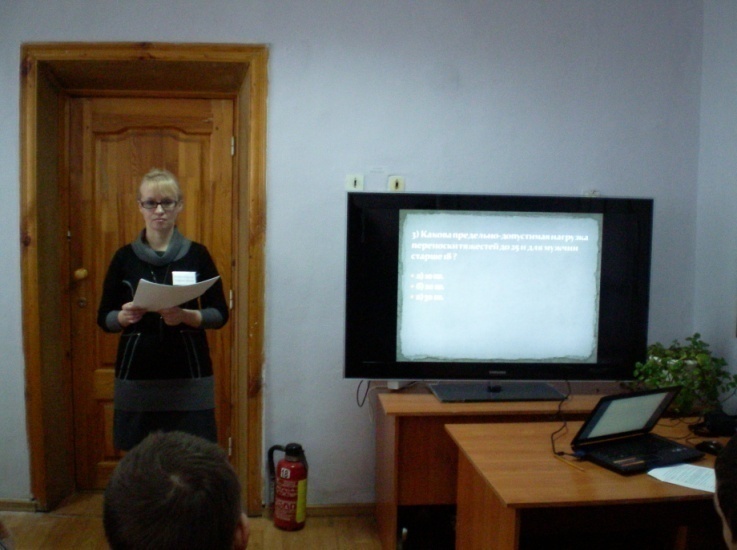 Приступают ко второму испытанию, задание на которое объявляет начальник службы стандартизации.Задание выполняется бригадирами каждой бригады.Задание представляет собой конкурс на лучшее знание технологического процесса при строительстве зданий и сооружений.Бригадиры должны с помощью магнитов, располагаемых на доске, выбрать: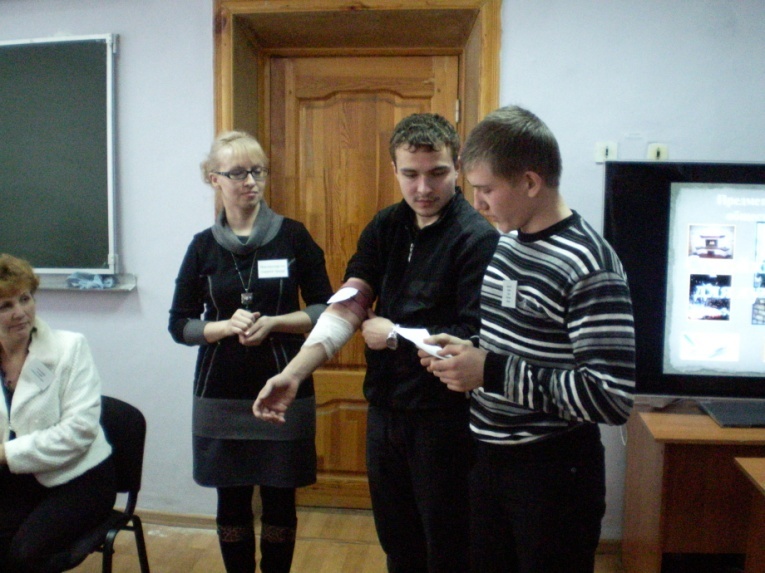 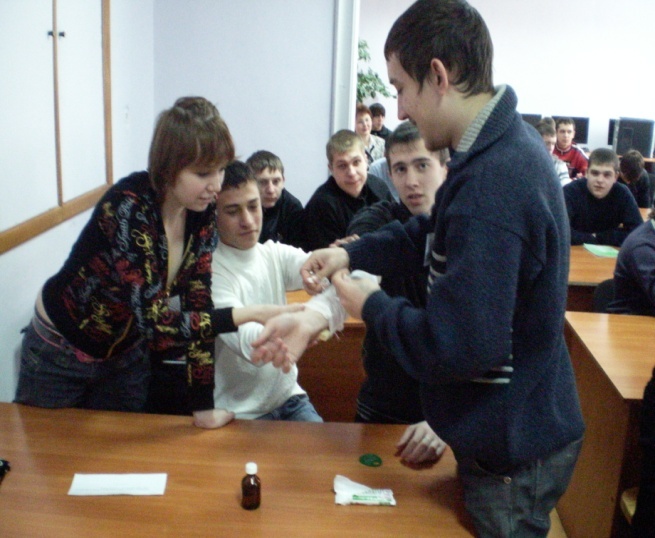 - последовательность монтажа элементов при возведении здания;- состав раствора для кирпичной кладки;- виды швов, используемых в кирпичной кладке.На мультимедийной доске выводится таблица со всеми названиями.Таблица 1 – Конкурсное задание на знание технологического процессаОтветы должны быть аргументированы и сопровождаться комментариями. За каждый правильный ответ начисляется определенное количество баллов.Результат заносится в карту рейтинга.Переходят к последнему испытанию. В нем бригадам придется продемонстрировать практические навыки. Бригадиры выбирают (вытягивают) задания и озвучивают их.Для выполнения последнего задания бригадам потребуется кирпич, но его надо заработать бригадирам. Для этого они проходят блиц-опрос, показав не только профессиональные знания, но и смекалку и эрудицию. Вопросы блиц-опроса могут быть на владение информацией не только из области строительства, но и из других областей. Количество вопросов определяется на этапе составления задания и зависит от количества кирпичей, необходимых для его выполнения.За каждый правильный ответ бригадира бригада получает один кирпич, необходимый им для выполнения практической работы по кладке конструкции. Кладку выполняют остальные члены бригады. Вид выкладываемой конструкции бригады получают предварительно (фото 3).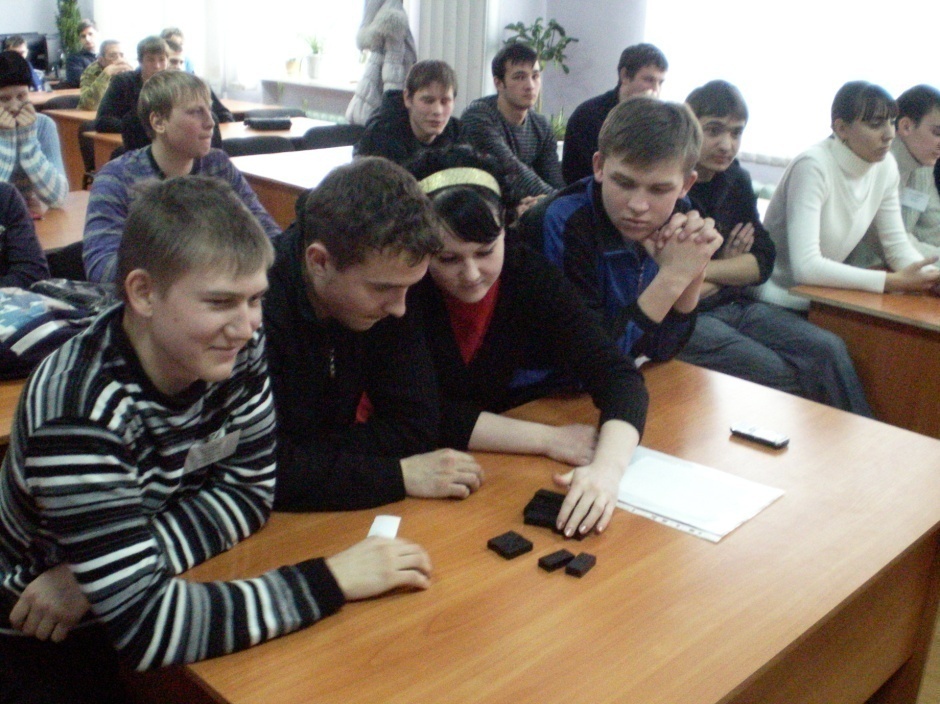 По завершении работы жюри оценивает качество и соответствие выложенной конструкции заданию и выставляет баллы, которые заносятся в карту рейтинга.После завершения последнего задания на экране демонстрируется карта рейтинга и подсчитывается суммарное заработанное бригадами количество баллов, по которому определяется победитель.Жюри дает общую оценку всем участникам игры и каждому в отдельности; разбирает весь ход игры, акцентируя внимание на удачных и неудачных решениях; оценивает манеру поведения участников игры – интерес, взаимопомощь, нестандартность мышления, дисциплину и т.д. Кроме того, желательно, чтобы сами игроки высказали свое мнение об игре и внесли предложения по ее усовершенствованию (фото 4).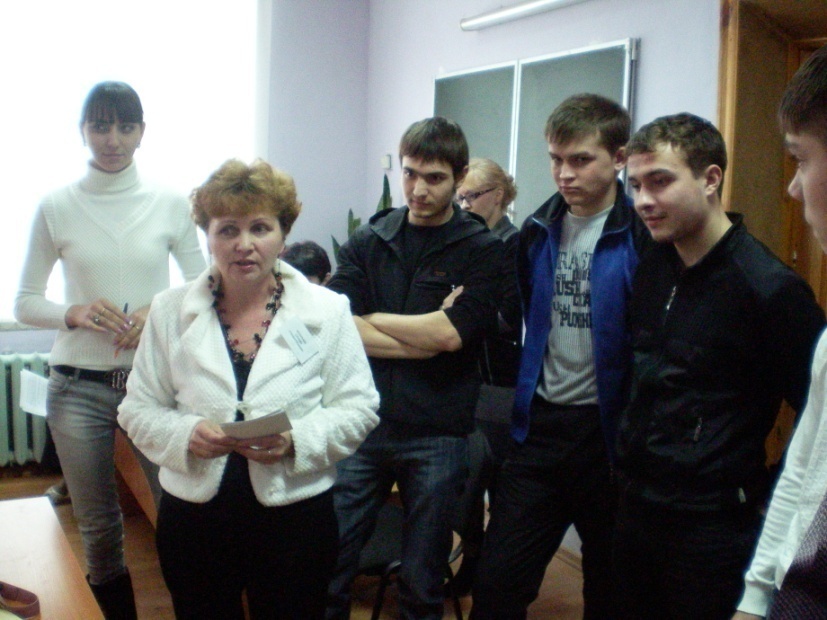 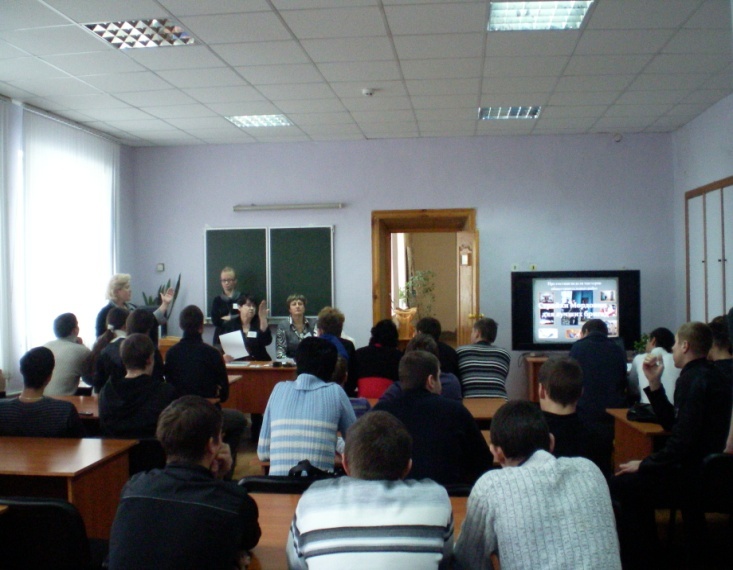 В целом, образовательный ресурс деловых игр раскрывается в том, что в них моделируется более адекватный для формирования личности специалиста предметный и социальный контекст.Опыт, полученный в игре, может оказаться даже более продуктивным, чем приобретенный в профессиональной деятельности. Это происходит по нескольким причинам. Деловые игры позволяют увеличить масштаб охвата действительности, наглядно представляют последствия принятых решений, дают возможность проверить альтернативные решения. Деловая игра насыщена обратной связью, причем более содержательной по сравнению с традиционными методами обучения.Рассмотренные преимущества определяют успешность применения данного метода в учебном процессе и формировании профессиональных качеств будущих специалистов.Список литературы1. Айламазьян А.М. Актуальные методы воспитания и обучения: деловая игра.- М.: Владос-пресс, 2008.2. Абрамова Г.С., Степанович В.А. Деловые игры: теория и организация. -Екатеринбург: Деловая книга, 2009.3. Алапьева В.Г. Методические рекомендации по организации учебнотехнических и деловых игр.-Екатеринбург: Деловая книга, 1999.4. Вербицкий А.А. Активное обучение в высшей школе: контекстный подход: Метод. Пособие.-М.: Высш. шк., 2009.— 207 с5. Платов В.Я. Деловые игры: разработка, организация и проведение: Учебник.-М.: Профиздат, 2009. - 156 с.6. Хруцкий Е.А. Организация проведения деловых игр: Учеб. Пособие для преподавателей сред. спец. учеб, заведений.- М.:Высш. шк., 2008.— 320 с. 7. Филатов О. К. Современные образовательные технологии в высшей школе. М.: Изд-во МГУТУ, 2004. Том 2.8. Обзор деловых игр [Электронный ресурс]. URL: http://md-HR.ru.ОПЫТ УЧАСТИЯ В КОНКУРСЕ ПРОФЕССИОНАЛЬНОГО МАСТЕРСТВА СРЕДИ МОЛОДЕЖИ WORLDSKILLSСарычева И.Н.Государственное бюджетное профессиональное образовательное учреждение Республики Мордовия "Торбеевский колледж мясной и молочной промышленностиWorldskills– это международное некоммерческое движение, целью которого является повышение престижа рабочих профессий и развитие профессионального образования. Сегодня в нашей стране это движение набирает все большую силу. Популярность растет, а воздействие на институты профессионального образования, национальной системы квалификаций усиливается. С 2016 года Торбеевский колледж мясной и молочной промышленности принимает участие в региональном чемпионате профессионального мастерства по стандартам WorldSkills по компетенции «Лабораторный химический анализ».В ходе конкурса проводится оценка квалификации молодых специалистов в данной компетенции. Лаборанты должны продемонстрировать умение организовывать свою работу, определять оптимальные средства и методы анализа; проводить качественный и количественный анализы с применением химических и физико-химических методов; соблюдать санитарно-гигиенические требования, нормы охраны труда и требованияТБ.Конкурсное задание состоит только из практической работы, но для  ее выполнения студенты должны обладать обширными теоретическими знаниями.Участию в региональном чемпионате сопутствует большая предварительная работа: преподавателями изучается нормативная документация, требования ГОСТа на отдельные виды анализов, закупаются реактивы необходимые для выполнения всех модулей, входящих в конкурсную программу; с претендентами на  участие в конкурсе проводятся дополнительные занятия по отработке умений и навыков, необходимых для приобретения необходимой квалификации при реализации компетенции. Кроме того, уделяется внимание психологической подготовке участников соревнований. От того удастся ли в самые важные моменты овладеть своими эмоциями, будет во многом зависеть результат всего состязания. Психологическая подготовка может включать психологические тренинги, освоение элементов самовнушения, приобретение опыта открытых выступлений в пределах колледжа, района. Примерно за неделю до регионального этапа конкурса проводится предварительный отборочный этап республиканского конкурса WorldSkills Russia по компетенции «Лабораторный  химический анализ» в самом колледже.На нем присутствуют: председатель конкурсной комиссии –  заместитель директора по учебной работе; члены конкурсной комиссии (преподаватели химии, председатели цикловых комиссий).В отборочном туре принимает участие 6-8 студентов 2-4 курсов по специальностям: 19.02.08 «Технология мяса и мясных продуктов»,19.02.07 «Технология молока и молочных продуктов». Конкурсные задания для отборочного этапа берутся из регионального этапа чемпионата и включают в себя  модули: определение содержания ионов химическими и физико-химическими методами (фотометрическим, методом объемного анализа, хроматографическим, потенционнометрическим); определение веществ рефрактометрическим методом, калибровка пипеток и колб, определение вязкости различных веществ.Для проведения отборочного тура разрабатывается определенная документация:практическое задание; методические рекомендации (охрана труда, выбор метода анализа, приготовление реактивов, подбор оборудования); инструкции для участника по выполнению экспериментального задания; Студенты, занявшие на отборочном туре первое и второе место, принимают участие в региональном этапе конкурса. По уровню оснащения, по степени сложности задания на региональном уровне приближенны к международным стандартам и берутся из национальных чемпионатов.Конкурсная программа обычно реализуется в течение трех дней. Студенты работают по 7-8 часов. Оценивается техника и скорость проведения анализа, техника безопасности и соблюдение санитарно-гигиенических норм, умение грамотно обработать и оформить результаты анализов, правильность математических расчетов.Важным фактором для успешного проведения чемпионата является комфортная обстановка для участников и экспертов. Помещение, где проходят соревнования, просторное, светлое, теплое. База оснащена современным оборудованием. Для всех участников приготовлены рабочие места. Как в любых мероприятиях соревновательного характера присутствуют волнение, переживания и для успешного проведения чемпионата очень важен позитивный настрой участников в самом начале соревнований, доброжелательное отношение экспертов. Только в таком случае студенты могут мобилизовать все свои силы и показать максимум, на что они способны.        Участие в соревнованиях такого уровня позволяет повысить интеллектуальный уровень, профессиональные навыки студентов,   психологическую устойчивость, что будет способствовать в дальнейшем их успешному карьерному росту. Движение World Skillsсегодня - это эффективный инструмент подготовки кадров в соответствии с мировыми стандартами и потребностями новых высокотехнологичных производств.Список использованной литературы.sibupk.tilda.ws/worldskillsworldskills.ru/o-nas/dvizhenie-worldskillsОБЕСПЕЧЕНИЕ КАЧЕСТВЕННОЙ ПРАКТИКО-ОРИЕНТИРОВАННОЙ ПОДГОТОВКИ КАДРОВ ДЛЯ ПЕРЕРАБАТЫВАЮЩЕЙ ОТРАСЛИ ПОСРЕДСТВОМ ПРОВЕДЕНИЯ КОНКУРСОВ ПРОФЕССИОНАЛЬНОГО МАСТЕРСТВА В РАМКАХ МЕЖДУНАРОДНОГО ДВИЖЕНИЯ WORLDSKILLSЕ.А.Ермачкова ГБПОУ РМ «Торбеевский колледж мясной и молочной промышленности»Вопросы кадрового обеспечения предприятий, в том числе и перерабатывающей отрасли, в современных условиях и темпах развития производства требуют инновационных подходов в направлениях сотрудничества предприятий и образовательных организаций. Практико-ориентированный подход обеспечивает повышение качества профессиональной подготовки будущих специалистов через усиление практической направленности содержания и организации образовательного процесса. Практико-ориентированное обучение помогает сформировать идеальную модель конкурентоспособной личности будущего специалиста.В стратегии развития системы подготовки рабочих кадров отмечено, что «организация образовательного процесса предполагает увеличение объема обучения на рабочем месте, обучения в процессе деятельности, наставничества, а также особое внимание будет уделено поддержке проведения международных и всероссийских олимпиад (конкурсов) профессионального мастерства среди обучающихся профессиональных образовательных организаций.Будут созданы условия, способствующие повышению степени соответствия профессиональных квалификаций выпускников требованиям международного рынка труда:- будет осуществлена дальнейшая переработка ФГОС в части укрупнения специальностей, введения вариативности в выборе профилей, обеспечения освоения общих компетенций, включая компетенции для глобальной экономики и пр.;- получит развитие олимпиадное движение профессионального мастерства World Skills Russia;- будут развиваться международные партнерские связи профессиональных образовательных организаций в части создания и реализации совместных образовательных программ, участия в международных исследованиях.»[2]World Skills  International (WSI) — международная некоммерческая ассоциация, целью которой является повышение статуса и стандартов профессиональной подготовки и квалификации по всему миру, популяризация рабочих профессий через проведение международных соревнований по всему миру. Своей миссией WSI называет привлечение внимания к рабочим профессиям и создание условий для развития высоких профессиональных стандартов. В настоящее время чемпионат рабочих профессий WorldSkills - это крупнейшее соревнование подобного рода. [3]Знакомство с движением World Skills Russia началось в 2015г., когда «Торбеевский колледж мясной и молочной промышленности» принял решение участвовать в республиканском конкурсе  World Skills Russia по компетенции «Лабораторный химический анализ». Мое участие в качестве эксперта по данной компетенции, которая была организована на базе Саранского техникума сферы услуг и промышленных технологий, позволило в дальнейшем пересмотреть критерии оценки выполнения лабораторных работ.Студенты специальности 19.02.07 «Технология молока и молочных продуктов» достойно выступали на республиканском этапе конкурса, что позволило нашей студентке Кочемасовой Ксении занять 2 место.В практике работы комиссии ежегодно проводятся конкурсы  профессионального мастерства:  «Лучший технолог», «Лучший биохимик», «Лучший по специальности», где студенты демонстрируют свои навыки начиная от знания лабораторной посуды и до выполнения исследований.В феврале этого года на базе ГБПОУ «Торбеевский колледж мясной и молочной промышленности» была организована площадка республиканского этапа конкурса World Skills Russia по компетенции «Контролер молочной продукции».Первоначально членами комиссии общепрофессионального и профессионального циклов по специальности 19.02.07 «Технология молока и молочных продуктов» были изучены нормативные документы, правила проведения конкурса, конкурсные материалы и опыт организации других площадок, что позволило ознакомиться с правилами составления и оформления требуемой документации.Затем мы приступили к разработке пакета документации, состоящего из: конкурсного задания, технического описания, критериев оценки, инфраструктурного листа. В конкурсном задании было отражено содержание модулей, временные рамки их выполнения, критерии оценки. Оценка выполнения каждого модуля складывалась из следующих критериев:Охрана труда на рабочем месте.Подготовка приборов, лабораторной посуды и реактивов.Организация рабочего места.Составление алгоритма выполнения задания.Техника выполнения задания.Расшифровка и анализ полученных данныхУтилизация отходов.В инфраструктурном листе отражалась информация об обеспечении конкурсантов приборами, лабораторной посуды, реактивами, необходимыми для выполнения каждого модуля.В листе «Критерии оценки» каждый критерий разбивался на субкритерии с указанием максимального количества баллов за его выполнение и с указанием баллов, которые будут сниматься у участника при невыполнении определенных условий. Самым сложным этапом стала разработка «Технического описания». Техническое описание  включает: - спецификацию стандарта WorldSkills, где отражаются знания и умения профессионала. Спецификация Стандартов Worldskills состоит из отдельных разделов, которые имеют свои названия и нумерацию. Каждому разделу присваивается определенный процент от общей оценки, чтобы указать его относительную важность в пределах Спецификации стандартов. - оценочная схема, в которой отражается такие основные разделы, как критерии оценки, а так же оценка владения профессией, где отражаются те действия конкурсантов, на которые необходимо обращать внимание экспертам.Для участия в конкурсе было выбрано 5 студентов 25 группы. С участниками проводилась отработка знаний и умений, необходимых для выполнения всех модулей. Конкурс проходил в лаборатории № 222. В качестве экспертов был представитель с производства - мастер ООО «МОЛОКО» Лисова Л.А.Было организовано 5 рабочих мест и 4 рабочие зоны (определение содержания жира, влаги, зона титриметрического анализа, и взвешивания). В ходе конкурсных испытаний участники продемонстрировали высокий уровень выполнения заданий модулей. Организация и проведение республиканского конкурса World Skills Russia по компетенции «Контролер молочной продукции» позволило задать вектор дальнейшего движения в совершенствовании педагогического мастерства и повышении конкурентоспособности выпускников колледжа. Для этого необходимо: - пересмотреть содержание рабочих программ по учебным дисциплинам и междисциплинарным курсам с целью анализа их содержания и внесения (при необходимости) изменений с учетом требований стандарта по компетенции «Контролер молочной продукции»;- планировать заседания кружка по отработке знаний, умений и навыков по подготовке к проведению конкурсов профессионального мастерства;- проводить конкурсы профессионального мастерства на недели специальности;- организовывать и проводить республиканский конкурс World Skills Russia по компетенции «Контролер молочной продукции»;- переработать КИМы и КОСы с целью пересмотра критериев и приведения их в соответствие с критериями конкурса World Skills Russia по соответствующей компетенции; - внедрять в практику проведение экзамена (квалификационного) с элементами демонстрационного экзамена. В практике моей работы проводится экзамен по дисциплине Биохимия молока и молочных продуктов с выполнением анализов (2вопрос-отработка умений и навыков по определенной методике). Так же при проведении экзамена (квалификационного) более сильные обучающиеся выполняют проекты с демонстрацией при защите проекта фото- и видеоматериалов с выработки продукта. Таким образом, подготавливая обучающихся к конкурсам профессионального мастерства, лучше происходит освоение профессиональных компетенций ФГОС СПО, повышается качество профессионального  образования, увеличивается доля выпускников, трудоустроенных по полученной специальности.[1]Слизкова Е. В., Астаева С. С. Подготовка обучающихся к конкурсам профессионального мастерства как фактор качества образования в СПО // Молодой ученый. — 2016. — №6.2. — С. 101-105. — URL https://moluch.ru/archive/110/27152/ (дата обращения: 25.12.2017).Стратегия развития системы подготовки рабочих кадров и формирования прикладных квалификаций в Российской Федерации 2013–2020[Электронный ресурс]: протокол от 18 июля 2013 г. № ПК -5вн.. – Режим доступа: http://koipkro.kostroma.ru (дата обращения 25.12.2017). WorldSkillsInternational[Электронный ресурс]: Режим доступа:http://ru-wiki.org/wiki/WorldSkillsОБ ОБЕСПЕЧЕНИИ КАЧЕСТВЕННОЙ  ПРАКТИКО-ОРИЕНТИРОВАННОЙ  ПОДГОТОВКИ КАДРОВ  ДЛЯ ПЕРЕРАБАТЫВАЮЩЕЙ ОТРАСЛИ ПОСРЕДСТВОМ ОРГАНИЗАЦИИ  И ПРОВЕДЕНИЯ КОНКУРСОВ ПРОФЕССИОНАЛЬНОГО МАСТЕРСТВА В РАМКАХ ДВИЖЕНИЯ WORLDSKILLSЛ.В.СергееваГосударственное  бюджетное профессиональное образовательное учреждение Республики Мордовия  ¨Торбеевский колледж мясной и молочной промышленности¨Приоритет развития страны на ближайшее время определен созданием инновационной экономики, экономики знаний и технологий. Для решения этой важнейшей задачи необходимы рабочие и специалисты среднего звена высокой квалификации, причем не просто профессионалы, а люди, инициативные, эрудированные, мотивированные на достижение высоких результатов. Резко возрастает потребность в практико-ориентированных работниках, сочетающих достаточно фундаментальную теоретическую подготовку с умениями и навыками. Под практико-ориентированным образованием понимают формирование профессионального опыта студентов при погружении их в профессиональную среду в ходе учебной, производственной и преддипломной практики, а также профессионально-ориентированные технологии обучения, направленные на формирование у будущих специалистов значимых для профессиональной деятельности знаний, умений, навыков, профессионально-важных качеств.Основной задачей практико-ориентированного образования является формирование профессионально и социально значимых компетенций в ходе приобретения студентами знаний, умений, навыков и опыта деятельности. Качественной   практико-ориентированной  подготовки кадров для перерабатывающей отрасли может способствовать   организация и проведение конкурсов профессионального мастерства в рамках международного движения WORLDSKILLS.WORLDSKILLS -– это международное некоммерческое движение, целью которого является повышение престижа рабочих профессий и развитие профессионального образования путем гармонизации лучших практик и профессиональных стандартов во всем мире посредством организации и проведения конкурсов профессионального мастерства, как в каждой отдельной стране, так и во всем мире в целом. 8 ноября 2014 Председатель Правительства РФ Дмитрий Медведев подписал об учреждении совместно с АСИ союза «Агентство развития профессиональных сообществ и рабочих кадров “Ворлдскиллс Россия”».Целью этой организации является формирование системы профессионального образования в соответствии со стандартами WSI для обеспечения экономики высококвалифицированными рабочими кадрами.В 2016-2017 учебном году  комиссией  специальности 19.02.08 «Технология мяса и мясных продуктов» была разработана  документация для организации и проведения конкурса  по компетенции  «Изготовитель мясных полуфабрикатов».Под  документацией, разработанной нами, подразумевается   стандарт WorldSkills, который включает в себя: Техническое Описание, Тестовое задание, Критерии оценки, Инфраструктурный лист, план соревновательной площадки с оборудованием и Требования по технике безопасности. Через  Техническое Описание задаются рамки компетенции. Эксперты указали присущие данной компетенции ключевые Skills (Навыки, умения, знания и т. д.)Также в Техническом Описании указываются условия проверки, требования к оборудованию и технологиям, групп критериев и их веса, условия рационального использования материалов и энергии, и другие  сведения, необходимые для описания компетенции. К компетенции формируется конкретное задание на проверку. Конкурсное задание состоит из  4 модулей, которыми необходимо проверить тот или иной Навык. Обязательно должны проверяться все указанные в Техническом Описании Навыки. Этим и определяется достаточно большая продолжительность Соревнований от 16 до 22 часов чистого времени. Конкурсное задание содержит 4 модуля:Модуль 1. Изготовление кусковых мясных полуфабрикатов.Модуль 2. Изготовление мясных полуфабрикатов рубленых, в тесте.Модуль 3. Разделка птицы для выработки натуральных полуфабрикатовМодуль 4. Изготовление полуфабрикатов из мяса птицыОбязательно к каждой части Тестового задания формируются наборы критериев, имеющие определённый экспертами вес. В сумме вес всех критериев должны составить 100 (%). Каждый Критерий оценки разделен на Субкритерии. Каждый Субкритерий является заголовком к Оценочной форме и имеет определенный день, в который он должен быть оценен. Каждая Оценочная форма содержит объективные и субъективные (мнение судей) аспекты для проверки. Количество оцениваемых критериев может достигать нескольких сотен. У нас    145 оцениваемых критериев. Для каждого критерия задается свой интервал варьирования в зависимости от важности критерия. Этот интервал необходим для отсеивания предвзятых оценок.Исходя из заданий и выбранных критериев, выбирается оборудование, необходимое для проведения соревнований, составляется инфраструктурный лист и план соревновательной площадки.При этом должны соблюдаться следующие условия проведения соревнований: Правила соревнований и условия проведения должны быть едины и равны для всех участников.Отдельно вынесены в стандартах WS требования по Технике безопасности. Есть четкая позиция, что реальное соблюдение этих требований способствует повышению эффективности труда. Снижение травматичности и досрочного вывода из строя оборудования являются важными факторами при оценке конкурсантов. Торжественное  открытие чемпионата  подчеркнуло  значимость и важность данного конкурса  для  студентов и преподавателейНами была организована соревновательная площадка. Для участия в чемпионате отобраны  студенты  3-4 курсов. Причем, изначально соревнования  прошли внутри групп  и по количеству набранных баллов определены участники  чемпионата.В качестве экспертов выступили  преподаватели  комиссии: Зюкова Е.Н., Макарова С.П., Мухина Л.П.,  Шугаева Е.Н и Сергеева Л.В.Обязательно перед каждым  конкурсом проводили  инструктаж по технике безопасности, санитарии и гигиене. Конкурсантам  отводили 15  минут для  ознакомления с конкурсными заданиями. Проводили жеребьевку среди конкурсантов.В первый соревновательный день  по разработанной компетенции были предусмотрены    -оценка  по Модулю 1. Изготовление кусковых  мякотных полуфабрикатов.  Оценивалась работа  конкурсантов экспертами   по критериям. Производили  нарезание мелкокускового мякотного полуфабриката  «Гуляш»- и по Модулю 2 Изготовление мясных полуфабрикатов рубленых, в тесте.  Оценивали  навыки  изготовления рубленых полуфабрикатовВо второй соревновательный день  осуществляли оценку  ЗУН по -Модулю 3. Разделка птицы для выработки натуральных полуфабрикатов и -Модулю 4. Изготовление полуфабрикатов из мяса птицы. Конкурсанты  изготовили полуфабрикат  «Котлета отбивная».Чтобы мотивировать молодых людей конкурировать, разбудить их энтузиазм по поводу профессиональной подготовки, подчеркнуть  значимость соревнований, было организовано торжественное закрытие  чемпионата. В настоящее время стандарты WS  используются в действующей системе профессионального образования:  пересмотрены  рабочие программы  по ПМ03. Производство  колбасных изделий, копченых изделий  и полуфабрикатов»; ПМ 06. Изготовитель полуфабрикатов  из мяса птицы; при планировании работы кружков  и лабораторий предусматривается развитие навыков и компетенций, предусмотренных стандартами WS.Организация конкурсов профессионального мастерства   позволит решать задачи личной самореализация участвующих в движении, обеспечит качественную практико-ориентированную  подготовку кадров для перерабатывающей отрасли.Литература1.Федеральный государственный образовательный стандарт по специальности среднего профессионального образования 19.02.08 «Технология мяса и мясных продуктов»2.Типовой Регламент Регионального чемпионата « Молодые профессионалы» “Ворлдскиллс Россия”3.Методические рекомендации к Требованиям к организации и проведениюРегионального чемпионата « Молодые профессионалы» “Ворлдскиллс Россия”4.Белова Н.Г. Использование стандартов конкурса « Молодые профессионалы» “Ворлдскиллс Россия” для совершенствования качества педагогического образования в условиях колледжа [Электронный ресурс]-Режим доступа : http||slovo.mosmetod.ru.НАПРАВЛЕНИЕ: МОНИТОРИНГ, АНАЛИЗ ИПРОГНОЗИРОВАНИЕ ПОТРЕБНОСТЕЙ РЫНКОВ ТРУДА ВМОЛОДЫХ СПЕЦИАЛИСТАХМОНИТОРИНГ, АНАЛИЗ И ПРОГНОЗИРОВАНИЕ ПОТРЕБНОСТЕЙ РЫНКА ТРУДА В МОЛОДЫХ СПЕЦИАЛИСТАХ.Ятайкин Г. В.,Старикова И. А..ГБПОУ РМ «Краснослободский аграрный техникум»На сегодняшний день многие специалисты в области изучения вопросов рынка труда сходятся во мнении, что между системой образования и рынком труда существует дистанция в силу инертности института образования.Проблема высокого уровня безработицы постепенно решается, однако на первый план выходит проблема дефицита квалифицированных кадров с высоким (либо удовлетворяющим работодателя) качеством образования. Кроме того, с распадом системы государственного распределения выпускников на рабочие места существенно изменяется характер экономической активности населения, и изменяются модели поведения на рынке труда. Требуется изучение различных аспектов работы молодых специалистов, в том числе по полученной специальности, существующих стратегий трудоустройства, факторов выбора работы и условий труда, а также выработка направлений для максимального сближения системы образования и рынка труда, то есть выпускника и работодателя. В настоящее время все больше проявляется интерес общественности к проблемам трудоустройства выпускников учреждений среднего профессионального образования, их профессионального и карьерного роста. В связи с этим важным становится мониторинг трудоустройства и адаптации выпускников учреждений профессионального образования на рынке труда, который является одним из основных направлений регионального мониторинга качества профессионального образования.Ведущим из стратегических приоритетов развития системы профессионального образования, на котором основывается  практический аспект трудоустройства и адаптации выпускников на современном рынке труда, является повышение её качества. Необходимым условием обеспечения  качества профессионального образования является организация эффективного управления, основанного на мониторинге образовательного процесса и его результатов. Без осуществления постоянной обратной связи процесс управления становится малоэффективным, уровень объективности принимаемых управленческих решений недостаточно высоким, а реализация  управленческих задач затрудняется.В настоящее время в учреждениях профессионального образования Министерства образования и науки РФ, создана  отраслевая система содействия трудоустройству выпускников, основу, которой составляют центры содействия трудоустройству выпускников или аналогичные им подразделения в структуре образовательного учреждения. В последнее время особое внимание вопросам трудоустройства выпускников учреждений профессионального образования и их работе по учебной специальности уделяется на уровне Президента Российской Федерации и Правительства Российской Федерации.В современных условиях профессиональное образование следует  рассматривать не только как социальный институт. Этот рынок непосредственно связан с рынком труда, особенно с его отдельной частью - рынком труда молодежи. Чем ближе и результативней взаимоотношения этих рынков, тем интенсивнее происходит процесс развития общества.На базе ГБПОУ РМ «Краснослободского аграрного техникума» обучают по таким специальностям, как «Эксплуатация и ремонт сельскохозяйственной техники и оборудования», «Агрономия», «Электрификация и автоматизация с/х», «Ветеринария», «Зоотехния», «Экономика и бухгалтерский учёт». В техникуме ведется работа по заключению договоров с работодателями на прохождение производственной практики обучающихся на предприятиях АПК Республики Мордовия. В «Краснослободском аграрном техникуме» проводится перманентный прогноз рынка труда для более эффективного выбора социальных партнеров, который включает анализ профессиональных знаний востребованного специалиста; готовности предприятия-работодателя к совместной деятельности; возможности организации производственной практики и дальнейшего трудоустройства выпускников; условий работы; соблюдения техники безопасности. В рамках социального партнерства педагогический коллектив осуществляет деятельность по прогнозированию требований работодателей в части профессиональных и общепрофессиональных компетенций, и на этой основе совершенствование содержания профессионального и общего образования, а также внедрения современных методов обучения: исследовательских, информационных, проектных.Для нашего техникума  открылись дополнительные возможности непрерывного доступа к информации о рынке труда. Это позволяет детализировать структуру профессий и масштаб подготовки кадров, организацию практики на профессиональном оборудовании, действующем в современном аграрном секторе экономики, рационализировать содержание учебных планов и программ, привлекать к итоговой государственной аттестации сотрудников предприятий.Техникум  тесно сотрудничает с  «Центром  занятости населения» Краснослободского и других близлежащих  районов, в результате чего работодатели с удовольствием принимают на практику молодых специалистов с последующим трудоустройством.Работодатели предъявляют большие требования к будущим специалистам. Выпускникам аграрного техникума для успешной профессиональной и трудовой деятельности необходимо быть не просто квалифицированными специалистами, но и специалистами, ориентированными в информации о потребностях на рынке труда, обладать профессионально важными качествами. Особое значение в связи с этим приобретает психологическое и педагогическое сопровождение обучающихся - будущих профессиональных служащих и рабочих. В ГБПОУ РМ «Краснослободский аграрный техникум» профессиональная ориентация в процессе обучения включает в себя педагогические и психологические закономерности обучения и воспитания, наработанные приемы и технологии, опыт педагогического состава на практике. Работа строится по сформированной системе, которая носит пошаговый характер и направлена на конечную цель, то есть подготовку квалифицированных специалистов. Ведущие этапы работы включают в себя: - профориентационную работу с обучающимися школ, потенциальными студентами сельскохозяйственного техникума;- диагностику студентов 1-го курса, составление на каждого студента индивидуальной карты развития личности;- психолого-педагогическое сопровождение обучающихся: включенность в учебно-воспитательный процесс индивидуальной и групповой работы, коррекционных и развивающих занятий, тренингов; важнейшую роль играет развитие активной гражданской позиции, воспитание у молодого поколения чувства патриотизма, потребности в здоровом образе жизни, морально-нравственной культуры;- развитие профессиональных компетенций: участие обучающихся техникума в конференциях по профессии, чемпионатах WorldSkills,  конкурсах профессионального мастерства, олимпиадах образовательных дисциплин гуманитарного, естественнонаучного и профессионального циклов, мероприятиях районного, республиканского масштаба, выставках технического и профессионального мастерства, встречах с работодателями,  вовлечение в волонтерское движение, спортивную жизнь техникума, в творческие коллективы,  стажировку в Центре практической подготовки на базе Ромодановской МТС, где изучаются передовые интенсивные технологии возделывания сельскохозяйственных культур на современной технике;- профессиональное становление: выбор профессионального индивидуального плана развития с учетом результатов учебной деятельности, личностных особенностей, адаптационного ресурса;- трудоустройство выпускников техникума.На каждом этапе обучения ставятся определенные цели с совокупностью конкретных задач, которые отражают неординарность содержания этой работы.  Проводиться психологическая диагностика, то есть изучение индивидуальных и психологических особенностей личности студентов с целью обнаружения вероятных причин возникновения проблем в ходе обучения и выявления индивидов группы риска; консультирование  с целью оказания психологической помощи в особо организованном процессе общения наставника и студента, в течение которого оказывается помощь в анализе и решении психологических проблем, которые связанны с личностными особенностями, сложившимися обстоятельствами, взаимоотношениями в семье, кругу друзей; самопознании; формировании адекватной самооценки и приспособление к реальным жизненным условиям.Во время обучения задачи психолого-педагогического сопровождения студентов могут изменяться:- для студентов 1-го курса важнейшей проблемой является успешная адаптация в техникуме;- для студентов 2-го курса главным является формирование позитивного образа "Я" индивида, его жизненных ценностей, индивидуальное сопровождение;- для студентов 3-4-го курсов основным является формирование профессионально важных качеств личности, содействие профессиональному становлению.В течение четырёх  лет обучения будущие специалисты приобретают знания, навыки и умения работы в коллективе, раскрывают свой творческий потенциал, учатся строить межличностные отношения. В техникуме поощряется и поддерживается инициативность и активная позиция студентов, им предоставляется возможность самостоятельно принимать решения, быть ответственными за взятые на себя обязательства. Любой студент старается проявить себя, показать свою индивидуальность и нужность в коллективе.Высочайший уровень профессиональной подготовки предполагает развитие профессионально важных качеств личности студентов, являющиеся предпосылкой и условием дальнейшей профессиональной деятельности, социализации и адаптации. Современному обществу необходимы высококвалифицированные специалисты, которые могли бы не только сосуществовать с окружающей действительностью, но и сами в ней реализовываться и внедрять свой внутренний потенциал. Повышая уровень адаптации студентов  к самостоятельному образу жизни и деятельности, исследуя психологические особенности психических состояний, которые возникли в учебной деятельности, а также выявляя психолого-педагогические условия оптимизации данного процесса - это и есть крайне необходимые задачи. От того, как долго по разнообразным затратам и по времени происходит процесс адаптации, зависят настоящие успехи студентов и еще предстоящие им, их становление, как профессионалов.Постоянный мониторинг изменяющихся требований и предложений рынка труда позволяет так организовать учебный процесс, чтобы профессиональная подготовка выпускаемых из учебного заведения специалистов максимально соответствовала запросам работодателя. В конечном итоге это позволяет выпускнику трудоустроится, а работодателю приобрести квалифицированного специалиста.НАПРАВЛЕНИЕ: ВЗАИМОДЕЙСТВИЕ ПОО СПРЕДПРИЯТИЯМИИ ОРГАНИЗАЦИЯМИ РЕГИОНА,РЕГИОНАЛЬНЫМИИ МЕСТНЫМИАДМИНИСТРАЦИЯМИВ РАМКАХ ФУНКЦИОНИРОВАНИЯ ИННОВАЦИОННЫХ КЛАСТЕРОВВЗАИМОДЕЙСТВИЕ С СОЦИАЛЬНЫМИ ПАРТНЕРАМИ В РАМКАХ ГОСУДАРСТВЕННО-ЧАСТНОГО ПАРТНЕРСТВА В СРЕДНЕМПРОФЕССИОНАЛЬНОМ ОБРАЗОВАНИИСавоськина Л.П.ГБПОУ РМ  «Торбеевский колледж мясной и  молочной промышленности»В Послании Главы Республики Мордовия Государственному собранию достаточное место отведено тем приоритетам, которые определяют качество жизни людей, направлены на активизацию человеческого капитала, на формирование деятельного, конкурентоспособного человека, который может эффективно работать в условиях рыночной экономики. Реализация этих глобальных задач во многом определяется уровнем обучения в среднем профессиональном образовании.На переднем плане этой масштабной работы находится ГБПОУ РМ  «Торбеевский колледж  мясной и молочной промышленности». На протяжении всех почти 52 лет существования деятельность колледжа направлена на качественную подготовку специалистов для агропромышленного комплекса республики и страны в целом. За это время коллективом преподавателей учебного заведения подготовлено более 10 000 высококлассных специалистов, которые успешно трудятся в различных регионах России. Сегодня колледж – современное государственное образовательное учреждение, широко использующее в обучении новейшие технологии, ведущее методическую  и научно-исследовательскую деятельность. Но чтобы успешно конкурировать на рынке образовательных услуг, нужно не только предлагать предприятиям переработки грамотных, мобильных, высокопрофессиональных специалистов, важна четко выверенная стратегия обучения. В трудные 90-е годы прошлого столетия педагогический коллектив стал активно возрождать наработки по взаимодействию с отраслевыми партнерами, осознав острую необходимость в эффективном диалоге между профессиональным образованием и предприятиями-работодателями.Изначально отношения в рамках государственно-частного партнерства строились по традиционным направлениям взаимодействия. Все усилия направлялись на управление содержанием образовательного процесса: работодатели привлекались к разработке учебных планов и программ, проведению итоговой государственной аттестации, руководству практики. Особое внимание уделялось организации производственного обучения, когда для каждого студента перерабатывающие предприятия представляли оплачиваемые рабочие места, обеспечивали бесплатным жильем, питанием, оплачивали проезд до места прохождения практики. Эффективное сотрудничество на начальном этапе подтвердило правильность выбранной стратегии развития и стало фундаментом формирования долгосрочного сотрудничества в области государственно-частного партнерства. С 2000 года активный рост стал характерен для перерабатывающих предприятий Мордовии и наш вектор движения был направлен на работодателей агропромышленного комплекса Республики.Наибольших результатов мы достигли при взаимодействии с ООО «МПК «Атяшевский», филиалом компании «Данон» «Молочный комбинат «Саранский»,  ПАО «Сыродельный комбинат «Ичалковский», ООО «Сыроваренный завод «Сармич».Между администрациями колледжа и ООО «МПК «Атяшевский» было подписано соглашение о создании образовательно-производственного комплекса «Технолог», разработано Положение, определен состав Наблюдательного Совета и  заключен договор о совместной деятельности, в рамках которой осуществлялась организация всех видов практики и длительная стажировка студентов. Испытывая острую потребность в рабочих кадрах, администрация мясокомбината предоставила возможность участия в производственном процессе студентам мясного и механического отделений, тем самым создавая благоприятные условия для реализации производственной программы. Начиная со 2-го курса, осваивая программу учебной практики, продолжая на 3 курсе в период практики по профилю специальности,  обучающие включались в процесс производства мяса и мясных продуктов. Студенты старших курсов, в соответствии с договором распределялись на стажировку по различным подразделениям ООО «МПК «Атяшевский».  Стажеры принимались на работу в соответствии с трудовым законодательством  и имели все права работников предприятия. По заранее разработанному  и утвержденному графику  осуществлялось перемещение групп студентов-стажеров по рабочим местам как внутри каждого предприятия, так и между предприятиями. Такая форма сотрудничества  в рамках государственно- частного партнерства  для выпускников колледжа стала формой социализации, получения базовых профессиональных знаний, компетенций, началом формирования профессиональной карьеры.Этот опыт в полной мере мы продолжаем реализовывать и в настоящее время, распространив его на сотрудничество с ООО «Сыродельный комбинат «Ичалковский», филиал  «Молочный комбинат «Саранский», ООО «Сыроваренный завод «Сармич».Непосредственное участие студентов в производственной деятельности приносит обоюдовыгодный экономический эффект. Предприятия переработки могут позволить увеличить объемы производства, обучающие получают материальное вознаграждение в виде заработной платы, учебное заведение – инвестиции на развитие материально-технической базы, улучшение качества подготовки специалистов. Последнее время администрация и педагогический коллектив колледжа значительные усилия направляют на реализацию таких важных направлений института государственно-честного партнерства как экономическая поддержка учебного заведения и сотрудничество в области научно-исследовательской деятельностиКолледж стал стартовой площадкой для запуска механизма долгосрочного сотрудничества учебного заведения и перерабатывающих предприятий всероссийского уровня: Компании «Данон» и  Черкизовским мясоперерабатывающим заводом, имеющими филиалы на территории всей России, долю российского рынка до 50% и производящими продукции на экспорт. Отрадно, что эти крупные  перерабатывающие предприятия четко осознали мысль о том, что инвестирование в профессиональную подготовку является условием конкурентоспособности самого предприятия.Вот уже 7 лет в рамках развития социального  партнерства Торбеевский колледж является площадкой для успешной реализации проекта компании «Данон» «Поколение МИЛК». В рамки реализации данного проекта входят мероприятия по внедрению и расширению системы профессиональной ориентации сельских школьников, меры по выявлению и материальной поддержке талантливых студентов, чья будущая профессия связана с агропромом, организацию целевой практики на перерабатывающих предприятиях, мастер-классы ведущих специалистов для обучающихся и преподавателей, и наконец, помощь в трудоустройстве молодых перспективных выпускников колледжа.  Таким образом, выстроена непрерывная цепочка подготовки квалифицированных кадров для перерабатывающего комплекса республики. Проект получил одобрение и поддержку со стороны Министерства сельского хозяйства и продовольствия Республики Мордовия, а также Министерства образования Республики Мордовия. Программа «Поколение МИЛК» - это дополнительные знания по специальности, возможность получать именную стипендию, перспективы профессионального роста, уверенность в завтрашнем дне. Особое внимание Глава региона уделяет созданию образовательно-производственных комплексов.Отталкиваясь от этой задачи, был создан образовательно-производственный комплекс «Технолог» совместно с Молочным комбинатом «Саранский». Его основная цель - технологическая и экономическая интеграция для реализации инвестиционных проектов и программ, направленных  на повышение конкурентоспособности, повышение эффективности производства, создание новых рабочих мест, объединение в едином непрерывном цикле обучения-науки-производства. Функционирование комплекса позволяет создать условия для самоуправляемого обучения с максимальной опорой на практическое приобретение нового опыта самими обучающимися, повышать квалификацию преподавательскому составу, проводить регулярные стажировки преподавателей специальных дисциплин,  участвовать работодателю в укреплении учебно-материальной базы колледжа. Денежные средства направлены на модернизацию учебно-лабораторной базы, в том числе на оснащение научно-исследовательских лабораторий и компьютерных классов.Функционирование ГБПОУ РМ  «Торбеевский колледж мясной и молочной промышленности» в рамках нового закона об образовании привело к изменениям в организации образовательного процесса, к внедрению и отработке новых  моделей обучения.В рамках государственно-частного партнерства обеспечено функционирование экспериментальных площадок по реализации механизмов дуального обучения при участии ОАО «Данон» (реализация проекта «Поколение МИЛК») и ЗАО «Талина» (реализация проекта «Молодой специалист»). В организации дуального обучения, характеризующегося приоритетностью практического обучения, 30% учебного времени отводится на теоретическое обучение, 70% учебного времени – на практическое обучение.Педагогический коллектив колледжа считает необходимым расширение  практики внедрения элементов дуального образования, основанного на государственно-частном партнёрстве, как условие повышения качества профессиональных навыков выпускников ГБПОУ РМ  «Торбеевский колледж мясной и молочной промышленности», соответствующих требованиям к квалифицированным рабочим местам перерабатывающих предприятий региона. В нашем учебном заведении наработан определенный опыт по реализации системы практикоориентированных проектов в период производственного обучения. При направлении на практику студенты получают индивидуальные задания по актуальным вопросам развития перерабатывающей промышленности, совместно с руководителями практик формулируют проблему, цель, задачи проект и этапы деятельности. Итогом проекта является его защита, а для технологов добавляется дегустация выработанной продукции. Формирование опыта практикоориентированнных проектов позволяет  нам реализовать и коммерческую составляющую образовательного процесса. Одним из важных приоритетов государственно-частного партнерства является целевая подготовка специалистов и практическая деятельность по интегрированным образовательно-производственным программам, реализуемыми колледжем совместно с ведущими перерабатывающими предприятиями. Активную работу по целевой подготовки специалистов колледж ведет с 1998 года. В последнее время перезаключены договора о долгосрочном сотрудничестве с ведущими перерабатывающими предприятиями Республики Мордовия, ежегодно оформляются персональные трехсторонние договоры «студент-предприятие-колледж». Центральное звено этой программы – профессиональная практическая подготовка студентов, которая является неотъемлемой частью учебного процесса, основанной на личном участии студентов в производстве на предприятии, а также в научно-исследовательской, опытно-конструкторской и проектно-конструкторской работах, осуществляемых на перерабатывающих предприятиях и в лабораториях колледжа. В 2017 году колледж подключился к реализации Республиканской программы «Кадровое обеспечение агропромышленного комплекса Республики Мордовия»Такой подход позволяет решить проблему раннего трудоустройства студентов и их контролируемого роста в интересах предприятий социальных партнеров. Эффективное взаимодействие в рамках государственно-частного партнерства позволяет  создать условия для самоуправляемого обучения с максимальной опорой на практическое приобретение нового опыта самими обучающимися, работать в команде, малыми группами, оценивать достижения, проводить самоконтроль, самообразование. В настоящее время все мировое сообщество, и Россия в том числе,  вступило в постиндустриальную эпоху, поэтому руководящим органам всех уровней, представителям бизнес-сообщества и всем нам необходимо осознать:  главное в сегодняшнем  мире – человеческий капитал. Развитие его требует серьезных интеллектуальных усилий  и финансовых вливаний    со стороны хозяйствующих субъектов ТРУДОУСТРОЙСТВО СТУДЕНТОВ И ВЫПУСКНИКОВ КОЛЛЕДЖАЛ.В.КузьминаГосударственное бюджетное профессиональное образовательное учреждение Республики Мордовия «Торбеевский колледж мясной и молочной промышленности»В современных условиях одной из важных задач является изучение вопроса востребованы ли выпускники среднего профессионального образования на региональном рынке труда. Трудоустройство выпускников после окончания обучения – важная составляющая работы любого колледжа, а показатели трудоустройства являются одним из критериев эффективности работы образовательной организации.Взаимосвязь учебной организации и предприятий  – это система договорных организационных, педагогических и экономических отношений учреждений профессионального образования с работодателями, службами занятости, профсоюзами, родителями, позволяющая включить их в рыночные отношения и ориентированная на подготовку конкурентно способного и мобильного специалиста. Оно всё в большей степени ориентируется на удовлетворение потребностей рынка труда, конкретных запросов работодателей.Торбеевский колледж мясной и молочной промышленности придает большое значение работе по трудоустройству своих выпускников. В соответствии с федеральными государственными стандартами и учебными планами колледжа по специальности, предусмотрено прохождение производственных и преддипломной практик студентами в организациях, деятельность которых соответствует подготовки профилю обучающихся.  Во время производственных практик студентам экономического отделения предоставляется возможность перемещения по разным рабочим местам с целью приобретения общих и профессиональных компетенций в будущей профессиональной деятельности. Перед коллективом колледжа стоит задача – не просто обеспечить рабочим местом студента, но и получить от него практическую отдачу. Нельзя и забывать и тот факт, что тесное сотрудничество с перерабатывающими предприятиями в период прохождения производственных практик – одно из важнейших направлений в трудоустройстве выпускников.Работодатели в свою очередь обеспечивают прохождение этих практик с оформлением срочного трудового договора и с записью в трудовой книжке. На практиканта в период прохождения практик распространяются все гарантии, предусмотренные трудовым законодательством. Общий период прохождения производственной и преддипломной практик за весь период обучения, можно считать как опыт работы[1]. В колледже создана Служба содействия трудоустройству выпускников которая оказывает: - содействие выпускникам колледжа в эффективном трудоустройстве, т.е. в оказании помощи в поиске работы, отвечающей полученной специальности и индивидуальным запросам выпускника; - содействие установлению и развитию партнёрских отношений колледжа с предприятиями и организациями в сфере трудоустройства выпускников; - содействие установлению и расширению обратных связей между колледжем и работодателями в системе управления качеством подготовки специалистов[2].С целью трудоустройства выпускников постоянно осуществляется связь с отделами кадров и руководителями предприятий о наличии вакантных мест на предприятиях, в частности с ООО «МОЛОКО», МПК «Атяшевский», сыродельными заводами «Сармич» и «Ичалковский» и др.  Учитывая и понимая актуальность проблемы трудоустройства для выпускников, выходящих на рынок труда, наш колледж и предприятия-работодатели стремятся реализовать как можно более широкий спектр  разнообразных	 форм	 взаимодействия: 
 - организация производственной практики и стажировок студентов; 
 - участие специалистов в учебном процессе т.е. проведение семинаров, мастер-классов, круглых столов, ярмарок вакансий, конференций, декады специальностей; 
 - участие работодателей в определении требований к выпускникам в части уменийкомпетенций, в итоговой оценке качества выпускников; 
 - стажировка преподавателей на предприятиях (как следствие, повышение качества образовательных услуг)[3].С Центром занятости населения п.Торбеево  заключено Соглашение о сотрудничестве по трудоустройству выпускников, предусматривающее информирование об имеющихся вакансиях на предприятиях Торбеевского района и Республики Мордовия, и реализации территориальных программ занятости молодежи. Получить специальность и устроиться на работу, казалось, это всё, что нужно человеку. Но на самом деле не всё так просто, необходимо зарекомендовать себя так, чтобы тебя взяли на работу, и именно тебя, а не другого. Трудоустройство выпускника – дело рук самого выпускника! Поэтому, не стоит ждать выпуска, надо уже в период обучения студентам исследовать имеющиеся вакансии на предприятиях, анализировать все возможности по трудоустройству во время прохождения практики, уметь составлять свое резюме.Современное общество диктует нам множество форм, способов и методов работы, которые должен знать работник любых сфер. И чтобы в тебе нуждались, и ты был востребован, необходимо постоянно совершенствовать себя[4].Сотрудничество колледжа и предприятия выгодно обеим сторонам, но, прежде всего, оно является определяющим для студентов, повышая их конкурентоспособность на рынке труда и обеспечивая возможность успешного трудоустройства после окончания нашего колледжа. Учебные заведения, проявляющие пассивность и не участвующие во взаимодействии с предприятиями, теряют дополнительные источники финансирования, утрачивают статус в глазах общественности. Это приводит к снижению возможности успешного трудоустройства и, как следствие, к оттоку потенциальных абитуриентов. Эффективность сотрудничества ГБПОУ СПО «Торбеевский колледж мясной и молочной промышленности» п. Торбеево с учреждениями района и республики в обеспечении высокого качества профессиональной подготовки специалистов неоспорима. Высокая доля выпускников колледжа востребованы на рынке труда, они отличаются профессиональной компетентностью и мобильностью, активной жизненной позицией, готовностью к самообразованию и образованию через всю жизнь. Используемая литература1. Баранов, В.В., Белоновская, И.Д.  Никулина, Ю.Н. Конкурентный ресурс студента в условиях регионального университета/Высшее образование в России. № 8-9.2013г. с.106-111. 2. Гуртов, В.А. Прогнозирование потребности в высококвалифицированных кадрах для приоритетных направлений развития России //– Петрозаводск: 2012. с.75-84.3. Никулина, Ю. Н. Профессиональная подготовленность молодых специалистов: взгляд выпускников университета и работодателей / Ю. Н. Никулина // Вестник Оренбургского государственного университета. - 2011. - № 8, август. - с. 88-93.4. Сигова, С. Современные тенденции в прогнозировании рынка труда: опыт России и развитых стран // Проблемы теории и практики управления. – 2013. – №3. – с. 98-105.НАПРАВЛЕНИЕ: ИНФОРМАЦИОННЫЕ ТЕХНОЛОГИИПОДДЕРЖКИ ТРУДОУСТРОЙСТВА СТУДЕНТОВ ИВЫПУСКНИКОВИНФОРМАЦИОННЫЕ ТЕХНОЛОГИИ ПОДДЕРЖКИ ТРУДОУСТРОЙСТВА СТУДЕНТОВ И ВЫПУСКНИКОВ М.М. ВолковаГБПОУ РМ «Саранский государственный промышленно-экономический колледж»В настоящее время, в век цифровых технологий и развивающихся скоростными темпами андроидов, вопросы трудоустройства также не обходятся без участия информационных технологий. Каким же образом информационные технологии помогают студентам и выпускникам трудоустраиваться?Начнем с самого примитивного и часто используемого – это работа с электронной почтой. Именно благодаря ей происходит первое знакомство с работодателем. Соискатель отправляет свое резюме в компанию через электронную почту – это самый распространенный вариант, реже соискатели лично приносят резюме работодателю.В качестве рекомендации по использованию электронной почты для отправки резюме можно отметить следующее: проверить адрес своей электронной почты, а именно: он должен быть корректным, в идеале – содержать фамилию. В противном случае, необходимо создать электронную почту с другим адресом.В последнее время все большую популярность стала приобретать новая форма резюме – видеорезюме. Видеорезюме  может быть сделано при помощи стандартного пакета MSOffice в виде презентации, либо чтобы совсем «сразить работодателя наповал» необходимо отснять солидное видео, наглядно подтверждающее профессиональные умения и навыки соискателя. Затем видео необходимо обработать, оцифровать, сжать и преподнести работодателю.Сеть интернет также помогает выпускникам и студентам в вопросе трудоустройства, в последнее время появилось множество сайтов с вакансиями и объявлениями о поиске работы: avito, job.ru, гипермаркет вакансий, из рук в руки и многие другие.Кроме того, в социальных сетях создано множество сообществ, которые «знакомят» работодателей с соискателями. Например, Вконтакте есть популярное сообщество «Работа в Саранске и в Мордовии».Не могу не уделить внимания важной составляющей информационных технологий – справочно-правовым системам.В настоящее время в Российской Федерации признаны две наиболее популярные справочно-правовые системы – это Гарант и КонсультантПлюс. Их роль в деятельности юриста, экономиста или сотрудника кадровой службы бесценна. Так как они открывают доступ в мир безграничных правовых и экономических возможностей.У студентов ГБПОУ РМ «Саранский государственный промышленно-экономический колледж», обучающихся по специальностям «Право и организация социального обеспечения», «Экономика и бухгалтерский учет» и «Операционная деятельность в логистике» в рамках дисциплины «Информационные технологии в профессиональной деятельности» как раз и изучаются принципы работы со справочно-правовыми системами. Кроме того, по итогам изучения дисциплины в рамках сотрудничества с компанией Гарант все желающие студенты проходят дистанционное тестирование на знание возможностей системы Гарант. Для справки: по итогам последнего тестирования  (ноябрь 2017 года) сертификат слушателя получили порядка 20 студентов специальности «право и организация социального обеспечения», Золотой сертификат профессионала – 6 человек из потока.По итогам данного тестирования  6 человек, получивших Золотой сертификат профессионала приняли участие в ежегодном Республиканском конкурсе «Успех ГАРАНТирован», заняли 2 место среди ССУЗов, в личном зачете одно 2 место и одно 3 место, подкрепленное очень солидными денежными призами.Данные сертификаты и дипломы при трудоустройстве в крупных городах играют огромную роль. Я бы даже сказала по-другому: трудоустройство без них юристом в Москве, например, вообще невозможно.В рамках преподаваемой на выпускном курсе дисциплины «Технология трудоустройства» одно практическое занятие отводится на изучение возможностей справочно-правовых систем.А возможности их для успешного трудоустройства рядового выпускника ССУЗа безграничны. Приведя ряд примеров. В справочно-правовых системах с легкостью можно найти информацию о:- принципах составления резюме;- успешном прохождении собеседования;- особенностях проведения собеседования рекрутерами (в рекомендациях и интервью);- написании рекомендательных писем;- правовой поддержке заключения трудового договора, особенностях, нюансах и различных спорных ситуациях в рабочее время;- в конце концов, о полном сопровождении трудового рабочего процесса: режиме рабочего времени и времени отдыха, отпуске, формах и системах оплаты труда, пособии по временной нетрудоспособности, о поведении при сокращении штата, должностной инструкции и мн.др.Всем студентам в процессе занятия рекомендовано установить мобильное приложение Гарант и КонсультантПлюс. Ситуации в жизни и работе бывают разные, важно быть информированным и юридически подкованным.Подведем итог всему вышесказанному. Информационные технологии играют большую роль в вопросе успешного трудоустройства выпускников и студентов.В данной статье были рассмотрены: работа с электронной почтой, пакетом MSOffice, работа с видеокамерой и сопутствующими программами, работа в сети интернет, работа в соцсетях, работа со справочно-правовыми системами. Хотелось бы напоследок обратить внимание на следующую информацию: когда вы размещаете объявление о поиске работы на своей странице в социальных сетях, удалите компрометирующий вас материал (фото, видео, записи), работодатель на это обязательно посмотрит и сделает соответствующие выводы.Кроме того, в статье освещены возможности справочно-правовых систем.В современном мире без информационных технологий никуда, особенно при трудоустройстве.РАЗРАБОТКА И ИСПОЛЬЗОВАНИЕ ИНФОРМАЦИОННОЙСИСТЕМЫ ПОДДЕРЖКИ ТРУДОУСТРОЙСТВА ВЫПУСКНИКОВ ПРОФЕССИОНАЛЬНЫХ ОРГАНИЗАЦИЙЕ.М. ПоляковаГБПОУ РМ «Торбеевский колледж мясной и молочной промышленности»В настоящее время информационные технологии проникли практически во все сферы нашей жизни.  Причем их активно используют как соискатели, так и работодатели. На сайтах компаний обычно имеется раздел «Вакансии», где предлагаются рабочие места. Также существуют специальные сайты по подбору персонала, где соискатель может разместить свое резюме или выбрать выгодное предложение от работодателя. Способом снижения уровня безработицы и трудоустройства граждан является переезд на работу в другую местность, что сейчас не считается чем-то необычным. На сайтах, предлагающих трудоустройство, можно изучать предложения работодателей не только своего района (региона), но и других территорий. Вопросом будущего трудоустройства соискателям необходимо заниматься, еще обучаясь в учебном заведении. Образовательные организации активно работают над этим вопросом, так как заинтересованы в трудоустройстве своих выпускников. Будущему соискателю надо знать как правильно и эффективно составить резюме, какие требования предъявляет работодатель к работнику и др. [2].В ГБПОУ РМ «Торбеевский колледж мясной и молочной промышленности» сформирована система содействия трудоустройству выпускников и адаптации их на рабочем месте. Следует выделить основные направления использования информационнойсистемы в процессе трудоустройства соискателей:- информирование студентов и выпускников о состоянии и тенденциях рынка труда с целью содействия их трудоустройства;- использование базы данных вакансий работодателей и резюме студентов и выпускников.На базе колледжа действует Центр содействия трудоустройства выпускников. Основная цель Центра – создание информационной системы, обеспечивающей обучающихся, выпускников колледжа и работодателей данными о наличии вакансий и специалистов. Центром ведется работа по активизации студентов и выпускников колледжа по размещению резюме и информированию работодателей о возможности размещения вакантных мест в электронном виде. Центром содействия трудоустройству выпускников колледжа создана обширная база данных вакансий работодателей и резюме студентов старших курсов и выпускников. Заявки поступили от перерабатывающих предприятий из 12 регионов России. Банк данных на бумажном носителе размещается в доступном для всех занимающихся поиском работы месте (информационные стенды, каталог вакансий).Совместно с сотрудниками Центра каждый выпускник ежегодно составляет резюме, которые пополняют базу данных и используются работодателями при подборе персонала. В сентябре-октябре Центр осуществляет рассылку информационных писем работодателям региона с целью пополнения базы данных о вакансиях. На основании всех полученных данных составляется план распределения молодых специалистов-выпускников в соответствии с заявками перерабатывающих предприятий. В соответствии с Положением о персональном распределении молодых специалистов, оканчивающих колледж, осуществляется персональное распределение выпускников. В составе комиссии по персональному распределению работают представители администрации колледжа, Министерства сельского хозяйства Республики Мордовия, Администрации Торбеевского муниципального района и перерабатывающих предприятий региона. По итогам работы комиссии составляется ведомость персонального распределения, где отражается информация по трудоустройству каждого выпускника, с указанием места будущей работы, должности, оклада, условий проживания. На момент выпуска все выпускники получают направление на работу.Большую роль в информировании студентов на настоящий период призвана играть информационная программа «АИСТ» (электронный адрес: http://aist.bmstu.ru/). Система «АИСТ» была запущена в 2010 году. Она дает возможность найти работу по специальности выпускникам колледжа, а работодателям – квалифицированных специалистов. В систему внесены резюме каждого выпускника колледжа. В 2017 г. Центром была организована помощь в составлении резюме в соответствии с современными требованиями для 172 студентов, которые размещены в информационной системе «АИСТ» [1].Для распространения информации о вакансиях Центр использует веб-сайт ГБПОУ РМ «Торбеевский колледж мясной и молочной промышленности». Любая поступающая информация от работодателей размещается на страницах сайта и доступна всем использующим Интернет- ресурсами. Кроме того, размещаются отчеты о проводимых мероприятиях профориентационной, профадаптационной,профинформирующей направленности [3].В Торбеевском колледже ведется постоянная диагностика профессионально важных качеств – определение степени выраженности качеств личности, необходимых для конкретной профессии. В 2017 г. в тестировании участвовали 453 студента, обучающихся по всем специальностям подготовки в колледжеДля обеспечения трудоустройства в колледже реализуется целевая контрактная подготовка специалистов,  исходя из запросов перерабатывающих предприятий; организуется производственная практика на заводах Мордовии и других регионов, по окончании которой студенты могут продолжить работу на предприятии. Особенностью Торбеевского колледжа мясной и молочной промышленности является система дуального обучения, которая предусматривает, что 70% учебного времени студенты проводят на производстве.После привлечения участников рынка труда значительно повысится эффективность процесса трудоустройства.Учебное заведение ведет активную политику расширения коммуникативных связей в вопросе трудоустройства выпускников, которая включает сотрудничество с социальными партнерами колледжа.Социальными партнерами учебного заведения являются  ООО «Сыроваренный завод «Сармич», ООО «МПК «Атяшевский», ООО «МОЛОКО», АО «Молочный комбинат «Саранский»  и др.Для информирования о ситуации на рынке труда в рамках Недели специальности проводятся рабочие собрания со студентами выпускных групп, на которые приглашаются представители перерабатывающих предприятий, специалисты Торбеевского районного Центра занятости, специалисты отделов кадров районного управления сельского хозяйства.Центром содействия трудоустройству выпускников отлажена работа по взаимодействию и по обмену информацией с районными Центрами занятости Республики Мордовия. В процессе сотрудничества при помощи телефонных контактов, электронной почты, личных встреч сотрудников ежемесячно или по мере возникновения фактов идет передача информации о вакансиях и запросах работы со стороны студентов, выпускников.Активно ведется информационно-методическая работа - публикации в печатных и электронных СМИ по вопросам содействия трудоустройству выпускников и деятельности центра, в сборниках материалов конференций, семинаров; разработка методических материалов по вопросам содействия трудоустройству выпускников.Центр содействия трудоустройству рассматривает социальные сети как важнейший инструмент информирования молодежи о ситуации на рынке труда. Создано сообщество выпускников колледжа в социальной сети «В Контакте» (группа «Работа для студентов и выпускников ТКММП»: vk.com/tkmmp_trud).Информационный ресурс создан с целью информирования о наличии свободных рабочих мест и вакантных должностей, о мероприятиях и программах, направленных на снижение напряженности на рынке труда РМ.Литература:1.Автоматизированная информационная система содействия трудоустройству выпускников учреждений профессионального образования: [Электронный ресурс] URL: http://aist.tkmmp.ru/(Дата обращения: 20.12.2017).
2. Координационно-аналитический центр содействия трудоустройству выпускников учреждений профессионального образования: [Электронный ресурс] URL: https://kcst.bmstu.ru/ (Дата обращения: 20.12.2017).
3. Официальный сайт ГБПОУ РМ «ТКММП»:[Электронный ресурс] URL: http://tkmmp.ru/ (Дата обращения: 20.12.2017).ЦелиДействияСредстваНормыПроектируемые способностиПознавательные:Знать принципы планирования, нормы, условия и объекты налогообложения при упрощённой системе налогообложенияУметь: прогнозировать и обосновывать объекты налогообложения при упрощённой системе налогообложенияКомпетентностные:Знать:Объекты налогообложения и методику прогнозирования при УСН для выбора оптимальной схемы налогообложения и минимизации налогов организацииУметь:Заполнять регистры налогового учёта, составлять схемы минимизации налогов. Производить расчёт налоговой базы и выбирать оптимальную схему налогообложения с использованием информационно- коммуникативных технологий для эффективного выполнения профессиональной задачи и взятие на себя ответственности за работу членов команды.Личностные:понять для чего организованность и ответственное отношение к труду необходимы в будущей профессии.Выработать навыкоценить себя в реализации знаний, средств, способов выбора объектов налогообложения при упрощённой системе налогообложения1. Организация целевого пространстваПознавательные:Знать принципы планирования, нормы, условия и объекты налогообложения при упрощённой системе налогообложенияУметь: прогнозировать и обосновывать объекты налогообложения при упрощённой системе налогообложенияКомпетентностные:Знать:Объекты налогообложения и методику прогнозирования при УСН для выбора оптимальной схемы налогообложения и минимизации налогов организацииУметь:Заполнять регистры налогового учёта, составлять схемы минимизации налогов. Производить расчёт налоговой базы и выбирать оптимальную схему налогообложения с использованием информационно- коммуникативных технологий для эффективного выполнения профессиональной задачи и взятие на себя ответственности за работу членов команды.Личностные:понять для чего организованность и ответственное отношение к труду необходимы в будущей профессии.Выработать навыкоценить себя в реализации знаний, средств, способов выбора объектов налогообложения при упрощённой системе налогообложения1.1 Введение в ситуацию: сообщение темы, выделение ключевых понятий по целям: познавательным, компетентностным, личностным: «налог», «система», «упрощенный», «налогообложение»,  «план», «организованность», «добросовестность, «ответственность»Преподаватель, студенты, КП, видеослайдп.3 Ст. 8 ФЗ  «О бухгалтерском учете» № 402 от 06.12.2011;  п. 1 ст. 346.20 НК РФп. 2 ст. 346.20 НК РФп. 3 ст. 346.20 НК РФп. 1 ст. 346.16 НК РФп. 6 ст. 346.18 НК РФп. 1 ст. 346.19 НК РФ(Приложение № 1)Проектируемая деятельность: запись ситуации, видеослайд, КППознавательные:Знать принципы планирования, нормы, условия и объекты налогообложения при упрощённой системе налогообложенияУметь: прогнозировать и обосновывать объекты налогообложения при упрощённой системе налогообложенияКомпетентностные:Знать:Объекты налогообложения и методику прогнозирования при УСН для выбора оптимальной схемы налогообложения и минимизации налогов организацииУметь:Заполнять регистры налогового учёта, составлять схемы минимизации налогов. Производить расчёт налоговой базы и выбирать оптимальную схему налогообложения с использованием информационно- коммуникативных технологий для эффективного выполнения профессиональной задачи и взятие на себя ответственности за работу членов команды.Личностные:понять для чего организованность и ответственное отношение к труду необходимы в будущей профессии.Выработать навыкоценить себя в реализации знаний, средств, способов выбора объектов налогообложения при упрощённой системе налогообложения1.2 Исследование ключевых понятий «налог», «система», «упрощенный», «налогообложение»,  «план», «организованность», «добросовестность, «ответственность» с помощью древ понятийДП на ситуацию, преподаватель, студентыДП на ситуацию, осознанная  позиция студентовПроектированиесмыслов к ДП ситуации, средств и способов деятельностиПознавательные:Знать принципы планирования, нормы, условия и объекты налогообложения при упрощённой системе налогообложенияУметь: прогнозировать и обосновывать объекты налогообложения при упрощённой системе налогообложенияКомпетентностные:Знать:Объекты налогообложения и методику прогнозирования при УСН для выбора оптимальной схемы налогообложения и минимизации налогов организацииУметь:Заполнять регистры налогового учёта, составлять схемы минимизации налогов. Производить расчёт налоговой базы и выбирать оптимальную схему налогообложения с использованием информационно- коммуникативных технологий для эффективного выполнения профессиональной задачи и взятие на себя ответственности за работу членов команды.Личностные:понять для чего организованность и ответственное отношение к труду необходимы в будущей профессии.Выработать навыкоценить себя в реализации знаний, средств, способов выбора объектов налогообложения при упрощённой системе налогообложения1.3 Определение индивидуальных целейЖизненный опытДоза содержания на исследованиеСпособность систематизировать, обобщать, исполнять Высказывать индивидуальные целиПознавательные:Знать принципы планирования, нормы, условия и объекты налогообложения при упрощённой системе налогообложенияУметь: прогнозировать и обосновывать объекты налогообложения при упрощённой системе налогообложенияКомпетентностные:Знать:Объекты налогообложения и методику прогнозирования при УСН для выбора оптимальной схемы налогообложения и минимизации налогов организацииУметь:Заполнять регистры налогового учёта, составлять схемы минимизации налогов. Производить расчёт налоговой базы и выбирать оптимальную схему налогообложения с использованием информационно- коммуникативных технологий для эффективного выполнения профессиональной задачи и взятие на себя ответственности за работу членов команды.Личностные:понять для чего организованность и ответственное отношение к труду необходимы в будущей профессии.Выработать навыкоценить себя в реализации знаний, средств, способов выбора объектов налогообложения при упрощённой системе налогообложения2. Организация поискового пространстваПознавательные:Знать принципы планирования, нормы, условия и объекты налогообложения при упрощённой системе налогообложенияУметь: прогнозировать и обосновывать объекты налогообложения при упрощённой системе налогообложенияКомпетентностные:Знать:Объекты налогообложения и методику прогнозирования при УСН для выбора оптимальной схемы налогообложения и минимизации налогов организацииУметь:Заполнять регистры налогового учёта, составлять схемы минимизации налогов. Производить расчёт налоговой базы и выбирать оптимальную схему налогообложения с использованием информационно- коммуникативных технологий для эффективного выполнения профессиональной задачи и взятие на себя ответственности за работу членов команды.Личностные:понять для чего организованность и ответственное отношение к труду необходимы в будущей профессии.Выработать навыкоценить себя в реализации знаний, средств, способов выбора объектов налогообложения при упрощённой системе налогообложения1.Актуализация теоретических знаний путём решения практико- ориентированных задач с использованием программы 1-С Бухгалтерия а) Расчет суммы налога по упрощенной системе  налогообложения по схеме «Доходы» и проверка решения путём сверки правильности решения с образцомб) Корректировка расчета суммы единого налога с учетом пенсионных взносов путём решения практико-ориентированного задания №2Анализ влияния личностных качеств: ответственности, организованности и добросовестности на решение профессиональных задачСтудент, педагог, 1С: Бухгалтерия предприятия, понятийный аппарат,  жизненный опытАлгоритм расчета суммы налога по упрощенной системе  налогообложения в программе 1С: Бухгалтерия предприятия; Книга учета доходов  и расходов;Налоговая декларация по УСНУмение использовать программу 1С: Бухгалтерия предприятия  и приобретение навыков по  расчету суммы налога по упрощенной системе  налогообложения; умение делать выводы по результатам исследованияПознавательные:Знать принципы планирования, нормы, условия и объекты налогообложения при упрощённой системе налогообложенияУметь: прогнозировать и обосновывать объекты налогообложения при упрощённой системе налогообложенияКомпетентностные:Знать:Объекты налогообложения и методику прогнозирования при УСН для выбора оптимальной схемы налогообложения и минимизации налогов организацииУметь:Заполнять регистры налогового учёта, составлять схемы минимизации налогов. Производить расчёт налоговой базы и выбирать оптимальную схему налогообложения с использованием информационно- коммуникативных технологий для эффективного выполнения профессиональной задачи и взятие на себя ответственности за работу членов команды.Личностные:понять для чего организованность и ответственное отношение к труду необходимы в будущей профессии.Выработать навыкоценить себя в реализации знаний, средств, способов выбора объектов налогообложения при упрощённой системе налогообложенияв) Расчет суммы налога по упрощенной системе  налогообложения по схеме «Доходы - Расходы» и проверка решения путём сверки правильности решения с образцомг) Корректировка расчета суммы единого налога с учетом минимального налога путём решения практико-ориентированного задания №3 Анализ влияния личностных качеств: ответственности, организованности и добросовестности на решение профессиональных задачСтудент, педагог, 1С: Бухгалтерия предприятия, понятийный аппарат,  жизненный опытАлгоритм расчета суммы налога по упрощенной системе  налогообложения в программе 1С: Бухгалтерия предприятия;Книга учета доходов  и расходов;Налоговая декларация по УСНУмение использовать программу 1С: Бухгалтерия предприятия  и приобретение навыков по  расчету суммы налога по упрощенной системе  налогообложения; умение делать выводы по результатам исследованияПознавательные:Знать принципы планирования, нормы, условия и объекты налогообложения при упрощённой системе налогообложенияУметь: прогнозировать и обосновывать объекты налогообложения при упрощённой системе налогообложенияКомпетентностные:Знать:Объекты налогообложения и методику прогнозирования при УСН для выбора оптимальной схемы налогообложения и минимизации налогов организацииУметь:Заполнять регистры налогового учёта, составлять схемы минимизации налогов. Производить расчёт налоговой базы и выбирать оптимальную схему налогообложения с использованием информационно- коммуникативных технологий для эффективного выполнения профессиональной задачи и взятие на себя ответственности за работу членов команды.Личностные:понять для чего организованность и ответственное отношение к труду необходимы в будущей профессии.Выработать навыкоценить себя в реализации знаний, средств, способов выбора объектов налогообложения при упрощённой системе налогообложения2. Выбор и обоснование  объекта налогообложения путём фронтальной беседы с составлением регистров налогового учёта на интерактивной доске, конструирование выводного знания по объектам налогообложения при УСНСтудент, педагог, интерактивная доска, программа 1С: Бухгалтерия предприятияп.3 Ст. 8 ФЗ  «О бухгалтерском учете» № 402 от 06.12.2011;  п. 1 ст. 346.20 НК РФп. 2 ст. 346.20 НК РФп. 3 ст. 346.20 НК РФп. 1 ст. 346.16 НК РФп. 6 ст. 346.18 НК РФп. 1 ст. 346.19 НК РФ (Приложение 1, 2, 3)Умение обосновывать выгоду от использования упрощенной системы налогообложения; умение делать выводы по результатам исследованияПознавательные:Знать принципы планирования, нормы, условия и объекты налогообложения при упрощённой системе налогообложенияУметь: прогнозировать и обосновывать объекты налогообложения при упрощённой системе налогообложенияКомпетентностные:Знать:Объекты налогообложения и методику прогнозирования при УСН для выбора оптимальной схемы налогообложения и минимизации налогов организацииУметь:Заполнять регистры налогового учёта, составлять схемы минимизации налогов. Производить расчёт налоговой базы и выбирать оптимальную схему налогообложения с использованием информационно- коммуникативных технологий для эффективного выполнения профессиональной задачи и взятие на себя ответственности за работу членов команды.Личностные:понять для чего организованность и ответственное отношение к труду необходимы в будущей профессии.Выработать навыкоценить себя в реализации знаний, средств, способов выбора объектов налогообложения при упрощённой системе налогообложения3. Составление бухгалтерских проводок3.1Самостоятельное составление бухгалтерских проводок3.2Запись бухгалтерских проводок на интерактивной доске для самопроверки проверки правильности составления проводок преподавателемСтудент, педагог, интерактивная доска, программа 1С: Бухгалтерия предприятияПлан счетов бухгалтерского учета финансово-хозяйственной деятельностиУмение составлять корреспонденцию счетовПознавательные:Знать принципы планирования, нормы, условия и объекты налогообложения при упрощённой системе налогообложенияУметь: прогнозировать и обосновывать объекты налогообложения при упрощённой системе налогообложенияКомпетентностные:Знать:Объекты налогообложения и методику прогнозирования при УСН для выбора оптимальной схемы налогообложения и минимизации налогов организацииУметь:Заполнять регистры налогового учёта, составлять схемы минимизации налогов. Производить расчёт налоговой базы и выбирать оптимальную схему налогообложения с использованием информационно- коммуникативных технологий для эффективного выполнения профессиональной задачи и взятие на себя ответственности за работу членов команды.Личностные:понять для чего организованность и ответственное отношение к труду необходимы в будущей профессии.Выработать навыкоценить себя в реализации знаний, средств, способов выбора объектов налогообложения при упрощённой системе налогообложения4.Актуализация новшеств по теме «Изменения в УСН». Сообщение на тему «Изменения в УСН с  1 января 2016 г.»Студент,  педагог, интерактивная доска, презентацияФЗ  № 52 – ФЗ от 02.04.2014 г. «О внесении изменений в части первую и вторую НК РФ и отдельные законодательные акты»;ФЗ от 6.04.2015 №84-ФЗ;ФЗ от 13.07.2015 №232;Приказ Мин. экономики от 20.10.2015 №772Умение выступать перед публикой, отвечать на вопросы, делать выводыПознавательные:Знать принципы планирования, нормы, условия и объекты налогообложения при упрощённой системе налогообложенияУметь: прогнозировать и обосновывать объекты налогообложения при упрощённой системе налогообложенияКомпетентностные:Знать:Объекты налогообложения и методику прогнозирования при УСН для выбора оптимальной схемы налогообложения и минимизации налогов организацииУметь:Заполнять регистры налогового учёта, составлять схемы минимизации налогов. Производить расчёт налоговой базы и выбирать оптимальную схему налогообложения с использованием информационно- коммуникативных технологий для эффективного выполнения профессиональной задачи и взятие на себя ответственности за работу членов команды.Личностные:понять для чего организованность и ответственное отношение к труду необходимы в будущей профессии.Выработать навыкоценить себя в реализации знаний, средств, способов выбора объектов налогообложения при упрощённой системе налогообложения3. Организация рефлексивного пространстваПознавательные:Знать принципы планирования, нормы, условия и объекты налогообложения при упрощённой системе налогообложенияУметь: прогнозировать и обосновывать объекты налогообложения при упрощённой системе налогообложенияКомпетентностные:Знать:Объекты налогообложения и методику прогнозирования при УСН для выбора оптимальной схемы налогообложения и минимизации налогов организацииУметь:Заполнять регистры налогового учёта, составлять схемы минимизации налогов. Производить расчёт налоговой базы и выбирать оптимальную схему налогообложения с использованием информационно- коммуникативных технологий для эффективного выполнения профессиональной задачи и взятие на себя ответственности за работу членов команды.Личностные:понять для чего организованность и ответственное отношение к труду необходимы в будущей профессии.Выработать навыкоценить себя в реализации знаний, средств, способов выбора объектов налогообложения при упрощённой системе налогообложения3.1  Назвать объекты налогообложения при упрощённой системеСтудент, педагог, приобретенный  опытФЗ  № 52 – ФЗ от 02.04.2014 г. «О внесении изменений в части первую и вторую НК РФ и отдельные законодательные акты»Умение обосновывать выгоду от выбранного объекта налогообложенияПознавательные:Знать принципы планирования, нормы, условия и объекты налогообложения при упрощённой системе налогообложенияУметь: прогнозировать и обосновывать объекты налогообложения при упрощённой системе налогообложенияКомпетентностные:Знать:Объекты налогообложения и методику прогнозирования при УСН для выбора оптимальной схемы налогообложения и минимизации налогов организацииУметь:Заполнять регистры налогового учёта, составлять схемы минимизации налогов. Производить расчёт налоговой базы и выбирать оптимальную схему налогообложения с использованием информационно- коммуникативных технологий для эффективного выполнения профессиональной задачи и взятие на себя ответственности за работу членов команды.Личностные:понять для чего организованность и ответственное отношение к труду необходимы в будущей профессии.Выработать навыкоценить себя в реализации знаний, средств, способов выбора объектов налогообложения при упрощённой системе налогообложения3.2 Проектировать алгоритм расчёта единого налога по упрощенной системе  налогообложения по схеме «Доходы» с помощью программы 1-С БухгалтерияСтудент, педагог, приобретенный  опытТехнология работы в программе 1С: Бухгалтерия предприятияУмение решать поставленные задачи с помощью информационных технологий; ориентироваться в изменениях программного обеспечения предприятийПознавательные:Знать принципы планирования, нормы, условия и объекты налогообложения при упрощённой системе налогообложенияУметь: прогнозировать и обосновывать объекты налогообложения при упрощённой системе налогообложенияКомпетентностные:Знать:Объекты налогообложения и методику прогнозирования при УСН для выбора оптимальной схемы налогообложения и минимизации налогов организацииУметь:Заполнять регистры налогового учёта, составлять схемы минимизации налогов. Производить расчёт налоговой базы и выбирать оптимальную схему налогообложения с использованием информационно- коммуникативных технологий для эффективного выполнения профессиональной задачи и взятие на себя ответственности за работу членов команды.Личностные:понять для чего организованность и ответственное отношение к труду необходимы в будущей профессии.Выработать навыкоценить себя в реализации знаний, средств, способов выбора объектов налогообложения при упрощённой системе налогообложения3.3 Проектировать алгоритм расчета единого налога по упрощенной системе  налогообложения по схеме «Доходы минус расходы» с помощью программы 1-С БухгалтерияСтудент, педагог, приобретенный  опытТехнология работы в программе 1С: Бухгалтерия предприятияУмение решать поставленные задачи с помощью информационных технологий; ориентироваться в изменениях программного обеспечения предприятийПознавательные:Знать принципы планирования, нормы, условия и объекты налогообложения при упрощённой системе налогообложенияУметь: прогнозировать и обосновывать объекты налогообложения при упрощённой системе налогообложенияКомпетентностные:Знать:Объекты налогообложения и методику прогнозирования при УСН для выбора оптимальной схемы налогообложения и минимизации налогов организацииУметь:Заполнять регистры налогового учёта, составлять схемы минимизации налогов. Производить расчёт налоговой базы и выбирать оптимальную схему налогообложения с использованием информационно- коммуникативных технологий для эффективного выполнения профессиональной задачи и взятие на себя ответственности за работу членов команды.Личностные:понять для чего организованность и ответственное отношение к труду необходимы в будущей профессии.Выработать навыкоценить себя в реализации знаний, средств, способов выбора объектов налогообложения при упрощённой системе налогообложения3.4 Предложите для рассмотрения производственную ситуацию, подтверждающую значимость ответственности,организованности и добросовестности бухгалтера при выборе объекта налогообложения при УСНСтудент, педагог, жизненный опытПриказ 04.07.2014 № ММВ-7-3/352 от 20.05.2015 №ГД-4-3/83330.ФЗ от 6.04.2015 №84-ФЗ;ФЗ от 13.07.2015 №232;Приказ Мин. экономики от 20.10.2015 №772Умение выступать перед публикой, отвечать на вопросы, делать выводы, применять полученные ранее знанияПознавательные:Знать принципы планирования, нормы, условия и объекты налогообложения при упрощённой системе налогообложенияУметь: прогнозировать и обосновывать объекты налогообложения при упрощённой системе налогообложенияКомпетентностные:Знать:Объекты налогообложения и методику прогнозирования при УСН для выбора оптимальной схемы налогообложения и минимизации налогов организацииУметь:Заполнять регистры налогового учёта, составлять схемы минимизации налогов. Производить расчёт налоговой базы и выбирать оптимальную схему налогообложения с использованием информационно- коммуникативных технологий для эффективного выполнения профессиональной задачи и взятие на себя ответственности за работу членов команды.Личностные:понять для чего организованность и ответственное отношение к труду необходимы в будущей профессии.Выработать навыкоценить себя в реализации знаний, средств, способов выбора объектов налогообложения при упрощённой системе налогообложения3.5 Самооценка студентом освоенности знаний и умений, сформированности компетенций по целям: познавательным, компетентностным, личностным по результатам тестирования в программе «Тестирование знаний студентов»Студент, педагог, программа «Тестирование знаний студентов»ФЗ  «О бухгалтерском учете» № 402 от 06.12.2011;  Налоговый кодекс РФУмение применять полученные раннее знанияПознавательные:Знать принципы планирования, нормы, условия и объекты налогообложения при упрощённой системе налогообложенияУметь: прогнозировать и обосновывать объекты налогообложения при упрощённой системе налогообложенияКомпетентностные:Знать:Объекты налогообложения и методику прогнозирования при УСН для выбора оптимальной схемы налогообложения и минимизации налогов организацииУметь:Заполнять регистры налогового учёта, составлять схемы минимизации налогов. Производить расчёт налоговой базы и выбирать оптимальную схему налогообложения с использованием информационно- коммуникативных технологий для эффективного выполнения профессиональной задачи и взятие на себя ответственности за работу членов команды.Личностные:понять для чего организованность и ответственное отношение к труду необходимы в будущей профессии.Выработать навыкоценить себя в реализации знаний, средств, способов выбора объектов налогообложения при упрощённой системе налогообложения3.6 Оценка результата освоенности знаний и умений, сформированности компетенций преподавателем№ п/пДействияЗаключение1.Умею делать расчёт единого налога по УСН в программе 1С: Бухгалтерия предприятияДа/нет2.Умею формировать регистры налогового учёта (Книгу учета доходов и расходов, налоговую декларацию) по УСНДа/нет4.Умею обосновывать выбор объекта налогообложения при УСНДа/нет5Умею формировать бухгалтерские проводки по начислению налогаДа/нет6.Знаю условия и объекты налогообложения при УСНДа/нет7.Знаю для чего организованность, ответственность и добросовестность необходима в будущей профессии бухгалтераДа/нетФ.И.ООценка деятельности студентов на развивающих пространствах занятияОценка деятельности студентов на развивающих пространствах занятияОценка деятельности студентов на развивающих пространствах занятияОценка деятельности студентов на развивающих пространствах занятияОценка деятельности студентов на развивающих пространствах занятияОценка деятельности студентов на развивающих пространствах занятияОценка деятельности студентов на развивающих пространствах занятияОценка деятельности студентов на развивающих пространствах занятияОценка деятельности студентов на развивающих пространствах занятияОценка деятельности студентов на развивающих пространствах занятияОценка деятельности студентов на развивающих пространствах занятияОценка деятельности студентов на развивающих пространствах занятияФ.И.ОЦелевые дискрипторыЦелевые дискрипторыЦелевые дискрипторыЦелевые дискрипторыПоисковые дискрипторыПоисковые дискрипторыПоисковые дискрипторыПоисковые дискрипторыРефлексивные дискрипторыРефлексивные дискрипторыРефлексивные дискрипторыРефлексивные дискрипторыФ.И.О543254325432Последовательность монтажа элементов при возведении зданияСостав раствора для кирпичной кладкиВиды швов в кирпичной кладкеПлиты перекрытияПесокВподрезкуСтеныЩебеньВнаёмФундаментБитумВогнутыеКрышаИзвестковое молочкоВпалыеСтены подвалаКерамзитПрямоугольныеПлиты покрытияЦементВыпуклыеОконные блокиВодаВпустошовкуЛестничные маршиПоташ Треугольные вогнутые